ส่วนที่ 1สภาพทั่วไปและข้อมูลพื้นฐาน1.ด้านกายภาพ	1.1ที่ตั้งของหมู่บ้าน/ชุมชน/ตำบล		ตำบลบ้านแปรงตั้งอยู่ทางทิศเหนือของอำเภอด่านขุนทด มีระยะทางจากที่ว่าการอำเภอด่านขุนทดประมาณ 16 กิโลเมตร และอยู่ทิศตะวันตกเฉียงใต้ของจังหวัดนครราชสีมา ห่างจากจังหวัดนครราชสีมาระยะทางประมาณ 72 กิโลเมตร มีพื้นที่รับผิดชอบทั้งหมด 79.86 ตารางกิโลเมตร หรือ เท่ากับ 49,913 ไร่ (1 ตารางกิโลเมตร เท่ากับ 625 ไร่ ดังนั้น 79.86 เท่ากับ 49,913 ไร่) โดยมีการแบ่งพื้นที่ในการใช้ประโยชน์ ดังนี้		- พื้นที่ชุมชนและที่อยู่อาศัย		- พื้นที่เกษตรกรรม		- พื้นที่สาธารณะประโยชน์๑.๒.๒  พื้นที่     องค์การบริหารส่วนตำบลบ้านแปรง มีพื้นที่รับผิดชอบทั้งหมด  ๗๙.๘๖ ตารางกิโลเมตร  หรือ  เท่ากับ ๔๙,๙๑๓ ไร่ ( ๑ ตารางกิโลเมตรเท่ากับ ๖๒๕ ไร่ ดังนั้น ๗๙.๘๖ เท่ากับ ๔๙,๙๑๓ ไร่ ) โดยมีการแบ่งพื้นที่ในการใช้ประโยชน์ ดังนี้พื้นที่ชุมชนและที่อยู่อาศัยพื้นที่เกษตรกรรม			-   พื้นที่สาธารณะประโยชน์องค์การบริหารส่วนตำบลบ้านแปรง  มีอาณาเขตติดต่อ  ดังนี้		ทิศเหนือ	ติดต่อกับ  ตำบลหนองบัวโคก  อำเภอจัตุรัส  จังหวัดชัยภูมิ		ทิศตะวันออก	ติดต่อกับ  ตำบลหนองไทร  อำเภอด่านขุนทด  จังหวัดนครราชสีมา		ทิศใต้		ติดต่อกับ  ตำบลหนองบัวตะเกียด อำเภอด่านขุนทด   จังหวัดนครราชสีมาทิศตะวันตก	ติดต่อกับ  ตำบลหัวทะเล อำเภอบำเหน็จณรงค์  จังหวัดชัยภูมิ  และ ติดต่อกับ                                  ตำบลหนองกราด  และตำบลกุดพิมาน  อำเภอ ด่านขุนทด                                     จังหวัดนครราชสีมาองค์การบริหารส่วนตำบลบ้านแปรง(ปัจจุบันเป็นองค์การบริหารส่วนตำบลขนาดกลาง)ที่ตั้ง หมู่ที่ 4 ตำบลบ้านแปรง อำเภอด่านขุนทด จังหวัดนครราชสีมา	-โทรศัพท์ 0-4498-4002	-โทรสาร  0-4498-4004แผนที่พื้นที่องค์การบริหารส่วนตำบลบ้านแปรง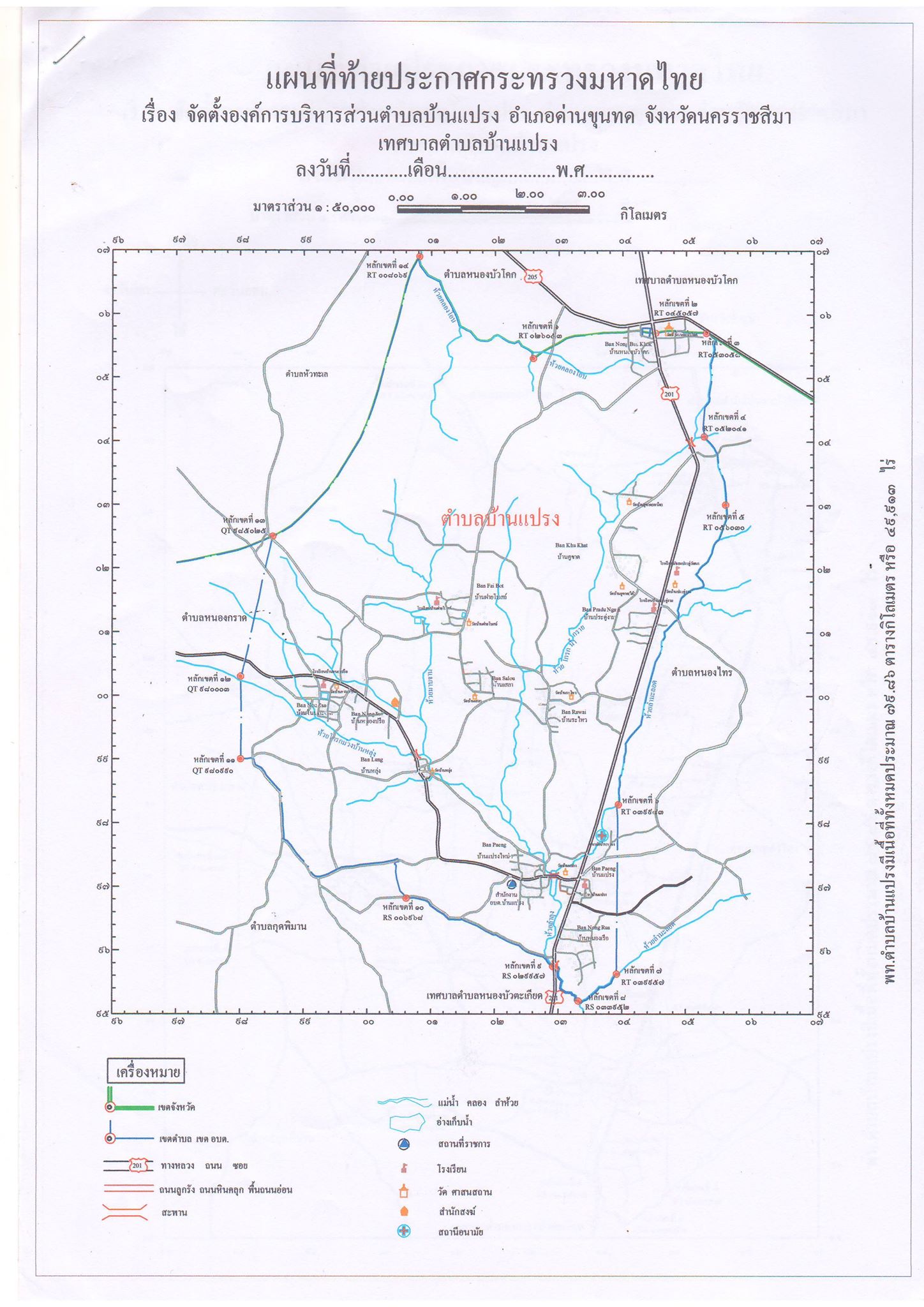 1.2 ลักษณะภูมิประเทศ		ลักษณะทั่วไปของตำบลบ้านแปรง พื้นที่ส่วนใหญ่เป็นที่ดอน อากาศร้อน แห้งแล้ง มีพื้นที่ดินเค็ม ประมาณ 1 ใน 4 ส่วนของพื้นที่ ทั้งหมด  ดินส่วนใหญ่เป็นดินดำและมีพื้นที่ดินเค็มบางส่วน พึ่งพาน้ำในฤดูฝนในการทำการเกษตร ทิศเหนือ มีแนวเขตเริ่มต้นที่กึ่งกลางลำห้วยคลองโอบ บริเวณพิกัดอาร์ที ๐๒๖๐๕๓                  ไปทางทิศตะวันออกเฉียงเหนือ ผ่านกลางสระน้ำสาธารณะถึงทางหลวงแผ่นดินหมายเลข  ๒๐๑ บริเวณพิกัด อาร์ที ๐๔๕๐๕๗ ระยะทางประมาณ ๑.๙ กิโลเมตร แล้วไปทางทิศตะวันออกเฉียงใต้ ตามกึ่งกลางลำห้วยลำลุง                ถึง บริเวณพิกัดอาร์ที ๐๓๙๙๘๓ ระยะทาง ๕ กิโลเมตร แล้วไปทางทิศใต้ สิ้นสุดที่กึ่งกลางลำห้วยมะหลอด บริเวณพิกัดอาร์เอส ๐๓๙๙๕๗ รวมระยะทางทั้งหมดประมาณ ๑๐.๔ กิโลเมตรทิศตะวันออก มีแนวเขตเริ่มต้นที่ทิศใต้โรงปั่นนุ่น ห่างจากทางหลวงแผ่นดินหมายเลข  ๒๐๑  ประมาณ ๒๐๐ เมตร บริเวณพิกัดอาร์ที ๐๕๓๐๕๗ ไปทางทิศตะวันตกเฉียงใต้ถึงกึ่งกลางลำห้วยโกรกน้ำกราย บริเวณพิกัดอาร์ที ๐๕๒๐๔๑ ระยะทางประมาณ ๑.๖ กิโลเมตร แล้วไปทางทิศตะวันออกเฉียงใต้ กึ่งกลางลำห้วยลำลุง บริเวณพิกัดอาร์ที ๐๕๖๐๓๐ ระยะทางประมาณ ๑.๑ กิโลเมตร แล้วไปทางทิศตะวันตกเฉียงใต้ตามกึ่งกลางลำห้วยลำลุงถึงบริเวณพิกัดอาร์ที ๐๓๙๙๘๓ ระยะทางประมาณ ๕กกิโลเมตร แล้วไปทางทิศใต้ สิ้นสุดที่กึ่งกลางลำห้วยมะหลอด บริเวณพิกัดอาร์เอส ๐๓๙๙๕๗ รวมระยะทางทั้งหมดประมาณ ๑๐.๔ กิโลเมตรทิศใต้  มีแนวเขตเริ่มต้นที่ลำห้วยมะหลอด บริเวณพิกัดอาร์เอส ๐๓๙๙๕๗ ไปทางทิศ  ตะวันตกเฉียงใต้ ตามกึ่งกลางลำห้วยถึง กึ่งกลางลำห้วยลำลุง บริเวณพิกัดอาร์เอส ๐๓๓๙๕๒ ระยะทางประมาณ ๘๐๐ เมตร แล้วไปทางทิศตะวันตกเฉียงเหนือ ตามกึ่งกลางลำห้วยลำลุง ถึงสะพาน คสล. (ทางหลวงหมายเลข ๒๐๑) บริเวณพิกัดอาร์เอส ๐๒๙๙๕๗ ระยะทางประมาณ ๘๐๐ เมตร แล้วไปทางทิศตะวันตกเฉียงเหนือ สิ้นสุดที่ริมทางเกวียนด้านซ้ายมือ บริเวณพิกัดอาร์เอส ๐๐๖๙๖๘ ระยะทางประมาณ ๒.๖ กิโลเมตร รวมระยะทางทั้งหมดประมาณ ๔.๒ กิโลเมตร		ทิศตะวันตก  มีแนวเขตเริ่มต้นที่ริมทางเกวียนด้านซ้ายมือบริเวณพิกัดคิวเอส ๐๐๖๙๖๘                  ไปทางทิศตะวันตกเฉียงเหนือตามทางเกวียนด้านซ้ายมือ ถึงบริเวณพิกัดคิวเอส ๙๘๐๙๙๐ ระยะทางประมาณ ๓.๘ กิโลเมตร แล้วไปทางทิศเหนือถึงกึ่งกลางลำห้วยโกรกม่วง บริเวณพิกัดคิวที ๙๘๐๐๐๓ ระยะทางประมาณ ๑.๒ กิโลเมตร แล้วไปทางทิศตะวันออกเฉียงเหนือ สิ้นสุดที่กึ่งกลาง ลำห้วยคลองโอบ บริเวณพิกัดอาร์ที ๐๒๖๐๕๓ ระยะทางประมาณ ๓ กิโลเมตร รวมระยะทางทั้งหมดประมาณ ๑๒ กิโลเมตร 	1.3 ลักษณะภูมิอากาศ			สภาพอากาศทั่วไปของเขตพื้นที่ตำบลบ้านแปรงมีความคล้ายคลึงภูมิภาคตะวันออกเฉียงเหนือตอนล่างโดยทั่วไปจำแนกได้ ดังนี้			ฤดูร้อน  เริ่มต้นปลายเดือนกุมภาพันธ์ – เมษายน  อากาศร้อนจัดและแล้งจัดติดต่อเป็นระยะเวลานานความชื้นในอากาศสมีน้อย และมีพายุฤดูร้อนเป็นบางช่วงที่มีคลื่นความร้อนปกคลุม อุณหภูมิสูงสุดประมาณ 35 -40 องศาเซลเซียส บางปีลมแรงทำให้บ้านเรือนราษฎรได้รับความเสียหาย			ฤดูฝน  เริ่มต้นระหว่างเดือนพฤษภาคม – กันยายน อากาศร้อนและมีพายุลมฝนฟ้าคะนองลมแรงและมีภาวะฝนทิ้งช่วงและแล้งหนักสุดในปี พ.ศ.2559 - 2562  ประสบปัญหาภัยแล้งอย่างหนัก เกือบจะเข้าขั้นวิกฤตเนื่องจากภาวะฝนทิ้งช่วงเป็นเวลานาน มีปริมาณน้ำฝนน้อยมาก ทำให้ในพื้นที่ขาดแคลนน้ำ พืชผลทางการเกษตรได้รับความเสียหาย ตายไปเป็นจำนวนมาก เช่น ข้าว ข้าวโพด พื้นที่แห้งแล้ง น้ำในลำห้วย หนอง คลอง บึง สระ แห้งเป็นประวัติการณ์ ประชาชนในตำบลได้รับความเดือนร้อนเป็นอย่างมาก อาจจะไม่มีน้ำใช้ในการอุปโภค – บริโภค การเกษตร การเลี้ยงสัตว์ ประกอบกับแหล่งน้ำที่มีตื้นเขินไม่สามารถกักเก็บน้ำในปริมาณที่เพียงพอสำหรับใช้ได้ตลอดปี และได้ยืมเครื่องสูบน้ำขนาดใหญ่เพื่อมาสูบน้ำเข้าสระหนองคูขาดน้อย และได้เจาะน้ำบาดาลเพื่อให้ผลิตน้ำประปาให้ประชาชนภายในตำบลบ้านแปรงได้ใช้ แต่สำหรับปี พ.ศ.2563 และ พ.ศ.2564 กลับมีฝนตกหนักมีปริมาณน้ำฝนมาก น้ำในลำคลอง ลำห้วย หนองน้ำ สระน้ำ ฝาย เต็มทุกแห่ง			ฤดูหนาว  เริ่มต้นระหว่างเดือนตุลาคม – กุมภาพันธ์ อุณหภูมิตำสุดประมาณ 13 องศาเซลเซียส แต่ยังไม่ถูกประกาศเป็นพื้นที่เขตภัยพิบัติ เป็นอากาศหนาวตามฤดูกาล และ หนาวมากเพียงไม่กี่วันเท่านั้น	1.4 ลักษณะของดิน			สภาพดินในเขตตำบลบ้านแปรง เป็นดินดำและมีพื้นที่ดินเค็มบางส่วน พื้นที่ที่เป็นดินดำสามารถเพราะปลูกพืชได้ดี เช่น ปลูกข้าว ปลูกข้าวโพด ปลูกมันสำปะหลัง ส่วนพื้นที่ที่เป็นดินเค็มนั้น ไม่สามารถเพราะปลูกพืชได้ และยังไม่สามารถแก้ปัญหาดินเค็มได้ 2.ด้านการเมือง/การปกครอง	2.1 เขตการปกครอง			องค์การบริหารส่วนตำบลบ้านแปรง มีหมู่บ้านในเขตองค์การบริหารส่วนตำบลทั้งหมด 12 หมู่บ้าน แต่ละหมู่บ้านมีกรรมการซึ่งเป็นตัวแทนของหมู่บ้าน ประชาชนให้ความร่วมมือด้านการเลือกตั้งเป็นอย่างดี เช่น การเลือกตั้งสมาชิกสภาองค์การบริหารส่วนตำบล ในปี พ.ศ.2556 ประชาชนในตำบลให้ความร่วมมือเป็นอย่างดี  ในการจัดทำแผนพัฒนาองค์การบริหารส่วนตำบล จากผลการประชุมทุกครั้งที่องค์การบริหารส่วนตำบลจัดขึ้นมีประชาชนสนใจเข้าร่วมประชุมรวมทั้งแสดงความคิดเห็นที่หลากหลาย ส่งผลให้องค์การบริหารส่วนตำบลดำเนินงานตามความต้องการของประชาชน และประชาชนได้รับและมีส่วนร่วมในการพัฒนาองค์การบริหารส่วนตำบลบ้านแปรงนอกจากนี้องค์การบริหารส่วนตำบลบ้านแปรงได้จัดทำโครงการอื่นๆ สำหรับประชาชนหลายโครงการ เพื่อนำความรู้และประสบการณ์ที่ได้รับมาพัฒนาองค์การบริหารส่วนตำบลให้เจริญเท่าเทียมกับองค์การบริหารส่วนตำบลอื่นๆ  และองค์การบริหารส่วนตำบลบ้านแปรงได้จัดซื้อครุภัณฑ์ที่ใช้ในการปฏิบัติงานให้ทันสมัยและมีประสิทธิภาพ โครงการบางโครงการไม่ได้ดำเนินการเนื่องจากมาตรการเฝ้าระวังและป้องกันการแพร่ระบาดของโรคติดเชื้อไวรัสโคโรนา 2019(COVID-19) ข้อจำกัดด้านงบประมาณ ไม่เพียงพอต่อการตอบสนองความต้องการของประชาชนในด้านการบริการ โดยองค์การบริหารส่วนตำบลบ้านแปรง แบ่งเขตการปกครอง ดังนี้		อาณาเขตขององค์การบริหารส่วนตำบลบ้านแปรงทิศเหนือ	ติดต่อกับ  ตำบลหนองบัวโคก  อำเภอจัตุรัส  จังหวัดชัยภูมิ		ทิศตะวันออก	ติดต่อกับ  ตำบลหนองไทร  อำเภอด่านขุนทด  จังหวัดนครราชสีมา		ทิศใต้		ติดต่อกับ  ตำบลหนองบัวตะเกียด อำเภอด่านขุนทด   จังหวัดนครราชสีมาทิศตะวันตก	ติดต่อกับ  ตำบลหัวทะเล อำเภอบำเหน็จณรงค์  จังหวัดชัยภูมิ  และ ติดต่อกับ                                  ตำบลหนองกราด  และตำบลกุดพิมาน  อำเภอ ด่านขุนทด                                     จังหวัดนครราชสีมา	องค์การบริหารส่วนตำบลบ้านแปรงแบ่งอาณาเขตการปกครอง ดังนี้			จำนวนหมู่บ้านในเขตองค์การบริหารส่วนตำบลบ้านแปรง  ทั้ง 12 หมู่บ้าน ได้แก่	ประกอบด้วยหมู่ที่  ๑	  บ้านหนองบัวโคก	ผู้ปกครอง  นายบุรี	   เทียมพุดซา   ผู้ใหญ่บ้าน		หมู่ที่  ๒	  บ้านฝายโบสถ์		ผู้ปกครอง  นายทนงศักดิ์    มูลสูงเนิน     ผู้ใหญ่บ้าน		หมู่ที่  ๓	  บ้านโนนสะอาด	ผู้ปกครอง  นายคิด           จันขุนทด      ผู้ใหญ่บ้าน		หมู่ที่  ๔	  บ้านแปรงใหม่พัฒนา	ผู้ปกครอง  นายสมจิน        เผยโคกสูง    ผู้ใหญ่บ้าน		หมู่ที่  ๕	  บ้านหนองเรือ		ผู้ปกครอง  นายทนง          พลอยขุนทด  ผู้ใหญ่บ้าน		หมู่ที่  ๖	  บ้านประดู่งาม		ผู้ปกครอง  นายจักร          บุกขุนทด      ผู้ใหญ่บ้าน		หมู่ที่  ๗	  บ้านระไหว		ผู้ปกครอง  นายกิตติพงษ์    บมขุนทด      ผู้ใหญ่บ้าน		หมู่ที่  ๘	  บ้านคูขาด		ผู้ปกครอง  นายคำแพง       ก้านขุนทด    ผู้ใหญ่บ้าน		หมู่ที่  ๙	  บ้านหนองปรือ		ผู้ปกครอง  นายสัมพันธ์      พันชนะ        ผู้ใหญ่บ้าน		หมู่ที่  ๑๐ บ้านหลุ่ง		ผู้ปกครอง  นายธวัชชัย       สุภารี      กำนันตำบลบ้านแปรง		หมู่ที่  ๑๑ บ้านแปรง		ผู้ปกครอง  นายนิติพงษ์      หมื่นไธสง      ผู้ใหญ่บ้าน		หมู่ที่  ๑๒ บ้านเสลา		ผู้ปกครอง  นายสมพร       วิสิทธิ์สูงเนิน    ผู้ใหญ่บ้าน	 2.2 การเลือกตั้ง		ประชาชนในเขตองค์การบริหารส่วนตำบลบ้านแปรงส่วนใหญ่ร่วมกิจกรรมทางการเมืองเสมอมาและประชาชนในเขตองค์การบริหารส่วนตำบลบ้านแปรงยังมีส่วนร่วมในการบริหารงาน การช่วยเหลืองานองค์การบริหารส่วนตำบล เสนอแนะในกิจกรรมขององค์การบริหารส่วนตำบลในการดำเนินงานต่างๆ เช่น การประชุมประชาคมในการจัดทำแผนพัฒนาท้องถิ่น			จำนวนผู้มีสิทธิเลือกตั้ง (ข้อมูลเมื่อวันที่ 6 กันยายน 2552 )			-จำนวนผู้มีสิทธิเลือกตั้ง	4,846  คน			-จำนวนผู้มาใช้สิทธิ	3,871  คน			-จำนวนบัตรดี		3,548			-จำนวนบัตรเสีย		  302			-จำนวนบัตรไม่เลือกผู้สมัครใด   21	3.ประชากร		3.1ข้อมูลเกี่ยวกับจำนวนประชากรข้อมูลเปรียบเทียบย้อนหลัง 3 ปี 	4.สภาพทางสังคม			4.1 การศึกษา					- ด้านการศึกษาในเขตองค์การบริหารส่วนตำบลบ้านแปรง มีการจัดการด้านการศึกษา โดยมี ศูนย์พัฒนาเด็กเล็กขององค์การบริหารส่วนตำบล จำนวน 1 แห่ง มีโรงเรียนสังกัดสำนักงานคณะกรรมการการศึกษาขั้นพื้นฐาน (สพฐ.) จำนวน 4 แห่ง และมีโรงเรียนมัธยม สังกัดองค์การบริหารส่วนจังหวัด 1 แห่ง 			ศูนย์พัฒนาเด็กเล็กก่อนวัยเรียน ประจำปีการศึกษา พ.ศ.2564			โรงเรียนสังกัดสำนักคณะกรรมการการศึกษาขั้นพื้นฐาน (สพฐ.)			4.2 ด้านสาธารณสุข					จากการสำรวจข้อมูลพื้นฐานพบว่า ประชาชนส่วนมากมีสุขภาพที่ดี มีการคัดกรองสุขภาพให้กับประชาชนกลุ่มเสี่ยง โรคที่มักเกิดแก่ประชาชนในชุมชน ได้แก่ โรคความดัน เบาหวาน โรคเอดส์ โรคไข้เลือดออก มือ- ปาก-เท้า ในเด็ก และโรคอื่นๆ อีกมากมาย ปัญหาคือประชาชนบางรายไม่ยอมไปคัดกรอง หรือตรวจสุขภาพประจำปี การแก้ปัญหาคือ องค์การบริหารส่วนตำบลและหน่วยงานสาธารณสุข ได้จัดกิจกรรมร่วมมือกันรณรงค์ให้ชุมชนเห็นความสำคัญในเรื่องนี้ ซึ่งก็ได้ในระดับหนึ่ง ประชาชนให้ความร่วมมือเป็นอย่างดีแต่ต้องเป็นการดำเนินงานอย่างต่อเนื่องเป็นประจำทุกปี					4.2.1หน่วยงานด้านสาธารณสุข						- โรงพยาบาลส่งเสริมสุขภาพตำบลบ้านแปรง  จำนวน 1 แห่ง						- คลินิก   จำนวน 1 แห่ง		4.3 อาชญากรรม				องค์การบริหารส่วนตำบลบ้านแปรงไม่มีเหตุอาชญากรรมเกิดขึ้น จากการสำรวจข้อมูลพื้นฐานพบว่าส่วนมากครัวเรือนมีการป้องกันอุบัติภัยอย่างถูกวิธีมีความปลอดภัยในชีวิตและทรัพย์สิน  วิธีการแก้ปัญหาขององค์การบริหารส่วนตำบลทีสามารถดำเนินการได้ตามอำนาจหน้าที่ และงบประมาณที่มีอยู่อย่างจำกัด คือ ติดตั้งสัญญาณไฟกระพริบการตั้งจุดตรวจ จุดสกัด จุดบริการ ในช่วงเทศกาลที่มีวันหยุดหลายวันเพื่ออำนวยความสะดวกให้กับประชาชน เป็นเรื่องที่ทางองค์การบริหารส่วนตำบลจะต้องหาวิธี ที่จะแก้ไขปัญหาให้กับประชาชนต่อไปตามอำนาจหน้าที่ ที่สามารถดำเนินการได้	4.4 ยาเสพติด    		ปัญหายาเสพติดในหมู่บ้านของตำบลบ้านแปรง จากการที่ทางสถานีตำรวจภูธรด่านขุนทดได้แจ้งให้กับองค์การบริหารส่วนตำบลบ้านแปรงทราบนั้นพบว่าในเขตพื้นที่องค์การบริหารส่วนตำบลบ้านแปรงมีผู้ติดยาเสพติดเทียบกับพื้นที่อื่นถือว่าน้อย  และยังไม่พบผู้ค้า เหตุผลก็เนื่องมาจากว่าได้รับความร่วมมือกับทางผู้นำ ประชาชนหน่วยงานขององค์การบริหารส่วนตำบลที่ช่วยสอดส่องดูแล อยู่เป็นประจำ การแก้ไขปัญหาขององค์การบริหารส่วนตำบลสามารถทำได้เฉพาะตามอำนาจหน้าที่เท่านั้น เช่น การรณรงค์ การประชาสัมพันธ์ การแจ้งเบาะแส การฝึกอบรมให้ความรู้ ถ้านอกเหนือจากอำนาจหน้าที่ ก็เป็นเรื่องของอำเภอหรือตำรวจแล้วแต่กรณี ทั้งนี้ องค์การบริหารส่วนตำบลก็ได้ให้ความร่วมมือมาโดยตลอด	4.5 การสังคมสงเคราะห์		องค์การบริหารส่วนตำบลบ้านแปรงได้ดำเนินการด้านสังคมสงเคราะห์ ดังนี้		1.องค์การบริหารส่วนตำบลบ้านแปรงดำเนินการจ่ายเบี้ยยังชีพให้กับผู้สูงอายุ คนพิการ และผู้ป่วยเอดส์ โดยดำเนินการจ่ายเงินเข้าบัญชีธนาคาร  ซึ่งปัจจุบัน มีผู้สูงอายุ 1,160 คน ผู้พิการ 238 คน  ผู้ป่วยเอดส์ 5 คน 		2.รับลงทะเบียนและประสานโครงการเงินอุดหนุนเพื่อการเลี้ยงดูเด็กแรกเกิด		3.ประสานการทำบัตรผู้พิการ		4.ตั้งโครงการช่วยเหลือผู้ยากจน ยากไร้ รายได้น้อย และผู้ด้อยโอกาสไร้ที่พึ่ง		5.ดำเนินโครงการโครงการฝึกอบรมทักษะอาชีพให้กับประชาชนทั่วไป		6.การดูแลผู้สูงอายุที่มีภาวะพึ่งพิง		7.ประสานการให้ความช่วยเหลือของจังหวัด อำเภอ หน่วยงานต่างๆ ที่ให้การสนับสนุน ๕. ระบบบริการพื้นฐาน			๕.๑  การคมนาคมขนส่ง        		- มีทางหลวงแผ่นดินหมายเลข  ๒๐๑  ผ่าน  ๑  สาย  ได้แก่ทางหลวงแผ่นดินสายสีคิ้ว – ชัยภูมิ          		- มีทางหลวงท้องถิ่น  (กรมโยธาธิการ)  ผ่าน  ๑  สาย ได้แก่สายบ้านแปรง – หนองกราด - ถนนในเขตองค์การบริหารส่วนตำบลบ้านแปรง  สภาพถนนในเขตองค์การบริหารส่วนตำบล ปัจจุบันส่วนมากอยู่ในสภาพถนนลูกรังทำให้การเดินทางคมนาคมสัญจรไปมาต่างๆ  ของประชาชนไม่สะดวกเท่าที่ควร  สภาพถนนในเขตองค์การบริหารส่วนตำบลบ้านแปรง  แบ่งตามประเภทของถนนได้ ดังนี้(๑)  ถนนลาดยาง  		จำนวน		๑๗	สาย(๒)  ถนนคอนกรีตเสริมเหล็ก    	จำนวน		๒๔	สาย(๓)  ถนนลูกรัง	  		จำนวน		๔๘  	สาย         ๕.2  การไฟฟ้าปัจจุบันการดำเนินการจำหน่วยไฟฟ้า ให้กับประชาชนในเขตองค์การบริหารส่วนตำบลบ้านแปรงอยู่ในความรับผิดชอบและดำเนินงานโดยการไฟฟ้าส่วนภูมิภาคอำเภอด่านขุนทด  ในเขตองค์การบริหารส่วนตำบลบ้านแปรง มีไฟฟ้าใช้ครบทั้ง 12 หมู่บ้าน ประชาชนมีไฟฟ้าใช้ประมาณ  ๒,267  หลังคาเรือน 	๕.๓  การประปาองค์การบริหารส่วนตำบลบ้านแปรง มีกิจการประปาให้บริการประชาชนในเขตองค์การบริหารส่วนตำบลบ้านแปรง เพียง  5 หมู่บ้านเท่านั้น คือบ้านฝายโบสถ์ หมู่ที่ 2 บ้านโนนสะอาด หมู่ที่ 3 บ้านระไหว หมู่ที่ 7 บ้านหนองปรือ หมู่ที่ 9 บ้านเสลา หมู่ที่ 12  แต่สำหรับหมู่บ้านอื่นนั้นมีกิจการประปาของตนเอง สามารถให้บริการครอบคลุม ทุกหลังคาเรือน  คิดเป็น 100 เปอร์เซ็นต์ และมีน้ำใช้ตลอดทั้งปี  ประปาขององค์การบริหารส่วนตำบลบ้านแปรง และประปาของหมู่บ้านยังไม่สามารถที่จะผลิตเป็นน้ำประปาสำหรับบริโภคได้ ต้องใช้งบประมาณสูงมากในการดำเนินการ ปัจจุบันทุกหมู่บ้านยังไม่ประสบปัญหาการขาดแคลนน้ำสามารถที่จะจัดหาน้ำดิบสำหรับผลิตประปาให้หมู่บ้านได้ แหล่งน้ำดิบที่ใช้ผลิตน้ำประปาได้จากหนองคูขาดน้อย สระประจำหมู่บ้าน คลองของแต่ละหมู่บ้าน จำนวนหลังคาเรือนที่มีน้ำประปาใช้ ประมาณ  ๒,267 หลังคาเรือน 	5.4 โทรศัพท์		ปัจจุบันในพื้นที่องค์การบริหารส่วนตำบลบ้านแปรง ไม่มีโทรศัพท์สาธารณะ เนื่องจากประชาชนได้นิยมใช้โทรศัพท์ส่วนบุคคลแทน ซึ่งสามารถติดต่อสื่อสารได้รวดเร็ว และสามารถใช้ระบบอินเตอร์เน็ตได้ เช่น โทรศัพท์มือถือ สำหรับสถานที่ที่ราชการ ยังคงใช้ระบบโทรศัพท์พื้นฐานในการติดต่อสื่อสาร ระบบโลจิสติกส์ (Logistics)มีไปรษณีย์รีบส่งเอกสารภายในตำบล  จำนวน 1 แห่ง 6.ระบบเศรษฐกิจ	6.1 การเกษตร		อาชีพ  อาชีพของประชากรในเขตองค์การบริหารส่วนตำบลบ้านแปรง แยกตามประเภทได้ดังนี้ อาชีพหลัก  	-อาชีพเกษตรกรรม ทำนาปีละหนึ่งครั้งโดยอาศัยน้ำฝน และทำไร่ พืชไร่ เช่น ข้าวโพด อ้อย มันสำปะหลัง  พริก		-อาชีพรับจ้างทั่วไป ได้แก่ รับจ้างภาคเกษตรกรรม รับจ้างแรงงานก่อสร้าง , โรงงาน		-อาชีพค้าขาย เช่น ร้านขายของชำประจำหมู่บ้าน ค้าขายทั่วไป		-ประกอบอาชีพอื่นๆอาชีพเสริม 	-ประชากรมีอาชีพเสริม หลังจากการทำเกษตรกรรม คือ การทอเสื่อกก เพื่อขายและเก็บไว้ใช้ภายในครัวเรือน	6.2  การประมง		ในเขตองค์การบริหารส่วนตำบลบ้านแปรงไม่มีการประมง เป็นการจับปลาตามธรรมชาติในการบริโภค ในครัวเรือนเท่านั้น 	6.3  การปศุสัตว์		การปศุสัตว์ในเขตองค์การบริหารส่วนตำบลบ้านแปรง เป็นการประกอบการในลักษณะเลี้ยงเพื่อจำหน่าย ดังนี้ฟาร์มเป็ด		จำนวน  1   รายฟาร์มไก่		จำนวน  2   ราย6.4 การบริการ	องค์กาบริหารส่วนตำบลบ้านแปรง ได้ให้มีศูนย์รับเรื่องร้องเรียนร้องทุกข์ของประชาชนในพื้นที่ ประชาชนสามารถมาร้องเรียนร้องทุกข์ได้ที่องค์การบริหารส่วนตำบลบ้านแปรง	- ห้องเช่า		จำนวน	    13    แห่ง	                     - สถานีบริการน้ำมัน    	จำนวน      3      แห่ง           - ร้านขายของชำ           จำนวน      45    แห่ง	- ร้านขายอาหาร		จำนวน        6    แห่ง	  	- อู่ซ่อมรถ		จำนวน      15    แห่ง		- สถาบันการเงิน		จำนวน       1	  แห่ง		- ล้างอัดฉีด		จำนวน	     1      แห่ง		- คลินิก			จำนวน       1      แห่ง6.5  การท่องเที่ยว	ในเขตพื้นที่องค์การบริหารส่วนตำบลบ้านแปรงไม่มีแหล่งท่องเที่ยว แต่ได้มีการส่งเสริมการท่องเที่ยวให้เกิดขึ้นในพื้นที่ เช่น การจัดงานประเพณีต่างๆ และส่งเสริมกิจกรรมของวัด6.6  อุตสาหกรรม		ลักษณะอุตสาหกรรมในเขตองค์การบริหารส่วนตำบลบ้านแปรง โดยส่วนใหญ่แล้วยังเป็นอุตสาหกรรมขนาดย่อมหรืออุตสาหกรรมในครัวเรือนอุตสาหกรรมที่ประกอบการอยู่ในเขตองค์การบริหารส่วนตำบลบ้านแปรง  ได้แก่ 			    - โรงสีข้าว                         จำนวน      6    แห่ง			    - คลังเก็บสินค้าทางการเกษตร จำนวน       1    แห่ง			    - กลุ่มผลิตปุ๋ยชีวภาพฯ		 จำนวน      ๑    แห่ง			    - โรงงานผลิตอิฐบล็อก		 จำนวน      ๑    แห่ง			    - โกดังเก็บของเก่า		 จำนวน      2    แห่ง6.7 การพาณิชย์และกลุ่มอาชีพการพาณิชย์ธนาคาร				-	แห่ง	สถานีบริการน้ำมัน	   -    	แห่งบริษัท				-	แห่ง	ศูนย์การค้า/ห้างสรรพสินค้า  -	แห่งห้างหุ้นส่วนจำกัด			-	แห่ง	ตลาดสด		-	แห่งร้านค้าต่างๆ	       	  	44	แห่ง	โรงฆ่าสัตว์		-	แห่งซุปเปอร์มาเก็ต			-         แห่ง	ซื้อขายของเก่า		5  	แห่งขายเครื่องเทศปรุงอาหาร		1	แห่ง	อู่/ร้านซ่อมรถ		6	แห่งผลิต/จำหน่ายวัสดุก่อสร้าง	2	แห่ง	ฟาร์มเป็ด		6	แห่งโรงกลึง				2	แห่ง	ร้านเสริมสวย		1	แห่งฟาร์มไก่				3	แห่ง	ปั้มน้ำมัน		2	แห่งปั้มหลอด			3 	แห่ง	ขายปุ๋ยเคมี		1	แห่งขายน้ำมันพืชเก่า			1	แห่ง	บ้านเช่า			3 	แห่งเสารับ-ส่งสัญญาณโทรศัพท์	3	แห่ง	โรงสีข้าว		2	แห่งขายอาหารตามสั่ง		2	แห่ง	เย็บผ้า			2	แห่ง6.8  แรงงาน	ราษฎรส่วนใหญ่ประมาณร้อยละ 80 ประกอบอาชีพทำการเกษตรกรรมได้แก่ทำนา ปลูกข้าว ไร่มันสำปะหลัง  ข้าวโพด  ที่เหลือประกอบอาชีพส่วนตัวและรับจ้างทั่วไป7.ศาสนา ประเพณี วัฒนธรรม	7.1 การนับถือศาสนา		ประชาชนในเขตพื้นที่ตำบลบ้านแปรงส่วนใหญ่นับถือศาสนาพุทธ โดยมีข้อมูลศาสนสถาน      (วัด/สำนักสงฆ์)  จำนวน   ๑๐   แห่ง  ได้แก่วัดหนองบัวโคก		ตั้งอยู่หมู่ที่  ๑วัดบ้านฝายโบสถ์		ตั้งอยู่หมู่ที่  ๒วัดบ้านประดู่งาม		ตั้งอยู่หมู่ที่  ๖วัดบ้านระไหว		ตั้งอยู่หมู่ที่  ๗วัดคูขาดเหนือ		ตั้งอยู่หมู่ที่  ๘วัดคูขาดใต้		ตั้งอยู่หมู่ที่  ๘วัดหนองปรือ		ตั้งอยู่หมู่ที่  ๙วัดบ้านหลุ่ง		ตั้งอยู่หมู่ที่  ๑๐วัดบ้านแปรง		ตั้งอยู่หมู่ที่  ๑๑                          10.วัดบ้านเสลา		ตั้งอยู่หมู่ที่  ๑๒	7.2 ประเพณีและงานประจำปีประเพณีท้องถิ่นและวันสำคัญขององค์การบริหารส่วนตำบลบ้านแปรง มีดังนี้- ประเพณีสงกรานต์                 	เดือนเมษายน - ประเพณีงานวันเข้าพรรษา        	เดือนกรกฎาคม                                   - ประเพณีออกพรรษา		เดือนตุลาคม- ประเพณีเทศน์มหาชาติ		เดือนตุลาคม- ประเพณีลอยกระทง		เดือนพฤศจิกายน- ส่งท้ายปีเก่า ต้อนรับปีใหม่	เดือนธันวาคม – เดือนมกราคม	7.3 ภูมิปัญญาท้องถิ่น ภาษาถิ่น		ภูมิปัญญาท้องถิ่น  ประชาชนในเขตองค์การบริหารส่วนตำบลได้อนุรักษ์ภูมิปัญญาท้องถิ่น ได้แก่ วิธีทำเครื่องจักสานใช้สำหรับในครัวเรือน วิธีการทอเสื่อจากต้นกก และวิธีการจับปลาธรรมชาติ		ภาษาถิ่น  ส่วนมากร้อยละ 90 % พูดภาษาไทยโคราช 8.ทรัพยากรธรรมชาติน้ำ  ใช้ในการอุปโภค – บริโภค เป็นน้ำที่ได้จากน้ำฝน และน้ำดิบจากลำหวย ห้วย ฝาย บึง สระน้ำ ซึ่งจะต้องนำมาผ่านกระบวนการของระบบประปา สำหรับน้ำใต้ดินมีปริมาณน้อย ไม่สามารถนำขึ้นมาใช้ให้พอเพียงได้ และบางแห่งเค็ม ไม่สามารถใช้ดื่มและอุปโภคได้                                       คลอง		จำนวน		๑3  	แห่ง          สระน้ำ		จำนวน		19  	แห่ง         เขตพื้นที่รับผิดชอบขององค์การบริหารส่วนตำบลบ้านแปรง มีที่ดินสาธารณประโยชน์ภายในตำบล  ดังนี้	1.หนองอีส้ม		ตั้งอยู่หมู่ที่ 9	จำนวน	64  ไร่	2.ป่าช้าสันเนินเพชร	ตั้งอยู่หมู่ที่ 6	จำนวน	57  ไร่	3.ป่าช้าบึงปรือ		ตั้งอยู่หมู่ที่ 9	จำนวน	25  ไร่	4.สระบ้านเสลา		ตั้งอยู่หมู่ที่ 12	จำนวน	2    ไร่  1 งาน 64 ตารางวา	5.สระบ้านระไหว	ตั้งอยู่หมู่ที่ 7	จำนวน	1    ไร่   3 งาน 51 ตารางวา	6.สระหนองบ่ง		ตั้งอยู่หมู่ที่ 7	จำนวน  2    ไร่   3 งาน 36 ตารางวา	7.หนองน้ำ(โน่นบนล่าง)	ตั้งอยู่หมู่ที่ 5	จำนวน  12  ไร่  - งาน  96 ตารางวา	8.สระน้ำ		ตั้งอยู่หมู่ที่ 11	จำนวน  1    ไร่  3 งาน 12  ตารางวา	9.หนองน้ำกิน		ตั้งอยู่หมู่ที่ 6 	จำนวน  12  ไร่  - งาน 14 ตารางวา	10.หนองปึง		ตั้งอยู่หมู่ที่ 3	จำนวน  2    ไร่  - งาน  27 ตารางวา	11.สระน้ำกิน		ตั้งอยู่หมู่ที่ 6	จำนวน  1    ไร่  3งาน  41 ตารางวา	12.ป่าช้า(สาธารณะ)	ตั้งอยู่หมู่ที่ 11 	จำนวน  9    ไร่  3 งาน 94 ตารางวา	13.หนองสระใหม่	ตั้งอยู่หมู่ที่ 4 	จำนวน  11  ไร่  - งาน  77 ตารางวา	14.สระน้ำในหมู่บ้าน	ตั้งอยู่หมู่ที่ 10 	จำนวน  1    ไร่  2 งาน 70 ตารางวา	15.หนองสระ		ตั้งอยู่หมู่ที่ 3	จำนวน  23  ไร่  2 งาน 75 ตารางวา	16.หนองมะค่า		ตั้งอยู่หมู่ที่ 3	จำนวน  13  ไร่  2 งาน 40 ตารางวา	17.หนองแดง		ตั้งอยู่หมู่ที่ 4	จำนวน  25  ไร่  3 งาน 78 ตารางวา	18.สระน้ำ		ตั้งอยู่หมู่ที่ 10	จำนวน  2    ไร่  2 งาน 38 ตารางวา	19.หนองสะแกแบน	ตั้งอยู่หมู่ที่ 3	จำนวน  43  ไร่  -  งาน 76 ตารางวา	20.สระน้ำ		ตั้งอยู่หมู่ที่ 11	จำนวน  13  ไร่  3 งาน 26 ตารางวา	21.หนองน้ำ		ตั้งอยู่หมู่ที่ 1	จำนวน  21  ไร่  - งาน  29 ตารางวา	22.ป่าช้า		ตั้งอยู่หมู่ที่ 10	จำนวน  6    ไร่  - งาน 99  ตารางวา	23.ป่าช้า(สาธารณะ)	ตั้งอยู่หมู่ที่ 11	จำนวน  10  ไร่  3 งาน 35 ตารางวา	24.ป่าช้า(สาธารณะ)	ตั้งอยู่หมู่ที่ 1	จำนวน  37  ไร่  2 งาน  5 ตารางวา	25.ป่าช้าโคกดอนยาว	ตั้งอยู่หมู่ที่ 7	จำนวน  3    ไร่  2 งาน  53 ตารางวา                      (ที่มา : ตามทะเบียนที่ดินสาธารณประโยชน์ ตำบลบ้านแปรง อำเภอด่านขุนทด จังหวัดนครราชสีมา)ส่วนที่ 2ยุทธศาสตร์การพัฒนาองค์กรปกครองส่วนท้องถิ่น1.ความสำพันธ์ระหว่างแผนพัฒนาระดับมหาภาค	1.1 แผนยุทธศาสตร์ชาติ 20 ปี (พ.ศ.2561 – 2580)โดยที่รัฐธรรมนูญแห่งราชอาณาจักรไทย มาตรา ๖๕ กำหนดให้รัฐพึงจัดให้มียุทธศาสตร์ชาติเป็นเป้าหมายการพัฒนาประเทศอย่างยั่งยืน ตามหลักธรรมาภิบาลเพื่อใช้เป็นกรอบในการจัดทำแผนต่างๆให้สอดคล้องและบูรณาการกันเพื่อให้เกิดเป็นพลังผลักดันร่วมกันไปสู่เป้าหมายดังกล่าว โดยให้เป็นไปตามที่กำหนดในกฎหมายว่าด้วยการจัดทำยุทธศาสตร์ชาติ และต่อมาได้มีการตราพระราชบัญญัติการจัดทำยุทธศาสตร์ชาติ พ.ศ. ๒๕๖๐ มีผลบังคับใช้เมื่อวันที่ ๑ สิงหาคม ๒๕๖๐ โดยกำหนดให้มีการแต่งตั้งคณะกรรมการยุทธศาสตร์ชาติ เพื่อรับผิดชอบในการจัดทำร่างยุทธศาสตร์ชาติ กำหนดวิธีการการมีส่วนร่วมของประชาชนในการจัดทำร่างยุทธศาสตร์ชาติ ในการติดตาม การตรวจสอบ และการประเมินผล รวมทั้งกำหนดมาตรการส่งเสริมและสนับสนุนให้ประชาชนทุกภาคส่วนดำเนินการให้สอดคล้องกับยุทธศาสตร์ชาติเพื่อให้เป็นไปตามที่กำหนดในพระราชบัญญัติการจัดทำ ยุทธศาสตร์ชาติ พ.ศ. ๒๕๖๐คณะกรรมการยุทธศาสตร์ชาติได้แต่งตั้งคณะกรรมการจัดทำยุทธศาสตร์ชาติด้านต่างๆ รวม ๖ คณะอันประกอบด้วย คณะกรรมการจัดทำยุทธศาสตร์ชาติด้านความมั่นคง คณะกรรมการจัดทำยุทธศาสตร์ชาติด้านการสร้างความสามารถในการแข่งขัน คณะกรรมการจัดทำยุทธศาสตร์ชาติด้านการพัฒนาและเสริมสร้างศักยภาพทรัพยากรมนุษย์ คณะกรรมการจัดทำยุทธศาสตร์ชาติด้านการสร้างโอกาสและความเสมอภาคทางสังคม คณะกรรมการจัดทำยุทธศาสตร์ชาติด้านการสร้างการเติบโตบนคุณภาพชีวิตที่เป็นมิตรต่อสิ่งแวดล้อม และคณะกรรมการจัดทำยุทธศาสตร์ชาติด้านการปรับสมดุลและพัฒนาระบบการบริหารจัดการภาครัฐ เพื่อรับผิดชอบในการดำเนินการจัดทำร่างยุทธศาสตร์ชาติให้เป็นไปตามหลักเกณฑ์ วิธีการ และเงื่อนไขที่กำหนด ตลอดจนได้จัดให้มีการรับฟังความคิดเห็นของประชาชนและหน่วยงานของรัฐที่เกี่ยวข้องอย่างกว้างขวางเพื่อประกอบการพิจารณาจัดทำร่างยุทธศาสตร์ชาติตามที่กฎหมายกำหนดแล้วยุทธศาสตร์ชาติ ๒๐ ปี (พ.ศ. ๒๕๖๑-๒๕๘๐) เป็นยุทธศาสตร์ชาติฉบับแรกของประเทศไทยตามรัฐธรรมนูญแห่งราชอาณาจักรไทย ซึ่งจะต้องนำไปสู่การปฏิบัติเพื่อให้ประเทศไทยบรรลุวิสัยทัศน์“ประเทศไทยมีความมั่นคง มั่งคั่ง ยั่งยืน เป็นประเทศพัฒนาแล้ว ด้วยการพัฒนาตามหลักปรัชญาของเศรษฐกิจพอเพียง” ภายในช่วงเวลาดังกล่าว เพื่อความสุขของคนไทยทุกคนสถานการณ์ แนวโน้ม วิสัยทัศน์ และเป้าหมายในการพัฒนาประเทศ  ๑. บทนำการพัฒนาประเทศไทยนับตั้งแต่แผนพัฒนาเศรษฐกิจและสังคมแห่งชาติ ฉบับที่ ๑ เป็นต้นมาได้ส่งผลให้ประเทศมีการพัฒนาในทุกมิติ ทั้งในด้านเศรษฐกิจที่ประเทศไทยได้รับการยกระดับเป็นประเทศในกลุ่มบนของกลุ่มประเทศระดับรายได้ปานกลาง ในด้านสังคมที่มีการพัฒนาคุณภาพชีวิตของประชาชนส่งผลให้ประเทศไทยหลุดพ้นจากการเป็นประเทศยากจน และในด้านสิ่งแวดล้อมที่ประเทศไทยมีข้อได้เปรียบในความหลากหลายเชิงนิเวศ อย่างไรก็ตาม ประเทศไทยยังมีความท้าทายต่อการพัฒนาที่สำคัญ อาทิ อัตราการขยายตัวทางเศรษฐกิจในปี ๒๕๖๐ ที่ร้อยละ ๓.๙ ถือว่าอยู่ในระดับต่ำกว่าศักยภาพ เมื่อเทียบกับร้อยละ ๖.๐ ต่อปีในช่วงเวลาเกือบ ๖ ทศวรรษที่ผ่านมา โดยมีสาเหตุหลักจากการชะลอตัวของการลงทุนภายในประเทศและสถานการณ์เศรษฐกิจโลกที่ยังไม่ฟื้นตัวได้เต็มที่โครงสร้างเศรษฐกิจไทยที่ยังไม่สามารถขับเคลื่อนด้วยนวัตกรรมได้อย่างเต็มประสิทธิภาพภาคบริการและภาคเกษตรมีผลิตภาพการผลิตในระดับต่ำ ขาดการนำเทคโนโลยีเข้ามาเพิ่มประสิทธิภาพในการผลิต ประกอบกับแรงงานไทยยังมีปัญหาเรื่องคุณภาพและสมรรถนะที่ไม่สอดคล้องกับความต้องการในการขับเคลื่อนการพัฒนาของประเทศนอกจากนั้น ศักยภาพและคุณภาพของประชากรไทยทุกช่วงวัยยังคงเป็นปัจจัยท้าทายสำคัญต่อการพัฒนาประเทศ แม้ว่าการเข้าถึงระบบบริการสาธารณะ การศึกษา บริการสาธารณสุข โครงสร้างพื้นฐานต่างๆ และการคุ้มครองทางสังคมอื่น ๆ ของคนไทยมีความครอบคลุมเพิ่มมากขึ้น แต่ยังคงมีปัญหาเรื่องคุณภาพการให้บริการที่มีมาตรฐานแตกต่างกันระหว่างพื้นที่ ซึ่งเป็นหนึ่งในสาเหตุหลักที่ทำให้ประเทศไทยยังคงมีปัญหาความเหลื่อมล้ำในหลายมิติ ขณะที่ปัญหาด้านความยากจนยังคงเป็นประเด็นท้าทายในการยกระดับการพัฒนาประเทศให้ประชาชนมีรายได้สูงขึ้นและแก้ปัญหาความเหลื่อมล้ำอย่างยั่งยืน ขณะเดียวกันการวางกลยุทธ์ระยะยาวในการฟื้นฟู การใช้ และการรักษาทรัพยากรอย่างบูรณาการเพื่อการพัฒนาประเทศที่ผ่านมายังขาดความชัดเจน ส่งผลให้ทรัพยากรธรรมชาติและสิ่งแวดล้อมของประเทศยังมีปัญหาการใช้อย่างสิ้นเปลืองและเสื่อมโทรมลงอย่างรวดเร็วทั้งนี้ ปัญหาดังกล่าวข้างต้นมีสาเหตุส่วนหนึ่งมาจากประสิทธิภาพการบริหารจัดการภาครัฐ การพัฒนาประเทศขาดความต่อเนื่องและความยืดหยุ่นในการตอบสนองต่อความต้องการและปัญหาของประชาชน ขณะที่ความมั่นคงภายในประเทศยังมีหลายประเด็นที่ต้องเสริมสร้างให้เกิดความเข้มแข็ง ลดความขัดแย้งทางความคิดและอุดมการณ์ที่มีรากฐานมาจากความเหลื่อมล้ำ ความไม่เสมอภาค การขาดความเชื่อมั่นในกระบวนการยุติธรรม และปัญหาการขาดเสถียรภาพทางการเมืองตลอดจนส่งเสริมคนในชาติให้ยึดมั่นสถาบันหลักเป็นศูนย์รวมจิตใจให้เกิดความรักและความสามัคคีในขณะเดียวกัน การเปลี่ยนแปลงโครงสร้างประชากรที่มีสัดส่วนประชากรวัยแรงงานและวัยเด็กที่ลดลงและประชากรสูงอายุที่เพิ่มขึ้นอย่างต่อเนื่อง จะเป็นปัจจัยเสี่ยงสำคัญที่จะทำให้การพัฒนาประเทศในมิติต่าง ๆ มีความท้าทายมากขึ้น ทั้งในส่วนของเสถียรภาพทางการเงินการคลังของประเทศในการจัดสวัสดิการเพื่อดูแลผู้สูงอายุที่เพิ่มสูงขึ้น การลงทุนและการออม การเจริญเติบโตทางเศรษฐกิจของประเทศ ความมั่นคงทางสังคม การบริหารจัดการทรัพยากรธรรมชาติอย่างยั่งยืนซึ่งจะเป็นประเด็นท้าทายต่อการขับเคลื่อนประเทศไปสู่การเป็นประเทศพัฒนาแล้ว๒. ปัจจัยและแนวโน้มที่คาดว่าจะส่งผลต่อการพัฒนาประเทศแม้ว่าประเทศไทยจะมีตำแหน่งที่ตั้งที่สามารถเป็นศูนย์กลางในการเชื่อมโยงในภูมิภาคและเป็นประตูสู่เอเชีย แต่การที่มีอาณาเขตติดกับประเทศเพื่อนบ้านหลายประเทศ ทำให้ปัญหาด้านเขตแดนกับประเทศเพื่อนบ้านยังคงเป็นความท้าทายด้านความมั่นคงในอนาคต นอกจากนี้ ประเทศไทยยังคงต้องให้ความสำคัญกับปัญหาด้านความมั่นคงอื่น ๆ ที่มีความซับซ้อน ละเอียดอ่อน และมีความเชื่อมโยงกันหลายมิติ ที่อาจเป็นประเด็นท้าทายต่อการสร้างบรรยากาศความไว้วางใจระหว่างรัฐกับประชาชนและระหว่างประชาชนกับประชาชน ซึ่งรวมถึงการสร้างความสามัคคีของคนในชาติที่จะนำไปสู่การแก้ปัญหาความขัดแย้งระหว่างกลุ่มประชากรไทยที่มีแนวคิดและความเชื่อที่แตกต่างกันอย่างยั่งยืนนอกจากนี้ การขยายอิทธิพลและการเพิ่มบทบาทของประเทศมหาอำนาจ ที่อาจก่อให้เกิดการเปลี่ยนแปลงไปสู่ระบบหลายขั้วอำนาจ หรือเกิดการย้ายขั้วอำนาจทางเศรษฐกิจ ซึ่งอาจส่งผลกระทบต่อเสถียรภาพทางเศรษฐกิจของประเทศในอนาคต ขณะที่องค์กรที่ไม่ใช่รัฐ อาทิ องค์การระหว่างประเทศ และบรรษัทข้ามชาติ จะมีบทบาทมากขึ้นในการกำหนดกฎ ระเบียบ ทิศทางความสัมพันธ์และมาตรฐานสากลต่างๆ ทั้งในด้านความมั่นคง และเศรษฐกิจ รวมทั้งการรวมกลุ่มเศรษฐกิจและการเปิดเสรีในภูมิภาคที่นำไปสู่ความเชื่อมโยงในทุกระบบ อาจก่อให้เกิดความเสี่ยงด้านอาชญากรรมข้ามชาติและเศรษฐกิจนอกระบบ รวมทั้งปัญหายาเสพติด การค้ามนุษย์ และการลักลอบเข้าเมืองในทางกลับกัน ความเปลี่ยนแปลงจากโลกาภิวัตน์และความก้าวหน้าทางวิทยาศาสตร์และเทคโนโลยีที่ได้รับการพัฒนาอย่างก้าวกระโดดจะก่อให้เกิดนวัตกรรมอย่างพลิกผัน อาทิ เทคโนโลยีปัญญาประดิษฐ์ อินเทอร์เน็ตในทุกสิ่ง การวิเคราะห์ข้อมูลขนาดใหญ่ หุ่นยนต์และโดรน เทคโนโลยีพันธุกรรมสมัยใหม่ และเทคโนโลยีทางการเงิน ซึ่งตัวอย่างแนวโน้มการพัฒนาเทคโนโลยีอย่างก้าวกระโดดเหล่านี้ คาดว่าจะเป็นปัจจัยสนับสนุนหลักที่ช่วยทำให้เศรษฐกิจโลกและเศรษฐกิจไทยมีแนวโน้มที่จะกลับมาขยายตัวได้เข้มแข็งขึ้น แนวโน้มสำคัญที่จำเป็นต้องมีการติดตามอย่างใกล้ชิด อาทิการรวมกลุ่มทางการค้าและการลงทุนที่จะมีความหลากหลายเพิ่มมากขึ้น การแข่งขันที่คาดว่าจะรุนแรงขึ้นในการเพิ่มผลิตภาพและสร้างความหลากหลายของสินค้าและบริการที่ตอบโจทย์รูปแบบชีวิตใหม่ๆนอกจากนั้น ประเทศไทยคาดว่าจะเข้าสู่การเป็นสังคมสูงวัยระดับสุดยอดในปี ๒๕๗๔จะก่อให้เกิดโอกาสใหม่ๆ ในการตอบสนองความต้องการของกลุ่มผู้บริโภคสูงอายุที่จะมีสัดส่วนเพิ่มขึ้นอย่างต่อเนื่อง รวมทั้งการคาดการณ์ว่าครอบครัวไทยจะมีขนาดเล็กลงและมีรูปแบบที่หลากหลายมากขึ้นประชากรในประเทศไทยจะมีช่วงอายุที่แตกต่างกันและจะมีกลุ่มคนช่วงอายุใหม่ๆ เพิ่มขึ้น ซึ่งจะส่งผลต่อทัศนคติและพฤติกรรมที่แตกต่างกัน ดังนั้น การเตรียมความพร้อมของประชากรให้มีคุณภาพและการนำเทคโนโลยีที่เหมาะสมมาใช้ในการผลิตและการบริการของประเทศจะเป็นความท้าทายสำคัญในระยะต่อไป			ในขณะเดียวกัน โครงสร้างประชากรที่เข้าสู่สังคมสูงวัย อาจทำให้เกิดความต้องการแรงงานต่างชาติเพิ่มมากขึ้นเพื่อทดแทนจำนวนแรงงานไทยที่ลดลง ซึ่งปัจจัยด้านการเปิดเสรีในภูมิภาคและความก้าวหน้าของการพัฒนาระบบคมนาคมขนส่งในภูมิภาคจะทำให้การเคลื่อนย้ายแรงงานและการย้ายถิ่นมีความสะดวกมากขึ้น และเป็นปัจจัยสำคัญที่จะทำให้เกิดการเคลื่อนย้ายประชากรเข้าออกประเทศเพิ่มมากขึ้น โดยเฉพาะในกลุ่มประชากรที่มีศักยภาพซึ่งมีแนวโน้มในการเคลื่อนย้ายไปเรียนหรือทำงานในทั่วทุกมุมโลกสูงขึ้น ทั้งนี้ การย้ายถิ่นส่วนใหญ่มีวัตถุประสงค์เพื่อแสวงหาโอกาสทางเศรษฐกิจที่ดีขึ้น จึงอาจจะเป็นไปได้ที่ประเทศไทยจะยังคงเป็นประเทศผู้รับของประชากรจากประเทศเพื่อนบ้านขณะที่ประชากรไทยโดยเฉพาะแรงงานทักษะอาจมีแรงจูงใจในการย้ายถิ่นไปยังประเทศที่มีระดับการพัฒนาที่ดีกว่า อาจทำให้การแย่งชิงแรงงานมีความรุนแรงมากขึ้น ซึ่งจะยิ่งทำให้เกิดความเสี่ยงต่อการเจริญเติบโตทางเศรษฐกิจและการเปลี่ยนแปลงของบริบทสังคมไทย			นอกจากนี้ ผลกระทบจากการเปลี่ยนแปลงสภาพภูมิอากาศคาดว่าจะมีความรุนแรงมากขึ้นทั้งในเชิงความผันผวน ความถี่ และขอบเขตที่กว้างขวางมากขึ้น ซึ่งจะสร้างความเสียหายต่อชีวิตและทรัพย์สิน ระบบโครงสร้างพื้นฐานที่จำเป็น ตลอดจนระบบผลิตทางการเกษตรที่สัมพันธ์ต่อเนื่องกับความมั่นคงด้านอาหารและน้ำ ขณะที่ระบบนิเวศต่างๆ มีแนวโน้มเสื่อมโทรมลง และมีความเป็นไปได้ค่อนข้างสูงในการสูญเสียความสามารถในการรองรับความต้องการของมนุษย์ได้อย่างมีประสิทธิภาพอย่างไรก็ดี ระดับความรุนแรงของผลกระทบอันเกิดจากการเปลี่ยนแปลงภูมิอากาศโลกและความเสื่อมโทรมของระบบนิเวศต่าง ๆ ดังกล่าวที่แต่ละประเทศจะต้องเผชิญจะมีความแตกต่างกัน ทำให้การเป็นสังคมสีเขียวการรักษาและบริหารจัดการทรัพยากรธรรมชาติและสิ่งแวดล้อมอย่างบูรณาการจะได้รับความสำคัญและความสนใจจากนานาประเทศรวมทั้งประเทศไทยเพิ่มมากขึ้น พลังงานทดแทนและพลังงานทางเลือกรวมถึงการสร้างสมดุลความมั่นคงด้านพลังงานและอาหารมีแนวโน้มที่จะมีความสำคัญเพิ่มมากขึ้นกฎระเบียบและข้อตกลงด้านสิ่งแวดล้อมจะมีความเข้มข้นและเข้มงวดขึ้น โดยกรอบการพัฒนาตามข้อตกลงระหว่างประเทศต่างๆ ที่สำคัญ เช่น เป้าหมายการพัฒนาที่ยั่งยืน และบันทึกความตกลงปารีสจะได้รับการนำไปปฏิบัติอย่างจริงจังมากยิ่งขึ้น			แนวโน้มเหล่านี้จะก่อให้เกิดความท้าทายต่อการพัฒนาประเทศในหลายมิติ ทั้งในส่วนของการจ้างงานและอาชีพ สาขาการผลิตและบริการใหม่ๆ ความมั่นคงของประเทศอันเกิดจากภัยคุกคามและความเสี่ยงด้านอื่นๆ ที่ซับซ้อนขึ้น อาชญากรรมไซเบอร์ รูปแบบการก่อสงครามที่ใช้เทคโนโลยีเป็นเครื่องมือ การเคลื่อนย้ายอย่างเสรีและรวดเร็วของผู้คน เงินทุน ข้อมูลข่าวสาร องค์ความรู้ เทคโนโลยีและสินค้าและบริการ การปรับตัวต่อการเปลี่ยนแปลงสภาพภูมิอากาศที่รวดเร็วและคาดการณ์ได้ยากการเกิดขึ้นของโรคระบาด และโรคอุบัติใหม่ที่จะส่งผลให้การเฝ้าระวังด้านการสาธารณสุขในประเทศมีความสำคัญมากขึ้น อาจนำไปสู่ปัญหาความเหลื่อมล้ำที่ทวีความรุนแรงมากขึ้นได้ หากไม่มีมาตรการที่มีประสิทธิภาพในการป้องกันและรองรับผลกระทบต่างๆ ที่คาดว่าจะเกิดขึ้น ซึ่งรวมถึงการเตรียมความพร้อมเพื่อรองรับการเปลี่ยนแปลงทางเทคโนโลยีและนวัตกรรมแบบพลิกผันที่จะเกิดขึ้นอย่างรวดเร็วโดยเฉพาะอย่างยิ่งหากการเข้าถึงเทคโนโลยี โครงสร้างพื้นฐาน และองค์ความรู้สมัยใหม่มีระดับความแตกต่างกันระหว่างกลุ่มประชากรต่างๆ โดยการเปลี่ยนแปลงทางเทคโนโลยีและนวัตกรรมดังกล่าวจะส่งผลต่อทั้งการจ้างงานและอาชีพที่จะมีรูปแบบและลักษณะงานที่เปลี่ยนไป มีความต้องการแรงงานที่มีสมรรถนะสูงเพิ่มมากขึ้น หลายอาชีพอาจหายไปจากตลาดงานในปัจจุบันและบางอาชีพจะถูกทดแทนด้วยระบบอัตโนมัติโดยเฉพาะอาชีพที่ต้องการทักษะระดับต่ำ ก่อให้เกิดความเสี่ยงต่อความมั่นคงและคุณภาพชีวิตของประชาชนที่ปรับตัวไม่ทันหรือขาดความรู้และทักษะที่ทันกับยุคสมัยที่เปลี่ยนแปลงไปกระแสโลกาภิวัตน์ที่จะทำให้เกิดการพัฒนาขยายความเป็นเมือง วิถีชีวิตที่เปลี่ยนไปอย่างรวดเร็ว รวมทั้งการเปลี่ยนแปลงทางสภาพภูมิอากาศที่อาจจะมีความแปรปรวนมากยิ่งขึ้น ซึ่งปัจจัยทั้งหมดดังกล่าวจะส่งผลให้ปัญหาความยากจนและความเหลื่อมล้ำของประเทศมีความซับซ้อนมากยิ่งขึ้น			จากปัจจัยและแนวโน้มที่คาดว่าจะส่งผลต่อการขับเคลื่อนการพัฒนาประเทศในมิติต่างๆข้างต้น เห็นได้ว่าบริบทและสภาพแวดล้อมทั้งภายในและภายนอกประเทศมีแนวโน้มที่จะเปลี่ยนแปลงอย่างรวดเร็ว มีพลวัตสูง และมีความซับซ้อนหลากหลายมิติ ซึ่งจะส่งผลต่ออนาคตการพัฒนาประเทศอย่างมาก ดังนั้น การพัฒนาประเทศจึงจำเป็นต้องมียุทธศาสตร์การพัฒนาที่ครอบคลุมทุกมิติและทุกด้านการพัฒนาที่เกี่ยวข้อง มีความร่วมมือในลักษณะประชารัฐจากภาคส่วนต่างๆ ในรูปแบบของหุ้นส่วนการพัฒนาที่เป็นการดำเนินงานอย่างบูรณาการ เนื่องจากทุกมิติการพัฒนามีความเกี่ยวข้องซึ่งกันและกัน โดยประเทศไทยจำเป็นต้องมีทรัพยากรมนุษย์ที่มีคุณภาพ มีความรู้ สมรรถนะ และทักษะที่สอดคล้องกับการเปลี่ยนแปลงต่างๆ สามารถรู้เท่าทันและปรับตัวให้สามารถดำเนินชีวิตได้อย่างมีความสุข มีอาชีพที่มั่นคง สร้างรายได้ ท่ามกลางความเปลี่ยนแปลงกฎเกณฑ์และกติกาใหม่ๆ และมาตรฐานที่สูงขึ้น โดยเฉพาะในโลกที่มีการเปลี่ยนแปลงอย่างรวดเร็วซึ่งจำเป็นต้องมีการพัฒนาระบบและปัจจัยส่งเสริมต่าง ๆ ที่เกี่ยวข้องไปพร้อมกัน ทั้งในส่วนของระบบการเรียนการสอน และการพัฒนาทักษะฝีมือที่สอดคล้องกันกับการพัฒนาของคนในแต่ละช่วงวัย ระบบบริการสาธารณะ โครงสร้างพื้นฐาน รวมทั้งการให้ความสำคัญกับการส่งเสริมเทคโนโลยีและนวัตกรรม เพื่อให้ประเทศไทยสามารถยกระดับเป็นเจ้าของเทคโนโลยีและนวัตกรรมก้าวทันโลก จากการต่อยอดการพัฒนาบนพื้นฐานนโยบายไทยแลนด์ ๔.๐ ส่งผลให้เกิดการสร้างห่วงโซ่มูลค่าทางเศรษฐกิจในทั้งภาคอุตสาหกรรม ภาคเกษตรและภาคบริการ กระจายผลประโยชน์จากการพัฒนา ลดปัญหาความเหลื่อมล้ำ และนำไปสู่การเสริมสร้างคุณภาพชีวิตของประชาชนทุกภาคส่วน			นอกจากนี้ ประเทศไทยต้องให้ความสำคัญกับการสร้างสมดุลความมั่นคงด้านพลังงานและอาหาร การรักษาไว้ซึ่งความหลากหลายเชิงนิเวศ การส่งเสริมการดำเนินชีวิตและธุรกิจ และการพัฒนาและขยายความเป็นเมืองที่เติบโตอย่างต่อเนื่องที่เป็นมิตรต่อสิ่งแวดล้อม พร้อมกับการมีข้อกำหนดของรูปแบบและกฎเกณฑ์ที่เกี่ยวเนื่องกับลักษณะการใช้พื้นที่ที่ชัดเจน ขณะที่การพัฒนาโครงสร้างพื้นฐานและระบบโลจิสติกส์ กฎหมาย ระบบภาษีต้องมีกลยุทธ์การพัฒนาที่สามารถอำนวยความสะดวกและส่งเสริมให้ประเทศมีศักยภาพการแข่งขันที่สูงขึ้น และสามารถใช้จุดแข็งในเรื่องตำแหน่งที่ตั้งทางภูมิศาสตร์ของประเทศให้เกิดประโยชน์ต่อการพัฒนาประเทศมากขึ้น รวมทั้งให้ความสำคัญของการรวมกลุ่มความร่วมมือกับนานาประเทศในระดับภูมิภาคและระดับโลก เพื่อกระชับและสร้างสัมพันธไมตรี เสริมสร้างความสัมพันธ์ทางการทูต ซึ่งจะก่อให้เกิดการสร้างพลังทางเศรษฐกิจและรักษาความมั่นคงของประเทศ โดยจำเป็นต้องสร้างความพร้อมในการที่จะยกระดับมาตรฐานและมีการปฏิบัติให้เป็นไปตามระเบียบกติกาสากลในด้านต่างๆ ขณะเดียวกันประเทศไทยจำเป็นต้องเร่งให้มีการปฏิรูประบบราชการและการเมืองเพื่อให้เกิดการบริหารราชการที่ดีและมีเสถียรภาพทางการเมือง มีการส่งเสริมคนในชาติให้ยึดมั่นสถาบันหลักเป็นศูนย์รวมจิตใจเพื่อให้เกิดความรักความสามัคคี และลดความขัดแย้งภายในประเทศ โดยที่นโยบายการพัฒนาต่างๆ จำเป็นต้องคำนึงถึงความสอดคล้องกับโครงสร้างและลักษณะพฤติกรรมของประชากรที่อาจจะมีความแตกต่างจากปัจจุบันมากขึ้น			ดังนั้น ภายใต้เงื่อนไขโครงสร้างประชากร โครงสร้างเศรษฐกิจ สภาพสังคม สภาพภูมิอากาศสิ่งแวดล้อม และปัจจัยการพัฒนาต่างๆ ที่เกี่ยวข้อง ส่งผลให้ประเทศไทยจำเป็นต้องมีการวางแผนการพัฒนาที่รอบคอบและครอบคลุม อย่างไรก็ตาม หลายประเด็นพัฒนาเป็นเรื่องที่ต้องใช้ระยะเวลาในการดำเนินงานเพื่อให้เกิดการปรับตัวซึ่งจะต้องหยั่งรากลึกลงไปถึงการเปลี่ยนแปลงในเชิงโครงสร้างการขับเคลื่อนการพัฒนาให้ประเทศเจริญก้าวหน้าไปในอนาคตจึงจำเป็นต้องกำหนดวิสัยทัศน์ในระยะยาวที่ต้องบรรลุ พร้อมทั้งแนวยุทธศาสตร์หลักในด้านต่างๆ เพื่อเป็นกรอบในการขับเคลื่อนการพัฒนาอย่างบูรณาการบนพื้นฐานประชารัฐเพื่อยกระดับจุดแข็งและจุดเด่นของประเทศ และปรับปรุงแก้ไขจุดอ่อนและจุดด้อยต่าง ๆ อย่างเป็นระบบ โดยยุทธศาสตร์ชาติจะเป็นเป้าหมายใหญ่ในการขับเคลื่อนประเทศ และถ่ายทอดไปสู่แผนในระดับอื่น ๆ เพื่อนำไปสู่การปฏิบัติทั้งในระดับยุทธศาสตร์ ภารกิจและพื้นที่ ซึ่งรวมถึงพื้นที่พิเศษต่างๆ อาทิ เขตเศรษฐกิจพิเศษชายแดน เขตพัฒนาพิเศษภาคตะวันออกเพื่อให้การพัฒนาประเทศสามารถดำเนินการได้อย่างมั่นคง มั่งคั่ง และ ยั่งยืน๓. วิสัยทัศน์ประเทศไทย“ประเทศไทยมีความมั่นคง มั่งคั่ง ยั่งยืน เป็นประเทศพัฒนาแล้ว ด้วยการพัฒนาตามหลักปรัชญาของเศรษฐกิจพอเพียง” หรือเป็นคติพจน์ประจำชาติว่า “มั่นคง มั่งคั่ง ยั่งยืน” เพื่อสนองตอบต่อผลประโยชน์แห่งชาติ อันได้แก่ การมีเอกราช อธิปไตย การดำรงอยู่อย่างมั่นคง และยั่งยืนของสถาบันหลักของชาติและประชาชนจากภัยคุกคามทุกรูปแบบ การอยู่ร่วมกันในชาติอย่างสันติสุขเป็นปึกแผ่น มีความมั่นคงทางสังคมท่ามกลางพหุสังคมและการมีเกียรติและศักดิ์ศรีของความเป็นมนุษย์ความเจริญเติบโตของชาติ ความเป็นธรรมและความอยู่ดีมีสุขของประชาชน ความยั่งยืนของฐานทรัพยากรธรรมชาติสิ่งแวดล้อม ความมั่นคงทางพลังงานและอาหาร ความสามารถในการรักษาผลประโยชน์ของชาติภายใต้การเปลี่ยนแปลงของสภาวะแวดล้อมระหว่างประเทศ และการอยู่ร่วมกันอย่างสันติประสานสอดคล้องกันด้านความมั่นคงในประชาคมอาเซียนและประชาคมโลกอย่างมีเกียรติและศักดิ์ศรีความมั่นคง หมายถึง การมีความมั่นคงปลอดภัยจากภัยและการเปลี่ยนแปลงทั้งภายในประเทศและภายนอกประเทศในทุกระดับ ทั้งระดับประเทศ สังคม ชุมชน ครัวเรือน และปัจเจกบุคคล และมีความมั่นคงในทุกมิติ ทั้งมิติทางการทหาร เศรษฐกิจ สังคม สิ่งแวดล้อม และการเมือง เช่น ประเทศมีความมั่นคงในเอกราชและอธิปไตย มีการปกครองระบอบประชาธิปไตยที่มีพระมหากษัตริย์ทรงเป็นประมุข สถาบันชาติ ศาสนา พระมหากษัตริย์มีความเข้มแข็งเป็นศูนย์กลางและเป็นที่ยึดเหนี่ยวจิตใจของประชาชน มีระบบการเมืองที่มั่นคงเป็นกลไกที่นำไปสู่การบริหารประเทศที่ต่อเนื่องและโปร่งใสตามหลักธรรมาภิบาล สังคมมีความปรองดองและความสามัคคี สามารถผนึกกำลังเพื่อพัฒนาประเทศ ชุมชนมีความเข้มแข็ง ครอบครัวมีความอบอุ่น ประชาชนมีความมั่นคงในชีวิต มีงานและรายได้ที่มั่นคงพอเพียงกับการดำรงชีวิต มีการออมสำหรับวัยเกษียณ ความมั่นคงของอาหาร พลังงาน และน้ำ มีที่อยู่อาศัยและความปลอดภัยในชีวิตทรัพย์สินความมั่งคั่ง หมายถึง ประเทศไทยมีการขยายตัวของเศรษฐกิจอย่างต่อเนื่องและมีความยั่งยืนจนเข้าสู่กลุ่มประเทศรายได้สูง ความเหลื่อมล้ำของการพัฒนาลดลง ประชากรมีความอยู่ดีมีสุขได้รับผลประโยชน์จากการพัฒนาอย่างเท่าเทียมกันมากขึ้น และมีการพัฒนาอย่างทั่วถึงทุกภาคส่วนมีคุณภาพชีวิตตามมาตรฐานขององค์การสหประชาชาติ ไม่มีประชาชนที่อยู่ในภาวะความยากจนเศรษฐกิจในประเทศมีความเข้มแข็ง ขณะเดียวกันต้องมีความสามารถในการแข่งขันกับประเทศต่างๆทั้งในตลาดโลกและตลาดภายในประเทศเพื่อให้สามารถสร้างรายได้ทั้งจากภายในและภายนอกประเทศตลอดจนมีการสร้างฐานเศรษฐกิจและสังคมแห่งอนาคตเพื่อให้สอดรับกับบริบทการพัฒนาที่เปลี่ยนแปลงไป และประเทศไทยมีบทบาทที่สำคัญในเวทีโลก และมีความสัมพันธ์ทางเศรษฐกิจและการค้าอย่างแน่นแฟ้นกับประเทศในภูมิภาคเอเชีย เป็นจุดสำคัญของการเชื่อมโยงในภูมิภาค ทั้งการคมนาคมขนส่ง การผลิต การค้า การลงทุน และการทำธุรกิจ เพื่อให้เป็นพลังในการพัฒนา นอกจากนี้ยังมีความสมบูรณ์ในทุนที่จะสามารถสร้างการพัฒนาต่อเนื่องไปได้ ได้แก่ ทุนมนุษย์ ทุนทางปัญญาทุนทางการเงิน ทุนที่เป็นเครื่องมือเครื่องจักร ทุนทางสังคม และทุนทรัพยากรธรรมชาติและสิ่งแวดล้อมความยั่งยืน หมายถึง การพัฒนาที่สามารถสร้างความเจริญ รายได้ และคุณภาพชีวิตของประชาชนให้เพิ่มขึ้นอย่างต่อเนื่อง ซึ่งเป็นการเจริญเติบโตของเศรษฐกิจที่อยู่บนหลักการใช้ การรักษาและการฟื้นฟูฐานทรัพยากรธรรมชาติอย่างยั่งยืน ไม่ใช้ทรัพยากรธรรมชาติจนเกินพอดี ไม่สร้างมลภาวะต่อสิ่งแวดล้อมจนเกินความสามารถในการรองรับและเยียวยาของระบบนิเวศ การผลิตและการบริโภคเป็นมิตรกับสิ่งแวดล้อม และสอดคล้องกับเป้าหมายการพัฒนาที่ยั่งยืน ทรัพยากรธรรมชาติมีความอุดมสมบูรณ์มากขึ้นและสิ่งแวดล้อมมีคุณภาพดีขึ้น คนมีความรับผิดชอบต่อสังคม มีความเอื้ออาทร เสียสละเพื่อผลประโยชน์ส่วนรวม รัฐบาลมีนโยบายที่มุ่งประโยชน์ส่วนรวมอย่างยั่งยืนและให้ความสำคัญกับการมีส่วนร่วมของประชาชน และทุกภาคส่วนในสังคมยึดถือและปฏิบัติตามหลักปรัชญาของเศรษฐกิจพอเพียงเพื่อการพัฒนาอย่างสมดุล มีเสถียรภาพ และยั่งยืนโดยมีเป้าหมายการพัฒนาประเทศ คือ “ประเทศชาติมั่นคง ประชาชนมีความสุขเศรษฐกิจพัฒนาอย่างต่อเนื่อง สังคมเป็นธรรม ฐานทรัพยากรธรรมชาติยั่งยืน” โดยยกระดับศักยภาพของประเทศในหลากหลายมิติ พัฒนาคนในทุกมิติและในทุกช่วงวัยให้เป็นคนดี เก่ง และมีคุณภาพ สร้างโอกาสและความเสมอภาคทางสังคม สร้างการเติบโตบนคุณภาพชีวิตที่เป็นมิตรกับสิ่งแวดล้อม และมีภาครัฐของประชาชนเพื่อประชาชนและประโยชน์ส่วนรวม โดยการประเมินผลการพัฒนาตามยุทธศาสตร์ชาติ  ประกอบด้วย๑) ความอยู่ดีมีสุขของคนไทยและสังคมไทย๒) ขีดความสามารถในการแข่งขัน การพัฒนาเศรษฐกิจ และการกระจายรายได้๓) การพัฒนาทรัพยากรมนุษย์ของประเทศ๔) ความเท่าเทียมและความเสมอภาคของสังคม๕) ความหลากหลายทางชีวภาพ คุณภาพสิ่งแวดล้อม และความยั่งยืนของทรัพยากรธรรมชาติ๖) ประสิทธิภาพการบริหารจัดการและการเข้าถึงการให้บริการของภาครัฐ๔. ประเด็นยุทธศาสตร์ชาติ๔.๑ ยุทธศาสตร์ชาติด้านความมั่นคง(๑) การรักษาความสงบภายในประเทศ(๒)การป้องกันและแก้ไขปัญหาที่มีผลกระทบต่อความมั่นคง(๓) การพัฒนาศักยภาพของประเทศให้พร้อมเผชิญภัยคุกคามที่กระทบต่อความมั่นคงของชาติ(๔) การบูรณาการความร่วมมือด้านความมั่นคงกับอาเซียนและนานาชาติ รวมถึงองค์กรภาครัฐและที่มิใช่ภาครัฐ(๕) การพัฒนากลไกการบริหารจัดการความมั่นคงแบบองค์รวม๔.๒ ยุทธศาสตร์ชาติด้านการสร้างความสามารถในการแข่งขัน(๑) การเกษตรสร้างมูลค่า(๒) อุตสาหกรรมและบริการแห่งอนาคต(๓) สร้างความหลากหลายด้านการท่องเที่ยว๔.๔ โครงสร้างพื้นฐาน เชื่อมไทย เชื่อมโลก(๕) พัฒนาเศรษฐกิจบนพื้นฐานผู้ประกอบการยุคใหม่๔.๓ ยุทธศาสตร์ชาติด้านการพัฒนาและเสริมสร้างศักยภาพทรัพยากรมนุษย์(๑) การปรับเปลี่ยนค่านิยมและวัฒนธรรม(๒) การพัฒนาศักยภาพคนตลอดช่วงชีวิต(๓) ปฏิรูปกระบวนการเรียนรู้ที่ตอบสนองต่อการเปลี่ยนแปลงในศตวรรษที่ ๒๑(๔) การตระหนักถึงพหุปัญญาของมนุษย์ที่หลากหลาย(๕) การเสริมสร้างให้คนไทยมีสุขภาวะที่ดี(๖) การสร้างสภาพแวดล้อมที่เอื้อต่อการพัฒนาและเสริมสร้างศักยภาพทรัพยากรมนุษย์(๗) การเสริมสร้างศักยภาพการกีฬาในการสร้างคุณค่าทางสังคมและพัฒนาประเทศ๔.๔ ยุทธศาสตร์ชาติด้านการสร้างโอกาสและความเสมอภาคทางสังคม(๑) การลดความเหลื่อมล้ำ สร้างความเป็นธรรมในทุกมิติ(๒) การกระจายศูนย์กลางความเจริญทางเศรษฐกิจ สังคม และเทคโนโลยี(๓) การเสริมสร้างพลังทางสังคม(๔) การเพิ่มขีดความสามารถของชุมชนท้องถิ่นในการพัฒนา การพึ่งตนเองและการจัดการตนเอง๔.๕ ยุทธศาสตร์ชาติด้านการสร้างการเติบโตบนคุณภาพชีวิตที่เป็นมิตรกับสิ่งแวดล้อม(๑) สร้างการเติบโตอย่างยั่งยืนบนสังคมเศรษฐกิจสีเขียว(๒) สร้างการเติบโตอย่างยั่งยืนบนสังคมเศรษฐกิจภาคทะเล(๓) สร้างการเติบโตอย่างยั่งยืนบนสังคมที่เป็นมิตรต่อสภาพภูมิอากาศ(๔) พัฒนาพื้นที่เมือง ชนบท เกษตรกรรมและอุตสาหกรรมเชิงนิเวศ มุ่งเน้นความเป็นเมืองที่เติบโตอย่างต่อเนื่อง(๕) พัฒนาความมั่นคงน้ำ พลังงาน และเกษตรที่เป็นมิตรต่อสิ่งแวดล้อม(๖) ยกระดับกระบวนทัศน์เพื่อกำหนดอนาคตประเทศ๔.๖ ยุทธศาสตร์ชาติด้านการปรับสมดุลและพัฒนาระบบการบริหารจัดการภาครัฐ(๑) ภาครัฐที่ยึดประชาชนเป็นศูนย์กลาง ตอบสนองความต้องการ และให้บริการอย่างสะดวกรวดเร็ว โปร่งใส(๒) ภาครัฐบริหารงานแบบบูรณาการโดยมียุทธศาสตร์ชาติเป็นเป้าหมายและเชื่อมโยงการพัฒนาในทุกระดับ ทุกประเด็น ทุกภารกิจ และทุกพื้นที่(๓) ภาครัฐมีขนาดเล็กลง เหมาะสมกับภารกิจ ส่งเสริมให้ประชาชนและทุกภาคส่วนมีส่วนร่วมในการพัฒนาประเทศ(๔) ภาครัฐมีความทันสมัย(๕) บุคลากรภาครัฐเป็นคนดีและเก่ง ยึดหลักคุณธรรม จริยธรรม มีจิตสำ นึกมีความสามารถสูง มุ่งมั่น และเป็นมืออาชีพ(๖) ภาครัฐมีความโปร่งใส ปลอดการทุจริตและประพฤติมิชอบ(๗) กฎหมายมีความสอดคล้องเหมาะสมกับบริบทต่าง ๆ และมีเท่าที่จำเป็น(๘) กระบวนการยุติธรรมเคารพสิทธิมนุษยชนและปฏิบัติต่อประชาชนโดยเสมอภาค1.2  แผนพัฒนาเศรษฐกิจและสังคมแห่งชาติ ฉบับที่  13 (พ.ศ. ๒๕๖6 – ๒๕70)	       แผนพัฒนาเศรษฐกิจและสังคมแห่งชาติ ฉบับที่ 13 มีจุดมุ่งหมายสูงสุดเพื่อขับเคลื่อนการพัฒนาประเทศให้สามารถบรรลุผล ตามเป้าหมายการพัฒนาระยะยาวที่กำหนดไว้ในยุทธศาสตร์ชาติโดยมุ่งหวังให้แผนพัฒนาเศรษฐกิจและสังคมแห่งชาติ ฉบับที่ 13  (พ.ศ.2566-2570) ทำหน้าที่เป็นกลไกในการชี้ประเด็นที่เป็นลำดับความสำคัญต่อการพัฒนาประเทศใน ระยะ 5 ปี และเพื่อผลักดันให้ประเทศสามารถก้าวข้ามความท้าทายต่างๆ เพื่อขับเคลื่อนสู่ความเจริญเติบโตที่ทุกภาคส่วนได้รับประโยชน์อย่างเท่าเทียมกัน		แผนพัฒนาเศรษฐกิจและสังคมแห่งชาติ ฉบับที่ 13 จึงได้กำหนดหมุดหมายการพัฒนาจำนวน 13 ประการ ซึ่งเป็นการบ่งบอกถึงสิ่งที่ประเทศไทยปรารถนาจะ ‘เป็น’ มุ่งหวังจะ ‘มี’ หรือต้องการจะ ‘ขจัด’ เพื่อสะท้อนประเด็นการพัฒนาที่มีลำดับความสำคัญสูงต่อการพลิกโฉมประเทศไทยสู่ “สังคมก้าวหน้าเศรษฐกิจสร้างมูลค่าอย่างยั่งยืน ทั้งนี้ หมุดหมายการพัฒนาที่กำหนดขึ้นเป็นประเด็นที่มีลักษณะเชิงบูรณาการซึ่งสามารถนำไปสู่การพัฒนาทั้งในด้านเศรษฐกิจ สังคม ทรัพยากรธรรมชาติและสิ่งแวดล้อมไปพร้อมๆกัน ทำให้หมดหมายแต่ละ ประการสามารถสนับสนุนเป้าหมายหลักได้มากกว่าหนึ่งข้อ โดยหมุดหมายทั้ง 13 ประการ แบ่งออกได้เป็น 4 มิติ ดังนี้1. มิติภาคการผลิตและบริการเป้าหมายหมุดหมายที่ 1	ไทยเป็นประเทศชั้นนำด้านสินค้าเกษตรและเกษตรแปรรูปมูลค่าสูงหมุดหมายที่ 2	ไทยเป็นจุดหมายของการท่องเที่ยวที่เน้นคุณภาพและความยั่งยืนหมุดหมายที่ 3	ไทยเป็นฐานการผลิตยานยนต์ไฟฟ้าที่สำคัญของโลกหมุดหมายที่ 4	ไทยเป็นศูนย์กลางทางการแพทย์และสุขภาพมูลค่าสูงหมุดหมายที่ 5	ไทยเป็นประตูการค้าการลงทุนและยุทธศาสตร์ทางโลจิสติกส์ที่สำคัญของภูมิภาคหมุดหมายที่ 6	ไทยเป็นศูนย์กลางอุตสาหกรรมอิเล็กทรอนิกส์อัจฉริยะและอุตสาหกรรมดิจิทัลของอาเซียน2. มิติโอกาสและความเสมอภาคทางเศรษฐกิจและสังคมหมุดหมายที่ 7	ไทยมีวิสาหกิจขนาดกลางและขนาดย่อมที่เข้มแข็ง มีศักยภาพสูง และสามารถแข่งขันได้หมุดหมายที่ 8	ไทยมีพื้นที่และเมืองอัจฉริยะที่น่าอยู่ ปลอดภัย เติบโตได้อย่างยั่งยืนหมุดหมายที่ 9	ไทยมีความยากจนข้ามรุ่นลดลงและมีความคุ้มครองทางสังคมที่เพียงพอเหมาะสม3. มิติความยั่งยืนของทรัพยากรธรรมชาติและสิ่งแวดล้อมหมุดหมายที่ 10	 ไทยมีเศรษฐกิจหมุนเวียนและสังคมคาร์บอนต่ำหมุดหมายที่ 11	 ไทยสามารถลดความเสี่ยงและผลกระทบจากภัยธรรมชาติและ การเปลี่ยนแปลงสภาพภูมิอากาศ4. มิติปัจจัยผลักดันการพลิกโฉมประเทศหมุดหมายที่ 12	 ไทยมีกำลังคนสมรรถนะสูง มุ่งเรียนรู้อย่างต่อเนื่อง ตอบโจทย์การ  พัฒนาแห่งอนาคต                		หมุดหมายที่ 13	 ไทยมีภาครัฐที่ทันสมัย มีประสิทธิภาพ และตอบโจทย์ประชาชนแผนภาพ 13 หมุดหมาย แบ่งตาม 4 มิติการพัฒนา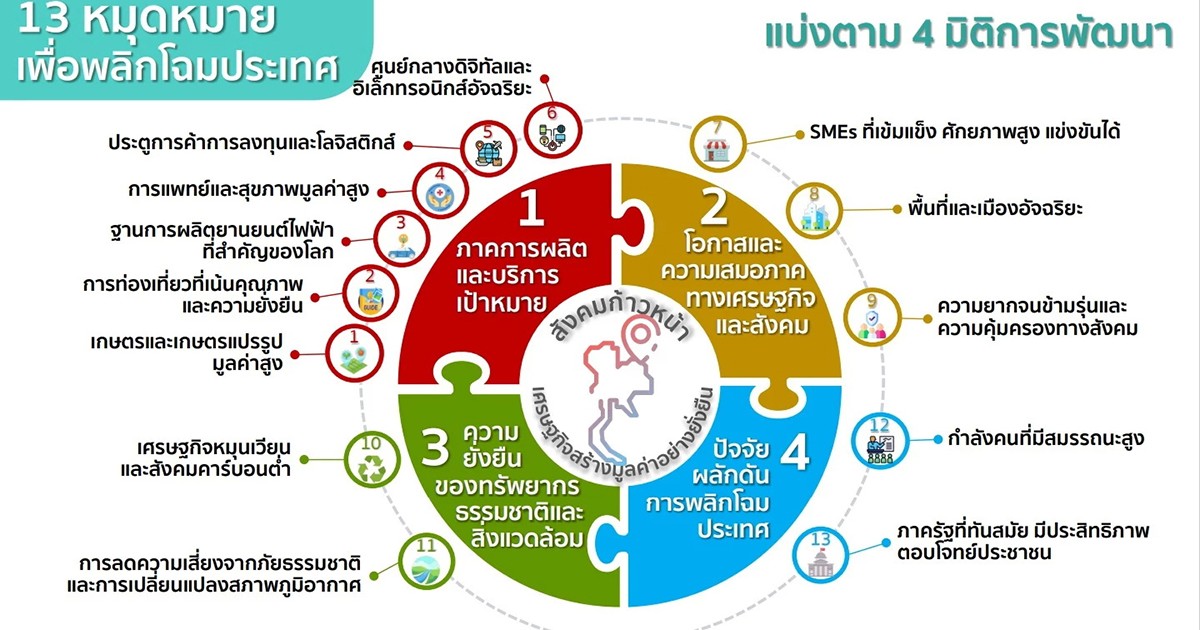 	แผนภาพ ความเชื่อมโยงระหว่างหมุดหมายการพัฒนากับเป้าหมายหลัก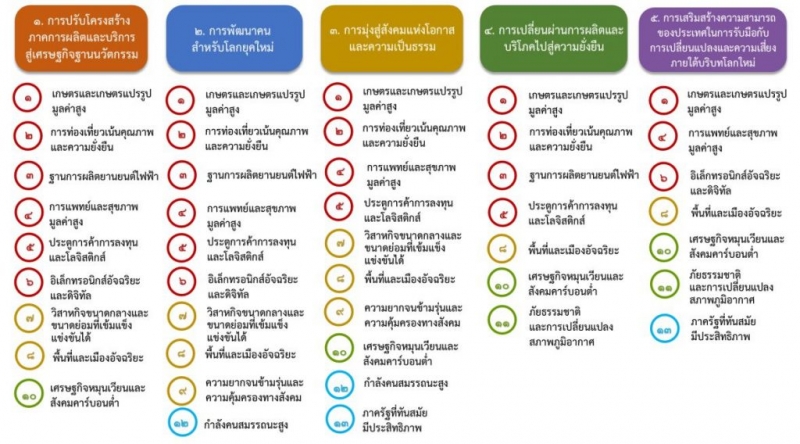 	เป้าหมายการพัฒนาที่ยังยืน (Sustainable Development Goals : SDGs)		มีทั้งหมด 17 เป้าหมาย (Goals) ภายใต้หนึ่งเป้าหมายจะประกอบไปด้วยเป้าหมายย่อยๆ ที่เรียกว่าเป้าประสงค์ (Targets) ซึ่งมีจำนวนทั้งหมด 169 เป้าประสงค์ และพัฒนา ตัวชี้วัด (Indicators) จำนวน 232 ตัวชี้วัด (ทั้งหมด 244 ตัวชี้วัดแต่มีตัวที่ซ้ำ 12 ตัว) เพื่อติดตามความก้าวหน้าของเป้าประสงค์ดีงกล่าว		เป้าหมายการพัฒนาทั้ง 17 ข้อ สะท้อน ‘3 เสาหลักของมิติความยั่งยืน’ (Three Pillars of Sustainability) คือ มิติด้านสังคม เศรษฐกิจ และสิ่งแวดล้อม บวกกับอีก 2 มิติ คือ มิติด้านสันติภาพและสถาบัน และมิติด้านหุ้นส่วนการพัฒนา ที่เชื่อมร้อยทุกมิติของความยั่งยืนไว้ด้วยกัน รวมเป็น 5 มิติ องค์การสหประชาชาติแบ่งเป้าหมาย 17 ข้อ ออกเป็น 5 กลุ่ม (เรียกว่า 5 Ps) ประกอบด้วย People (มิติด้านสังคม): ครอบคลุมเป้าหมายที่ 1 ถึง เป้าหมายที่ 5Prosperity (มิติด้านเศรษฐกิจ): ครอบคลุมเป้าหมายที่ 7 ถึง เป้าหมายที่ 11Planet (มิติด้านสิ่งแวดล้อม): ครอบคลุมเป้าหมายที่ 6 เป้าหมายที่ 12 ถึง เป้าหมายที่ 15Peace (มิติด้านสันติภาพและสถาบัน): ครอบคลุมเป้าหมายที่ 16Partnership (มิติด้านหุ้นส่วนการพัฒนา): ครอบคลุมเป้าหมายที่ 17เป้าหมายทั้ง 17 เป้าหมายประกอบด้วยเป้าหมายที่ 1 : ขจัดความยากจนทุกรูปแบบในทุกพื้นที่เป้าหมายที่ 2 : ยุติความหิวโหย บรรลุความมั่นคงทางอาหารและยกระดับโภชนาการและส่งเสริมเกษตรกรรมที่ยั่งยืนเป้าหมายที่ 3 : สร้างหลักประกันว่าคนมีชีวิตที่มีสุขภาพดีและส่งเสริมความเป็นอยู่ที่ดีสำหรับทุกคนในทุกวัยเป้าหมายที่ 4 : สร้างหลักประกันว่าทุกคนมีการศึกษาที่มีคุณภาพอย่างครอบคลุมและเท่าเทียม และสนับสนุนโอกาสในการเรียนรู้ตลอดชีวิต เป้าหมายที่ 5 : บรรลุความเท่าเทียมระหว่างเพศ และเสริมอำนาจให้แก่สตรีและเด็กหญิง เป้าหมายที่ 6 : สร้างหลักประกันว่าจะมีการจัดให้มีน้ำและสุขอนามัยสำหรับทุกคนและมีการบริหารจัดการที่ยั่งยืนคนเป้าหมายที่ 7 : สร้างหลักประกันให้ทุกคนสามารถเข้าถึงพลังงานสมัยใหม่ที่ยั่งยืนในราคาที่ย่อมเยาเป้าหมายที่ 8 : ส่งเสริมการเติบโตทางเศรษฐกิจที่ต่อเนื่อง ครอบคลุม และยั่งยืน การจ้างงานเต็มที่ มีผลิตภาพ และการมีงานที่เหมาะสมสำหรับทุกคนเป้าหมายที่ 9 : สร้างโครงสร้างพื้นฐานที่มีความทนทาน ส่งเสริมการพัฒนาอุตสาหกรรมที่ครอบคลุมและยั่งยืน และส่งเสริมนวัตกรรมเป้าหมายที่ 10 : ลดความไม่เสมอภาคภายในประเทศและระหว่างประเทศเป้าหมายที่ 11 : ทำให้เมืองและการตั้งถิ่นฐานของมนุษย์มีความครอบคลุม ปลอดภัย มีภูมิต้านทานและยั่งยืน เป้าหมายที่ 12 : สร้างหลักประกันให้มีรูปแบบการผลิตและการบริโภคที่ยั่งยืนเป้าหมายที่ 13 : ปฏิบัติการอย่างเร่งด่วนเพื่อต่อสู้การเปลี่ยนแปลงสภาพภูมิอากาศและผลกระทบที่เกิดขึ้นเป้าหมายที่ 14 : อนุรักษ์และใช้ประโยชน์จากมหาสมุทร ทะเล และทรัพยากรทางทะเลอย่างยั่งยืนเพื่อการพัฒนาที่ยั่งยืนเป้าหมายที่ 15 : ปกป้อง ฟื้นฟู และสนับสนุนการใช้ระบบนิเวศบนบกอย่างยั่งยืน จัดการป่าไม้อย่างยั่งยืนต่อสู้การกลายสภาพเป็นทะเลทราย หยุดการเสื่อมโทรมของที่ดินและฟื้นสภาพดิน และหยุดยั้งการสูญเสียความหลากหลายทางชีวภาพเป้าหมายที่ 16 : ส่งเสริมสังคมที่สงบสุขและครอบคลุมเพื่อการพัฒนาที่ยั่งยืน ให้ทุกคนเข้าถึงความยุติธรรม และสร้างสถาบันที่มีประสิทธิภาพ รับผิดชอบ และครอบคลุมในทุกระดับเป้าหมายที่ 17 : เสริมความเข้มแข็งให้แก่กลไกการดำเนินงานและฟื้นฟูหุ้นส่วนความร่วมมือระดับโลกเพื่อการพัฒนาที่ยั่งยืน1.3  แผนพัฒนาภาค/แผนพัฒนากลุ่มจังหวัด/แผนพัฒนาจังหวัด		1.3.1 แผนพัฒนาภาคตะวันออกเฉียงเหนือ พ.ศ. ๒๕๖6 – ๒๕70 โดยทิศทางการพัฒนาภาคตะวันออกเฉียงเหนือ คือ“ศูนย์กลางเศรษฐกิจของอนุภูมิภาคลุ่มแม่น้ำโขง” และกำหนดแนวทางการพัฒนา ดังนี้1. พัฒนาภาคเกษตรไปสู่เกษตรสมัยใหม่เพื่อต่อยอดไปสู่เศรษฐกิจชีวภาพ2. บริหารจัดการน้ำให้เพียงพอเพื่อรองรับการพัฒนา3. พัฒนาผลิตภัณฑ์พื้นถิ่นไปสู่มาตรฐานสากลเพื่อสร้างเศรษฐกิจในชุมชน4. พัฒนาเมือง เขตเศรษฐกิจพิเศษและเมืองชายแดน รวมทั้งพื้นที่ระเบียงเศรษฐกิจ     ภาคตะวันออกเฉียงเหนือ (NeEC–Bioeconomy) ให้เป็นพื้นที่เศรษฐกิจหลัก     ของภาค5. พัฒนาแหล่งท่องเที่ยวสำคัญและแหล่งท่องเที่ยวชุมชนให้ได้มาตรฐาน6. ยกระดับคุณภาพชีวิตให้ได้มาตรฐานและแก้ปัญหาความยากจนให้กับผู้มีรายได้    น้อยเพื่อลดความเหลื่อมล้ำทางสังคม  นโยบายรัฐบาล	   รัฐบาลภายใต้การนำของ พล.อ.ประยุทธ์ จันทร์โอชา นายกรัฐมนตรี ได้แถลงนโยบายต่อรัฐสภา เมื่อวันพฤหัสบดี ที่ 25 กรกฎาคม 2562 มีวิสัยทัศน์ คือ “มุ่งมั่นให้ประเทศไทยเป็นประเทศที่พัฒนาแล้วในทศวรรษที่ 21” โดยหัวใจของทุกนโยบาย คือ การใช้งบประมาณแผ่นดิน หรือ ภาษีประชาชน อย่างคุ้มค่า ยึดกรอบวินัยการเงินการคลัง มีความโปร่งใส และตรวจสอบได้ที่สำคัญเป็นไปตามรัฐธรรมนูญแห่งราชอาณาจักรไทย ยุทธศาสตร์ชาติ แผนแม่บท แผนการปฏิรูปประเทศ แผนพัฒนาเศรษฐกิจและสังคมแห่งชาติ นโยบาย และแผนระดับชาติ ว่าด้วยความมั่นคงแห่งชาติ โดยอยู่บนรากฐานหลักปรัชญาเศรษฐกิจพอเพียง เพื่อนำไปสู่การพัฒนาประเทศที่ “เติบโตเชิงคุณภาพ” ไม่ใช่ “การเติบโตเชิงปริมาณ”1. นโยบายหลัก 12 ด้าน ซึ่งเป็นทิศทางการบริหารราชการแผ่นดินของรัฐบาลในช่วง 4 ปี1.1 การปกป้องเลยเชิดชูสถาบันพระมหากษัตริย์1.2 การสร้างความมั่นคงและความปลอดภัยของประเทศและความสงบสุขของ      ประเทศ1.3 การทำนุบำรุงศาสนา ศิลปะ และวัฒนธรรม1.4 การสร้างบทบาทของไทยในเวทีโลก1.5 การพัฒนาเศรษฐกิจและความสามารถในการแข่งขันของไทย1.6 การพัฒนาพื้นที่เศรษฐกิจและการกระจายความเจริญสู่ภูมิภาค1.7 การพัฒนาสร้างความเข้มแข็งจากฐานราก1.8 การปฏิรูปกระบวนการเรียนรู้และการพัฒนาศักยภาพของคนไทยทุกช่วงวัย1.9 การพัฒนาระบบสาธารณสุขและหลักประกันทางสังคม1.10 การฟื้นฟูทรัพยากรธรรมชาติและการรักษาสิ่งแวดล้อม เพื่อสร้างการเติบโต        อย่างยังยืน1.11 การปฏิรูปการบริหารการจัดการภาครัฐ1.12 การป้องกันและปราบปรามการทุจริตและประพฤติมิชอบ และกระบวนการ         ยุติธรรม2. นโยบายเร่งด่วน 12 ด้าน ที่ถือเป็นปัญหาเฉพาะหน้าที่รัฐบาลต้องเร่งดำเนินการแก้ไขเพื่อบรรเทาปัญหาความเดือดร้อนของพี่น้องประชาชนโดยเร็วที่สุด2.1 การแก้ไขปัญหาในการดำรงชีวิตของประชาชน รัฐบาลมุ่งมั่นที่จะยกระดับ      คุณภาพชีวิตของประชาชน2.2 การปรับปรุงระบบสวัสดิการและพัฒนาคุณภาพชีวิตของประชาชน2.3 มาตรการเศรษฐกิจเพื่อรองรับความผันผวนของเศรษฐกิจโลก2.4 การให้ความช่วยเหลือเกษตรกรและพัฒนานวัตกรรม2.5 การยกระดับศักยภาพของแรงงาน2.6 การวางรากฐานระบบเศรษฐกิจของประเทศสู่อนาคต2.7 การเตรียมคนไทยสู่ทศวรรษที่ 212.8 การแก้ไขปัญหาทุจริตและประพฤติมิชอบในวงการราชการ ทั้งฝ่ายการเมือง      และฝ่ายราชการประจำ2.9 การแก้ปัญหายาเสพติด2.10 การพัฒนาระบบการให้บริการประชาชนหรือรัฐบาลดิจิทัล2.11 การจัดเตรียมมาตรการรองรับภัยแล้งและอุทกภัย2.12 การสนับสนุนให้มีการศึกษา การรับฟังความเห็นของประชาชน และการ        ดำเนินการเพื่อแก้ไขเพิ่มเติมรัฐธรรมนูญ1.3.2 แผนพัฒนากลุ่มจังหวัดภาคตะวันออกเฉียงเหนือตอนล่าง 1   เป้าหมายการพัฒนา“ศูนย์กลางของของเกษตรอุตสาหกรรม ผลิตภัณฑ์ไหม ท่องเที่ยวอารยธรรมขอม การค้าชายแดนและสังคมเป็นสุข”พันธกิจ (Mission)1. ส่งเสริมการผลิตและแปรรูปข้าวหอมมะลิ2. ส่งเสริมการพัฒนาการผลิตมันสำปะหลังเพื่ออุตสาหกรรมอาหารและพลังงาน    ทดแทน3. ส่งเสริมการเลี้ยงโคเนื้อกระบือและแพะ และแปรรูปเชิงคุณภาพ4. ส่งเสริมการเรียนรู้สู่การปฏิบัติตามหลักปรัชญาเศรษฐกิจพอเพียง5. ส่งเสริมศักยภาพการผลิตและการตลาดผลิตภัณฑ์ไหม6. ส่งเสริมการท่องเที่ยว ให้ได้รับความนิยม และบริหารจัดการให้มีศักยภาพ7. ส่งเสริมและพัฒนาการค้าการลงทุน และค้าชายแดน 8. ส่งเสริมและพัฒนาด้านสังคมประเด็นยุทธศาสตร์ (Strategics Issues)1. การพัฒนาขีดความสามารถเกษตรอุตสาหกรรมครบวงจร2. การพัฒนาอุตสาหกรรมการท่องเที่ยว การค้าชายแดน และผลิตภัณฑ์ไหม3. ยกระดับการพัฒนาคุณภาพชีวิตจังหวัดนครราชสีมา ได้วิเคราะห์ข้อมูลสภาพแวดล้อมทั้งภายในและภายนอกจังหวัดรวมทั้งนี้ปัญหาความต้องการของประชาชนในพื้นที่มาประกอบด้วยแล้ว จึงได้กำหนดเป็นจุดแข็ง จุดอ่อนโอกาสและอุปสรรค ของจังหวัดนครราชสีมา เพื่อเป็นข้อมูลประกอบการจัดทำแผนพัฒนาจังหวัดนครราชสีมาระยะ 5 ปี (พ.ศ.2566 – 2570) สรุปได้ดังนี้จุดแข็ง (Strengths) เป็นจังหวัดที่มีพื้นที่ขนาดใหญ่ ประชากรมาก มีความหลากหลายของภาคการผลิตสินค้าเกษตร เกษตรแปรรูป อุตสาหกรรม และการท่องเที่ยว เป็นฐานเศรษฐกิจสำคัญของภาค2. แหล่งท่องเที่ยวที่มีคุณภาพและหลากหลาย ทั้งแหล่งท่องเที่ยวธรรมชาติเชิงนิเวศประวัติศาสตร์ อารยธรรม เป็นแหล่งผลิตสินค้า ภูมิปัญญาท้องถิ่น และอาหารมีพื้นที่ซึ่งเป็นแหล่งผลิตโอโซนและมีแหล่งท่องเที่ยวที่สร้างขึ้นใหม่ รวมทั้งมีแหล่งท่องเที่ยวที่ได้รับเลือกให้เป็นมรดกโลกเป็นศูนย์กลางการคมนาคม เนื่องจากมีเส้นทางเชื่อมต่อภายในจังหวัด ระหว่างจังหวัด และระหว่างภาคที่สะดวกรวดเร็ว 4. จังหวัดมีความโดดเด่นในอัตลักษณ์และวัฒนธรรมพื้นบ้านที่เป็นทุนทางสังคมสร้างความเป็นเอกภาพและความสามัคคีของคนในจังหวัด5. สถาบันการศึกษาที่สำคัญที่เป็นศูนย์กลางแห่งการเรียนรู้ และมีบุคลากรทางการศึกษาที่มีความสามารถจุดอ่อน (Weaknesses)1. การบริหารจัดการน้ำของจังหวัดในทุกมิติ ยังไม่สามารถตอบสนองความต้องการในการอุปโภค บริโภค ภาคการเกษตร ภาคอุตสาหกรรม และจำเป็นต่อทรัพยากรป่าไม้ ลำธาร แหล่งน้ำ2. ภาคเกษตรกรรมของจังหวัด ยังประสบปัญหาในเรื่องต้นทุนและปัจจัยการผลิตมีมูลค่าสูง ในขณะที่ราคาพืชผลเกษตรตกต่ำ การสร้างความรู้ ความเข้าใจ ให้ในการทำเกษตรสมัยใหม่3. การบริหารจัดการขยะในพื้นที่ยังไม่สามารถรองรับการขยายตัวของประชากรและเมืองได้4. การบูรณาการการบริหารจัดการของหน่วยงานภาครัฐภายในจังหวัดยังมีน้อย ขาดการมีส่วนร่วม 5. มีพื้นที่ป่าไม้น้อยลงเกิดการบุกรุกรวมทั้งทรัพยากรธรรมชาติถูกทำลายเสื่อมโทรมโอกาส (Opportunities)1. ยุทธศาสตร์โครงข่ายเส้นทางคมนาคมที่เชื่อมต่อ East-West Corridor และเชื่อมโยงต่อภูมิภาคของประเทศเพื่อนบ้าน เช่น รถไฟรางคู่ มอเตอร์เวย์ รถไฟความเร็วสูง ฯลฯ ทำให้จังหวัด         มีโอกาสในการเป็นศูนย์กลางโครงข่ายคมนาคมและโลจิสติกส์ของภาคและภูมิภาค2. นโยบายของรัฐบาลในการส่งเสริมการท่องเที่ยวชุมชน สินค้าชุมชนและภูมิปัญญาท้องถิ่น ผลักดันเศรษฐกิจชุมชน ส่งผลต่อการพัฒนาเศรษฐกิจจังหวัด3. การพัฒนาเทคโนโลยีทำให้เกิดประสิทธิภาพในการทำงาน สะดวก รวดเร็วประหยัด และเป็นปัจจุบัน ทำให้มีโอกาสสร้างระบบข้อมูลรวมและประมวลผลผ่านเทคโนโลยี สร้างผลสัมฤทธิ์ในการทำงานได้อย่างมีประสิทธิผล4. นโยบายด้านเกษตรของรัฐบาล เช่น การประกันราคาสินค้าเกษตร Smart Farmer เกษตรแปลงใหญ่ ฯลฯ สร้างโอกาสให้ผลผลิตทางการเกษตรมีมูลค่าสูง5. นโยบายการพัฒนาเศรษฐกิจฐานราก สร้างความมั่นคงด้านรายได้ให้กับชุมชนพื้นที่และช่วยลดช่องว่างของการกระจายรายได้อุปสรรค (Threats)1. เกิดโรคอุบัติใหม่ COVID-19 ซึ่งส่งผลกระทบขั้นวิกฤตเป็นวงกว้างโดยเฉพาะภาวะการจ้างงาน การเลิกจ้างงานในภาคบริการ การท่องเที่ยว ภาคการผลิต เป็นต้น2. ปัญหาภาวะโลกร้อน ส่งผลต่อการเกิดภัยธรรมชาติและสาธารณภัยต่างๆ เช่น  ภัยแล้ง ไฟป่า น้ำท่วม3. ภาวะเศรษฐกิจตกต่ำและชะลอตัวของโลกและของประเทศ4. ปัญหาสังคมระดับชาติ เช่น ปัญหายาเสพติด ปัญหาช่องว่างระหว่างวัยของคนในสังคม (Generation Gap) ทำให้เกิดการเผชิญหน้าของคนในสังคม ฯลฯ ส่งผลต่อการพัฒนาของจังหวัด5. ระเบียบ กฎหมาย และระบบการบริหารจัดการของภาครัฐ เช่น ระบบงบประมาณของประเทศส่งผลต่อการดำเนินการพัฒนาพื้นที่ความสัมพันธ์ระหว่างปัจจัยภายในและปัจจัยภายนอก1.ยุทธศาสตร์เชิงรุก มีปัจจัยภายในที่เป็นจุดแข็งและปัจจัยภายนอกเป็นโอกาสในการพัฒนา (Strength & Opportunity) เป็นประเด็นที่มีศักยภาพการพัฒนาสูง เนื่องจากจังหวัดมีความเข้มแข็งภายในตนเองและเป็นประเด็นที่ได้รับการสนับสนุนจากปัจจัยภายนอก ได้แก่1.1 การเป็นตัวกลางเพื่อการรวบรวมและการกระจายสินค้า เนื่องจากจังหวัดมีโครงข่ายการคมนาคมที่หลากหลายและเป็นศูนย์กลางของภูมิภาค รวมทั้งมีทำเลที่ตั้งทางภูมิศาสตร์ที่เหมาะสมต่อการเป็นศูนย์กลางการรวบรวมและการกระจายสินค้า อยู่ตรงกลางระหว่างวัตถุดิบและการตลาดที่หลากหลาย สามารถเชื่อมโยง ต้นทาง กลางทาง และปลายทาง ของสินค้าหลายประเภทได้อย่างสะดวก อีกทั้งปัจจัยภายนอกยังมีความสำคัญกับต้นทุน ค่าขนส่งเป็นอย่างมาก1.2 การท่องเที่ยวเชิงธรรมชาติเป็นจุดขายการท่องเที่ยว เนื่องจากมีเขาใช้ซึ่งเป็นมรดกโลกและมีมูลค่าสูง รวมถึงเส้นทางการท่องเที่ยวเมืองที่มีอากาศบริสุทธิ์ เช่น วังน้ำเขียว เชื่อมต่อไปถึงแหล่งท่องเที่ยวธรรมชาติในอำเภอเสิงสาง อำเภอครบุรี นอกจากนี้ยังรวมถึงการท่องเที่ยวทางประวัติศาสตร์แบบครบวงจรการท่องเที่ยวเชิงวัฒนธรรม กระแสการท่องเที่ยวในปัจจุบันได้ให้ความสำคัญกับการท่องเชิงการเรียนรู้เป็นอย่างมาก ส่งผลให้แหล่งท่องเที่ยวเชิงประวัติศาสตร์และเชิงวัฒนธรรม ได้รับความนิยมเพิ่มมากขึ้นอย่างต่อเนื่อง1.3 กลุ่มอุตสาหกรรมเกษตรแปรรูปอาหารปลอดภัยเพื่อเป็นครัวของโลก เนื่องจากมีศักยภาพสูงในการเป็นแหล่งผลิตอาหารที่สำคัญของประเทศ นโยบายของภาครัฐให้ความสำคัญกับการผลิตสินค้าเกษตรเพื่อเป็นอาหาร ภายใต้นโยบาย “ครัวไทย ครัวโลก” จึงมีการสนับสนุนนโยบาย Food Valley โดยนำ Model จากประเทศเนเธอร์แลนด์ มาประยุกต์ในการพัฒนาคลัสเตอร์กลุ่ม Product Champion เช่นข้าวหอมมะลิ มันสำปะหลัง อ้อย ข้าวโพด โคเนื้อ ไก่ และสุกร โดยประสาน/สนับสนุน/ร่วมมือกับภาคธุรกิจเอกชนในการพัฒนาให้จังหวัดเป็นผู้นำด้านการผลิต แปรรูป และการตลาดแบบครบวงจร1.4 อุตสาหกรรมผ้าไหมจากภูมิปัญญาท้องถิ่นเป็นฐานการผลิตสินค้าที่มีองค์ประกอบทางวัฒนธรรมและภูมิปัญญาท้องถิ่นได้รับการคาดหมายว่าจะเป็นสินค้าที่มีศักยภาพในการพัฒนา  ในอนาคตและกลุ่มจังหวัดมีฐานการผลิตผ้าไหมที่ได้รับการยอมรับระดับสากลอยู่หลายแห่ง จึงควรได้รับการสนับสนุนเชิงพื้นที่ให้เกิดการพัฒนาอย่างเหมาะสมต่อไป1.5 อุตสาหกรรมพลังงานทดแทนจากพืช การจัดหาพลังงานสำหรับความต้องการในอนาคตเป็นประเด็นที่กำลังได้รับการสนับสนุนเป็นอย่างมาก โดยเฉพาะอย่างยิ่งพลังงานจากพืชไร่ เช่น อ้อย มันสำปะหลัง ซึ่งกลุ่มจังหวัดเป็นฐานการผลิตพืช ดังกล่าว มีพื้นที่เพาะปลูกอยู่เป็นจำนวนมาก และมีการแปรรูป เพื่อการผลิตต่อเนื่องในเชิงอุตสาหกรรมอยู่แล้ว1.6 การปศุสัตว์ที่ได้มาตรฐานในระดับสากล โดยจังหวัดมีฐานการผลิตด้านปศุสัตว์ ที่มีมาตรฐานอยู่ที่อำเภอปากช่อง จังหวัดนครราชสีมา และได้มีการพัฒนาเพื่อเป็นแหล่งท่องเที่ยวเชิงเรียนรู้ด้านการเกษตรและผจญภัย ซึ่งเป็นรูปแบบการท่องเที่ยวที่ได้รับความนิยมสูงในปัจจุบัน1.7 กลุ่มอุตสาหกรรมเทคโนโลยีสูง กลุ่มยานยนต์ เครื่องใช้ไฟฟ้าและอิเล็กทรอนิกส์เป็นกลุ่มอุตสาหกรรมที่ก่อให้เกิดมูลค่าสูง ต้องการแรงงานที่มีทักษะ และเป็นผลิตภัณฑ์ที่เป็นที่ต้องการของตลาดหลายระดับ ซึ่งจังหวัดมีตำแหน่งที่ตั้งอยู่บนแกนอุตสาหกรรมหลักของประเทศ (Industrial Corridor) อยู่ในระยะไม่ห่างจากกรุงเทพมหานคร ซึ่งเป็นศูนย์กลางการคมนาคมขนส่งระดับโลกและเป็นศูนย์ค้นคว้าและวิจัยในระดับสากลในพื้นที่จังหวัดเองมีสถาบันศึกษาที่สามารถผลิตบุคลากรทักษะสูงที่สามารถตอบสนองความต้องการแรงงานของอุตสาหกรรมกลุ่มดังกล่าวได้เป็นอย่างดี1.8 การน้อมนำโครงการอันเนื่องมาจากพระราชดำริฯ มาขยายผลการดำเนินงาน ในพื้นที่จังหวัดพื้นที่จังหวัด2. ยุทธศาสตร์การแก้ไขปัญหา มีปัจจัยภายในที่เป็นจุดอ่อน แต่ปัจจัยภายนอกเป็นโอกาสในการพัฒนา (Weakness & Opportunity) เป็นประเด็นที่มีโอกาสในการพัฒนา ด้วยการแก้ปัญหาที่เป็นจุดอ่อนภายในจังหวัดเมื่อสามารถแก้ไขจุดอ่อนนั้นได้แล้ว ก็จะสามารถสร้างการพัฒนาได้อย่างเหมาะสม ได้แก่2.1 การเกษตรกรรมเป็นแหล่งผลิตอาหารที่สำคัญของประเทศแต่ระบบชลประทานและการคมนาคมขนส่งผลผลิตยังขาดคุณภาพและไม่เพียงพอจึงต้องมีการแก้ไขปัญหาเพื่อเสริมสร้างศักยภาพของการผลิตด้วยการจัดหาแหล่งน้ำ เพิ่มเส้นทางคมนาคมขนส่ง และเพิ่มผลผลิตด้วยนวัตกรรมใหม่ๆ 2.2 การท่องเที่ยวเชิงประวัติศาสตร์ขาดการบริหารจัดการและการพัฒนาบุคลากรด้านภาษาและความรู้อ้างอิงเกี่ยวกับเรื่องราวประวัติศาสตร์ที่ถูกต้องชัดเจน2.3 จัดให้มีศูนย์ช่วยเหลือสัตว์เร่ร่อน โดยเฉพาะสุนัขจรจัด เพื่อป้องกันการทารุณ-กรรมสัตว์ และลดปัญหาโรคพิษสุนัขบ้า3. ยุทธศาสตร์การปรับเปลี่ยน มีปัจจัยภายในที่เป็นจุดแข็ง แต่ปัจจัยภายนอกมีภัยคุกคามไม่เอื้ออำนวยต่อการพัฒนา (Strength & Threat) เป็นประเด็นการพัฒนาที่กลุ่มจังหวัดมีศักยภาพอยู่ในปัจจุบันแต่ปัจจัยภายนอกไม่เอื้ออำนวยต่อการขยายตัว จึงควรมีการวางแผนพัฒนาเชิงพื้นที่เพื่อปรับเปลี่ยนรูปแบบหรือกระบวนการผลิตเพื่อให้สามารถตอบสนองกับกระแสที่เป็นปัจจัยภายนอกได้อย่างเหมาะสม ได้แก่3.1 การประตูสัตว์แบบดั้งเดิม กลุ่มจังหวัดมีการเพาะเลี้ยงสัตว์เพื่อการพาณิชย์อยู่เป็นจำนวนมาก ทั้งการเพาะเลี้ยงด้วย เกษตรกรรายย่อย และเพาะเลี้ยงด้วยบริษัทขนาดใหญ่ กระแสความต้องการสินค้าปศุสัตว์เพื่อเป็นอาหารในปัจจุบันและอนาคต จะให้ความสำคัญกับคุณภาพและมาตรฐานผลิตภัณฑ์เป็นอย่างมาก ส่งผลให้การประสูติสัตว์แบบดั้งเดิมที่เคยเป็นฐานการผลิตหลักของกลุ่มจังหวัดให้สามารถตอบสนองความต้องการของตลาดได้อย่างมีประสิทธิภาพ จึงต้องมีการปรับเปลี่ยนให้มีความสามารถตรงกับความต้องการต่อไป3.2 อุตสาหกรรมที่ก่อให้เกิดผลกระทบต่อสิ่งแวดล้อมและชุมชนสูง ได้แก่อุตสาหกรรมเหมืองแร่และอุตสาหกรรมปูนซีเมนต์ ซึ่งจังหวัดเป็นแหล่งทรัพยากรธรรมชาติที่เป็นวัตถุดิบของกลุ่มอุตสาหกรรมดังกล่าว จึงมีย่านโรงงานอุตสาหกรรมอยู่ในบางพื้นที่และการประกอบการได้ส่งผลกระทบกับประชาชนและสิ่งแวดล้อมเป็นอย่างมาก ไม่สอดคล้องกับแนวทางอุตสาหกรรมสะอาดและปลอดมลพิษของรัฐบาล3.3 การท่องเที่ยวเชิงนิเวศกระแสหลัก จังหวัดมีแหล่งท่องเที่ยวเชิงนิเวศที่มีชื่อเสียงทั้งในระดับชาติและระดับนานาชาติอยู่หลายแห่ง แต่มักเป็นพื้นที่รองรับนักท่องเที่ยวกระแสหลักที่มีแนวโน้มจะใช้ทรัพยากรธรรมชาติอย่างสิ้นเปลืองและไม่เป็นมิตรกับสิ่งแวดล้อม ในขณะที่ทิศทางการท่องเที่ยวในระดับสากลหันมาให้ความสำคัญกับการท่องเที่ยวที่เป็นมิตรกับสิ่งแวดล้อมมากขึ้นให้ความสำคัญกับการเรียนรู้คู่ขนานไปกับการพักผ่อนหย่อนใจ4. ยุทธศาสตร์แนวโน้มทดถอย มีปัจจัยในการเป็นจุดอ่อนและภัยคุกคามไม่เอื้ออำนวยต่อการพัฒนา (Weakness & Threat) เป็นประเด็นที่เป็นจุดอ่อนของจังหวัดและปัจจัยภายนอกก็ไม่เอื้ออำนวยต่อการประกอบกิจการดังกล่าว จึงเป็นประเด็นที่จะมีการทดถอยในอนาคต และจะต้องมีการเตรียมการเพื่อรองรับแรงงานและพื้นที่กิจกรรมที่ลดลงอย่างเหมาะสม ได้แก่ การเกษตรกรรมนอกเขตพื้นที่ที่เหมาะสมต่อการทำการเกษตรจังหวัดที่มีพื้นที่เกษตรกรรมขนาดใหญ่ แต่มีพื้นที่เกษตรกรรมในปัจจุบันบางส่วนที่อยู่บนพื้นที่ที่ไม่เหมาะสมต่อการเพาะปลูกส่งผลให้ผลผลิตที่ได้มีคุณภาพและปริมาณน้อย อีกทั้งยังส่งผลกระทบต่อสิ่งแวดล้อมเป็นอย่างมากอีกด้วย จึงต้องมีการวางผังพัฒนาเพื่อการปรับปรุงพื้นที่เหล่านั้น ให้สามารถใช้งานได้อย่างเหมาะสมกับศักยภาพของพื้นที่ต่อไป2. เป้าหมายการพัฒนาจังหวัดนครราชสีมา ระยะเวลา 5 ปี (พ.ศ.2566 – 2570) ฉบับทบทวน ประจำปีงบประมาณ พ.ศ.2567 2.1 ตำแหน่งทางยุทธศาสตร์1. เป็นศูนย์กลางการคมนาคมและการขนส่ง2. เป็นศูนย์กลางทางการเกษตร3. เป็นศูนย์กลางทางการท่องเที่ยว4. เป็นศูนย์กลางอุตสาหกรรม5. เป็นสังคมที่มีคุณภาพตามมาตรฐานสากลประชาชนมีชีวิตที่ดีตามแนวทาง    เศรษฐกิจพอเพียง6. เป็นแหล่งพลังงานสะอาดและเป็นแหล่งทรัพยากรธรรมชาติและสิ่งแวดล้อม               ในภูมิภาค7. เป็นสังคมแห่งความมั่นคงปลอดภัยและป้องกันภัยคุกคามทุกรูปแบบ8. มีส่วนราชการที่มีการบริหารจัดการภาครัฐแบบบูรณาการอย่างยั่งยืน2.2 เป้าหมายการพัฒนาจังหวัดนครราชสีมา“ศูนย์กลางโครงข่ายคมนาคมการท่องเที่ยวเชิงนิเวศและศิลปวัฒนธรรมของภูมิภาค นวัตกรรมการเกษตรและอุตสาหกรรม และเป็นสังคมคุณภาพสูง”3. ตัวชี้วัดความสำเร็จตามเป้าหมายการพัฒนาของจังหวัดนครราชสีมา          1. มูลค่าผลิตภัณฑ์มวลรวมจังหวัดนครราชสีมา (Gross Provincial Product : GPP) เพิ่มขึ้นไม่น้อยกว่าร้อยละ 2 ของปีฐาน				- พ.ศ. 2566 	= 0.25				- พ.ศ. 2567 	= 0.25				- พ.ศ. 2568 	= 0.50				- พ.ศ. 2569 	= 0.50				- พ.ศ. 2570 	= 0.50		                      (ปีฐาน พ.ศ.2562 มูลค่า 303,996 ล้านบาท) (แหล่งข้อมูล : สศช.)2. ประชาชนมีรายได้ ต่อหัวต่อปีของจังหวัดนครราชสีมา เพิ่มขึ้นไม่น้อยกว่า          ร้อยละ 2 ของปีฐาน				- พ.ศ. 2566 	= 0.25				- พ.ศ. 2567 	= 0.25				- พ.ศ. 2568 	= 0.50				- พ.ศ. 2569 	= 0.50				- พ.ศ. 2570 	= 0.50		                       (ปีฐาน พ.ศ.2562 มูลค่า 121,068 บาท) (แหล่งข้อมูล : สศช.)3. ดัชนีความก้าวหน้าของคนจังหวัดนครราชสีมา เพิ่มขึ้นไม่น้อยกว่า 0.0300 ของปีฐาน- พ.ศ. 2566 	= 0.0060				- พ.ศ. 2567 	= 0.0060				- พ.ศ. 2568 	= 0.0060				- พ.ศ. 2569 	= 0.0060				- พ.ศ. 2570 	= 0.0060		                        (ปีฐาน พ.ศ.2562 = 0.5772) (แหล่งข้อมูล : สศช.)4. ประเด็นการพัฒนาจังหวัดนครราชสีมา1. ส่งเสริม พัฒนา และยกระดับด้านการเกษตร และเกษตรแปรรูปมูลค่าสูง2. ส่งเสริม พัฒนา โครงสร้างพื้นฐาน เพื่อยกระดับเศรษฐกิจ การท่องเที่ยว การค้า    การลงทุน อุตสาหกรรม เศรษฐกิจ BCG และเขตอุตสาหกรรมพิเศษ3. เสริมสร้างและพัฒนาคน ชุมชน เมือง และการยกระดับการบริหารจัดการภาครัฐ    เพื่อสังคมคุณภาพสูง4. ยกระดับบริหารจัดการทรัพยากรธรรมชาติและสิ่งแวดล้อมให้เกิดสมดุลและยั่งยืน      5. ยกระดับด้านความมั่นคงปลอดภัยในชีวิตและทรัพย์สินของประชาชนประเด็นการพัฒนาจังหวัดนครราชสีมาที่ 1“ส่งเสริม พัฒนา และยกระดับด้านการเกษตร และเกษตรแปรรูปมูลค่าสูง”1. วัตถุประสงค์1. เพื่อพัฒนาปัจจัยพื้นฐานด้านการผลิตทางการเกษตร ให้เอื้อต่อการประกอบ    อาชีพของเกษตรกร2. เพื่อยกระดับการผลิตและการแปรรูปสร้างมูลค่าเพิ่ม3. เพื่อเชื่อมโยงการตลาดและสร้างหลักประกันรายได้ให้แก่เกษตรกร2. เป้าหมายและตัวชี้วัดของประเด็นการพัฒนา1. มีพื้นที่ที่มีความเหมาะสมสำหรับการทำเกษตรเพิ่มขึ้น 1.08 ล้านไร่ต่อปี2. ผลผลิตผลิตภัณฑ์มวลรวมทางการเกษตรของจังหวัดเพิ่มขึ้นร้อยละ 2 ต่อปี3. ต้นทุนต่อหน่วยการผลิตการเกษตรที่ลดลง ร้อยละ 5 ต่อปี4. สินค้าเกษตร อัตลักษณ์พื้นถิ่นมีมูลค่าเพิ่มร้อยละ 4 5. สินค้าเกษตรมีมูลค่าเพิ่มร้อยละ 46. การจัดตั้งกลุ่มวิสาหกิจชุมชน 1 ตำบล 1 วิสาหกิจชุมชน3. แนวทางการพัฒนา1. พัฒนาแหล่งน้ำเพื่อเพิ่มพื้นที่ที่มีความเหมาะสมสำหรับการทำการเกษตรกรรมโดยการขุดลอกลำน้ำ การขุดลอกแก้มลิง เพื่อเพิ่มปริมาณน้ำต้นทุน การสร้างฝายเพื่อชะลอน้ำ การจัดตั้งกลุ่มผู้ใช้น้ำเพื่อร่วมกันดูแลแม่น้ำลำคลองและระบบส่งน้ำ การส่งเสริมและสนับสนุนให้เกษตรกรมีแหล่งน้ำผิวดินและใต้ดินของตนเอง การสำรวจ วิเคราะห์ และวิจัยดิน การปรับปรุง แก้ปัญหาดินเปรี้ยวและดินเค็ม อนุรักษ์ทรัพยากรดินและน้ำ จำแนกประเภทสำมโนที่ดิน การจัดทำระบบสาระสนเทศด้านการพัฒนาที่ดิน เพื่อวางแผนการใช้ที่ดินอย่างเหมาะสมและยั่งยืนและการส่งเสริมเครือข่ายอาสาสมัครเกษตรด้านการพัฒนาที่ดิน2. พัฒนาขีดความสามารถด้านการผลิตพืชเศรษฐกิจและพืชทางเลือกให้ได้มาตรฐานและมีมูลค่าสูงด้วยการเกษตรอัจฉริยะ โดยการพัฒนาสินค้าเกษตร อัตลักษณ์พื้นถิ่น ผลไม้ และสมุนไพร ให้มีมูลค่าสูง ส่งเสริมและสนับสนุนสินค้าเกษตรปลอดภัยได้รับมาตรฐานมีการรับรอง ส่งเสริมการผลิตพืชทางเลือกที่มีมูลค่าสูง ตามความเหมาะสมของพื้นที่แบบครบวงจร นำผลการวิจัยมาใช้ประโยชน์ด้านการพัฒนาสินค้าเกษตรด้วยการใช้เทคโนโลยีและนวัตกรรม ส่งเสริมและสนับสนุนการแก้ไขปัญหาสินค้าเกษตรพัฒนาสถาบันเกษตรกรให้มีความเข้มแข็ง (Smart Farmer) และมีโอกาสเข้าถึงแหล่งทุน3. พัฒนาขีดความสามารถด้านปศุสัตว์ของจังหวัดให้มีประสิทธิภาพได้มาตรฐานต้นทุนลดลง และมีผลผลิตเป็นที่ต้องการของตลาด โดยการส่งเสริมให้เกษตรกรขึ้นทะเบียนและปรับปรุงข้อมูลให้เป็นปัจจุบัน การปรับปรุงพันธุ์สัตว์ให้ได้ผลผลิตและมีมูลค่าสูงเป็นอัตลักษณ์ของจังหวัด โดยการผสมเทียมและการกระจายน้ำเชื้อพันธุ์ดี ส่งเสริมการเลี้ยงสัตว์หรือแมลงที่ตลาดมีความต้องการสูง ส่งเสริมการใช้อาหารและพืชอาหารสัตว์ที่มีคุณภาพ พัฒนาทักษะความรู้ของเกษตรกรด้านการเลี้ยงการจัดการฟาร์ม การสุขาภิบาลการปรับปรุงพันธุ์ การจัดการอาหารและพืชอาหารสัตว์ และการใช้เทคโนโลยี/นวัตกรรมบริหารจัดการ (Smart farmer) พัฒนามาตรฐานฟาร์ม (Good Farming Management : GFM) ของกรมปศุสัตว์ รวมทั้งปศุสัตว์อินทรีย์ ก่อสร้างโรงฆ่าสัตว์มาตรฐาน ส่งเสริมด้านโรงงานแปรรูป เพื่อให้มีการแปรรูปผลิตภัณฑ์สัตว์ บรรจุหีบห่อสินค้า และการตรวจสอบย้อนกลับ เสริมสร้างความเข้มแข็งของเครือข่าย/สถาบันเกษตรกร ส่งเสริมการผลิตในลักษณะแปลงใหญ่ เสริมสร้างโอกาสในการเข้าถึงแหล่งเงินทุน รวมทั้งการศึกษาวิจัยด้านพันธุ์สัตว์อาหารสัตว์ การแปรรูปและอื่นๆ  4. ยกระดับการผลิต พัฒนาและเพิ่มศักยภาพการผลิตด้านการประมงของจังหวัดนครราชสีมา โดยการยกระดับสู่มาตรฐานการปฏิบัติทางการเพาะเลี้ยงสัตว์น้ำที่ดีสำหรับฟาร์มสัตว์น้ำ การส่งเสริมให้เกษตรกรฟาร์มเพาะเลี้ยงสัตว์น้ำได้รับมาตรฐาน การปฏิบัติทางการเพาะเลี้ยงสัตว์น้ำที่ดี (ตามมาตรฐาน GAP) การเพิ่มประสิทธิภาพการผลิตสัตว์น้ำโดยการสนับสนุนการใช้นวัตกรรมและเทคโนโลยีในการผลิตสายพันธุ์ที่เหมาะสม เพื่อเพิ่มผลผลิตเฉลี่ยต่อไร่และลดต้นทุนการผลิต การจัดตั้งแปลงสาธิตการเพาะเลี้ยงด้วยระบบไบโอฟลอด (biofloc) เพื่อเป็นศูนย์การถ่ายทอดเทคโนโลยีสู่เกษตรกร รวมทั้งพัฒนามาตรฐานการผลิตและการตามสอบสินค้าประมงและการสนับสนุนการรวมกลุ่มของเกษตรกรในรูปสหกรณ์ วิสาหกิจชุมชนองค์กรประมงท้องถิ่นหรือชมรมให้มีความเข้มแข็ง5. บริหารจัดการด้านการประมงและทรัพยากรสัตว์น้ำให้มีความยั่งยืนและคงความหลากหลาย โดยการฟื้นฟูทรัพยากรสัตว์น้ำเพื่อสร้างสมดุลและความหลากหลายเพื่อให้มีทรัพยากรใช้อย่างยั่งยืน การผลิตพันธุ์สัตว์น้ำประจำถิ่นหรืออัตลักษณ์ของจังหวัดนครราชสีมาและสัตว์น้ำที่มีความเหมาะสมให้เพียงพอต่อการบริโภคและการส่งออก การส่งเสริมให้เกิดการมีส่วนร่วมเพื่อการบริหารจัดการทรัพยากรสัตว์น้ำรวมถึงสนับสนุนประชาชนให้มีส่วนร่วมในการบริหารจัดการทรัพยากรสัตว์น้ำ การวิจัย พัฒนา เทคโนโลยีและนวัตกรรม เพื่อเพิ่มประสิทธิภาพในการบริหารจัดการทรัพยากรสัตว์น้ำและนำงานวิจัย เทคโนโลยีและนวัตกรรมที่ได้ไปใช้ในการบริหารจัดการทรัพยากรประมง6. ยกระดับการผลิตด้วยการส่งเสริมการใช้เทคโนโลยีและนวัตกรรม โดยการส่งเสริมและสนับสนุนให้เกษตรกรมีทักษะในด้านการใช้เทคโนโลยีและนวัตกรรมในการวางแผนการผลิตและการจัดการ และการส่งเสริมเกษตรกรในทักษะด้านการใช้เทคโนโลยีและนวัตกรรมในการแปรรูปสินค้าเกษตรรวมถึงสินค้าเกษตรให้มีมูลค่าเพิ่มโดยใช้เทคโนโลยีสมัยใหม่และนวัตกรรมที่เหมาะสมกับเกษตรกร7. ยกระดับขีดความสามารถทางการตลาดสินค้าเกษตรให้เกษตรกร โดยจัดเขตส่งเสริมอุตสาหกรรมศูนย์รวมเศรษฐกิจการค้า การลงทุนด้านเกษตรและอาหาร รวมทั้งตลาดประมูลสินค้าเกษตรและส่งเสริมให้สถาบันเกษตรมีความเข้มแข็ง8. ส่งเสริมการสร้างช่องทางการตลาดปศุสัตว์ให้แก่เกษตรกร โดยจัดกิจกรรมทางการตลาด เพื่อส่งเสริมช่องทางการจำหน่ายสินค้าเกษตร เช่น การจัดงานมหกรรมปศุสัตว์โคราช จัดงาน  Roadshow สินค้าปศุสัตว์ การจัดเทศกาลอาหารปิ้งย่าง เป็นต้น รวมถึงการพัฒนาช่องทางการตลาดใหม่ โดยเน้นการสร้างมาตรฐานการตลาดปศุสัตว์ เช่น การพัฒนาซื้อขายโดยการช่างน้ำหนัก ผลักดันให้เกิดการกำหนดราคากลางสินค้าปศุสัตว์ ตลาดซื้อขายออนไลน์ เป็นต้น4. แผนงานโครงการ   1. แผนงาน- พัฒนาเพื่อยกระดับด้านการเกษตร   2. โครงการ- โครงการพัฒนาด้านการเกษตรกิจกรรมหลักที่ 1 พัฒนาแหล่งน้ำเพื่อเพิ่มพื้นที่ที่มีความเหมาะสมสำหรับการทำเกษตรกรรมกิจกรรมหลักที่ 2 พัฒนาทรัพยากรดินและน้ำพร้อมความอุดมสมบูรณ์กิจกรรมหลักที่ 3 พัฒนาขีดความสามารถด้านการผลิตพืชเศรษฐกิจและพืชทางเลือกให้ได้มาตรฐานและมีมูลค่าสูงกิจกรรมหลักที่ 4 พัฒนาขีดความสามารถด้านปศุสัตว์ของจังหวัดให้มีประสิทธิภาพได้มาตรฐานและมีผลผลิตเป็นที่ต้องการของตลาดกิจกรรมหลักที่ 5 ยกระดับการผลิตพัฒนาและเพิ่มศักยภาพการผลิตด้านการประมงของจังหวัดนครราชสีมา กิจกรรมหลักที่ 6 บริหารจัดการด้านการประมงและทรัพยากรสัตว์น้ำให้มีความยั่งยืนและกลุ่มความหลากหลายกิจกรรมหลักที่ 7 ยกระดับการผลิตด้วยการส่งเสริมการใช้เทคโนโลยีและนวัตกรรมใหม่กิจกรรมหลักที่ 8 ยกระดับขีดความสามารถทางการตลาดสินค้าเกษตรให้เกษตรกรประเด็นการพัฒนาจังหวัดนครราชสีมาที่ 2    “ส่งเสริม พัฒนา โครงสร้างพื้นฐาน เพื่อยกระดับเศรษฐกิจ การท่องเที่ยว การค้า การลงทุน อุตสาหกรรม เศรษฐกิจ BCG และเขตเศรษฐกิจพิเศษ” 1. วัตถุประสงค์1. เพื่อยกระดับระบบนิเวศทางการท่องเที่ยว (Tourism Eco System) ของจังหวัดนครราชสีมา ให้โดดเด่นมีอัตลักษณ์เป็นที่ยอมรับ เป็นแหล่งท่องเที่ยวคุณภาพและเชื่อมโยงในทุกมิติ2. เพื่อเพิ่มขีดความสามารถทางการแข่งขันของจังหวัดนครราชสีมา3. เพื่อยกระดับชุมชนให้มีศักยภาพแห่งการท่องเที่ยวเชิงสร้างสรรค์และศิลปะวัฒนธรรมพื้นถิ่นเพิ่มขึ้น4. เพื่อยกระดับความเชื่อมั่นในการจัดงานในโคราชเมืองไมซ์ซิตี้ (MICE City) ที่มีความปลอดภัยจากสถานการณ์การแพร่ระบาดของโรคติดเชื้อไวรัสโคโรนา 2019 (COVID – 19) 5. เพื่อพัฒนาและยกระดับระบบโครงสร้างพื้นฐาน การคมนาคม ขนส่ง ของจังหวัดนครราชสีมา ให้เป็นศูนย์กลางของภาคตะวันออกเฉียงเหนือ 			6. เพื่อพัฒนาจังหวัดนครราชสีมาให้เป็นศูนย์กลางเศรษฐกิจ อุตสาหกรรม และอุตสาหกรรมเชิงนิเวศของภาคตะวันออกเฉียงเหนือ  2. เป้าหมายและตัวชี้วัดของประเด็นการพัฒนา1. GPP ด้านการท่องเที่ยว เพิ่มขึ้นร้อยละ 1-2 ต่อปี2. ร้อยละ 80 – 85 ของนักท่องเที่ยวและผู้มาเยือนมีความพึงพอใจต่อการบริหารจัดการการท่องเที่ยวของจังหวัด3. เมืองและชุมชนที่มีศักยภาพด้านการท่องเที่ยวเชิงสร้างสรรค์และวัฒนธรรม ไม่น้อยกว่า 10 – 20 ชุมชนต่อปี			4. ผู้เข้าร่วมในการจัดงานเมืองไมซ์ซิตี้ (MICE City) ของจังหวัดร้อยละ 80-85 มีความเชื่อมั่นในความปลอดภัยจากปัญหา (COVID – 19)5. ระบบการคมนาคม ขนส่งของจังหวัด ได้รับการพัฒนา ครบทั้ง 3 ประเภท6. GPP ภาคอุตสาหกรรม เพิ่มขึ้นร้อยละ 1 ต่อปี7. มีเงินลงทุนเข้ามาในจังหวัดเพิ่มขึ้น ร้อยละ 1 ต่อปี3. แนวทางการพัฒนา1. ส่งเสริมและพัฒนาระบบนิเวศทางการท่องเที่ยว (Tourism Eco System) ของโคราชสู่การเป็นจุดหมายปลายทางของการท่องเที่ยว โดยการพัฒนาและปรับปรุงแหล่งท่องเที่ยวทุกประเภทโดยเฉพาะการท่องเที่ยวเชิงนิเวศให้มีความสะดวก สะอาด และปลอดภัย จัดให้มีกิจกรรมการเดินทางท่องเที่ยวของจังหวัดนครราชสีมาและกิจกรรมอื่นๆ เพื่อสร้างความยั่งยืนและรวมถึงการเพิ่มศักยภาพการบริหารจัดการระบบการท่องเที่ยวของจังหวัดนครราชสีมา ให้รองรับกับความต้องการของนักท่องเที่ยวในยุควิถีใหม่ 2. ยกระดับเมืองท่องเที่ยวสู่การเป็นเหมือนสร้างสรรค์และวัฒนธรรม โดยการคัดเลือกพื้นที่/ประเภทของเมืองสร้างสรรค์และวัฒนธรรม และการจัดกิจกรรมส่งเสริมการท่องเที่ยวเมืองสร้างสรรค์และวัฒนธรรม เพื่อสร้างความยั่งยืน3. ยกระดับความปลอดภัยของเมืองจัดการประชุมนิทรรศการและงานอีเว้นท์ (MICECity) โดยการสร้างอุปทานของโคราชเมืองไมซ์ซิตี้ ให้มีความปลอดภัยจากสถานการณ์การแพร่ระบาดของโรคติดเชื้อไวรัสโคโรนาการส่งเสริมการจัดการประชุมนิทรรศการและงานอีเว้นท์ของโคราชเมืองไมซ์ (MICE City) และการจัดกิจกรรมประชาสัมพันธ์และสร้างการรับรู้โคราชเมืองไมซ์ เพื่อสร้างความยั่งยืน4. พัฒนาโครงสร้างพื้นฐานสู่ความเป็นศูนย์กลางการขนส่งและโลจิสติกส์ โดยการส่งเสริมระบบบริหารจัดการท่าเรือบก (Dry Port) จังหวัดนครราชสีมา มุ่งสู่เมืองสู่ความเป็นศูนย์กลางการเชื่อมโยงสินค้า และผลิตภัณฑ์ระหว่าง EEC กับ CLMV5. พัฒนาโครงสร้างพื้นฐานการคมนาคมขนส่งภายในจังหวัดนครราชสีมา เพื่อรองรับการเติบโตทางเศรษฐกิจและการท่องเที่ยว6. พัฒนาอาชีพและรายได้ของภาคอุตสาหกรรมการขนส่งและโลจิสติกส์ โดยการเพิ่มทักษะของบุคลากรในจังหวัดเพื่อรองรับการเติบโตของท่าเรือบก (Dry Port) จังหวัดนครราชสีมา7. ส่งเสริมเอกชนร่วมลงทุนในกิจการของ (Pubic Private Partnership : PPP) โดยการส่งเสริม ให้เกิดกิจกรรมภายใต้กรอบการพัฒนาพื้นที่ระเบียงเศรษฐกิจภาคตะวันออกเฉียงเหนือ (Northeastern Economic Corridor : NeEc – Bioeconomy) ของจังหวัดนครราชสีมา การประชาสัมพันธ์และสร้างการรับรู้เขตพื้นที่และการมีส่วนร่วมการลงทุนท่าเรือบกนครราชสีมาในรูป PPP การส่งเสริมและพัฒนาศูนย์ส่งเสริมการลงทุนผู้ประกอบการด้านอุตสาหกรรมการขนส่งและโลจิสติกส์ และการส่งเสริมการมีส่วนร่วมของศูนย์กระจายสินค้าภาคเอกชน8. ส่งเสริมอุตสาหกรรมที่มีมูลค่าสูง อุตสาหกรรมเป้าหมาย และอุตสาหกรรมเชิงนิเวศ โดยการพัฒนาความเข้มแข็งและยังยืนให้แก่ผู้ประกอบการด้านอุตสาหกรรมด้านการขนส่งและโลจิสติกส์ และส่งเสริมการใช้ประโยชน์ของพื้นที่ที่มีความได้เปรียบด้านการแข่งขัน4. แผนงานโครงการ   1. แผนงาน        - ยกระดับเศรษฐกิจ การท่องเที่ยว การค้า และการลงทุน    2. โครงการ- โครงการพัฒนาด้านเศรษฐกิจ โครงข่ายคมนาคม การค้า การท่องเที่ยว บริการ และการลงทุน  กิจกรรมหลักที่ 1 ส่งเสริมระบบนิเวศทางการท่องเที่ยว (Tourism EcoSystem) ของโคราชสู่การเป็นจุดหมายปลายทางของการท่องเที่ยวคุณภาพกิจกรรมหลักที่ 2 ยกระดับเมืองท่องเที่ยวสู่การเป็นเมืองสร้างสรรค์และวัฒนธรรมกิจการหลักที่ 3 ยกระดับความปลอดภัยตรงเมืองเพื่อรองรับการจัดการประชุมนิทรรศการและงานอีเว้นท์กิจกรรมหลักที่ 4 พัฒนาคงสร้างพื้นฐานสู่การเป็นศูนย์กลางการขนส่งและโลจิสติกส์กิจกรรมหลักที่ 5 พัฒนาโครงสร้างพื้นฐานการคมนาคมขนส่งภายในจังหวัดนครราชสีมากิจกรรมหลักที่ 6 พัฒนาอาชีพและรายได้ของภาคอุตสาหกรรมการขนส่งและโลจิสติกส์กิจกรรมหลักที่ 7 ส่งเสริมเอกชนร่วมลงทุนในกิจการของ (Pubic Private Partnership : PPP)กิจกรรมหลักที่ 8 ส่งเสริมอุตสาหกรรมที่มีมูลค่าสูง อุตสาหกรรมเป้าหมายและอุตสาหกรรมเชิงนิเวศประเด็นการพัฒนาจังหวัดนครราชสีมาที่ 3  “เสริมสร้างและพัฒนาคน ชุมชน เมือง และการยกระดับการบริหารจัดการภาครัฐ เพื่อสังคมคุณภาพสูง”1. วัตถุประสงค์1. เพื่อดูแลช่วยเหลือคนจน ผู้ด้อยโอกาส ผู้สูงอายุ และวัยทำงานที่ได้รับผลกระทบจากวิกฤติ การแพร่ระบาดของไวรัสโควิด ให้มีคุณภาพชีวิตที่ดี พึ่งพาตนเอง พึ่งพาครอบครัว และพึ่งพากันในชุมชนได้ เพื่อยกระดับการบริหารจัดการภาครัฐของจังหวัดในลักษณะการทำงานแบบบูรณาการ2. เป้าหมายและตัวชี้วัดของประเด็นการพัฒนา1. ผู้สูงวัยทุกคนมีสุขภาพที่ดี2. ร้อยละ 25 ของผู้ด้อยโอกาสและผู้สูงอายุ มีงานทำและมีรายได้เพิ่มขึ้น3. เด็กอายุ 6 - 12 ปี ไม่น้อยกว่าร้อยละ 90 มีภาวะโภชนาการเท่ากับหรือมากกว่าเกณฑ์มาตรฐานที่กำหนด4. ผู้เรียนระดับปฐมวัยทุกคน ได้รับการเตรียมความพร้อมให้เจริญเติบโตตามวัยและผู้เรียนทุกช่วงวัย ได้รับการพัฒนาครอบคลุมตามหลักสูตร มีสมรรถนะที่จำเป็น อ่านออก เขียนได้ตามวัยคิดวิเคราะห์ สังเคราะห์ ที่เหมาะสมในแต่ละช่วงวัยได้5. เมืองเป้าหมายของจังหวัด จำนวน 2 เมือง ได้รับการประกาศเป็นเมือง (Smart City) พร้อมทั้งสามารถรักษามาตรฐานได้อย่างยั่งยืน6. ประชาชนมีความพึงพอใจของประชาชนต่อการบริการของหน่วยงานภาครัฐเพิ่มมากยิ่งขึ้น3. แนวทางการพัฒนา1. ขับเคลื่อนกิจการผู้สูงอายุให้ไปส่งตามเกณฑ์มาตรฐาน โดยการใช้กลไกระดับตำบล  ในการขับเคลื่อนกิจกรรมผู้สูงอายุ ผู้สูงอายุคุณภาพต่อเนื่องและการใช้กลไกระดับอำเภอในการพัฒนาสู่เมืองที่เป็นมิตรกับผู้สูงอายุ ผ่านเกณฑ์ระดับพื้นฐานรวมถึงการขับเคลื่อนชมรมผู้สูงวัยให้ไปสู่เกณฑ์ที่กำหนด2. ยกระดับการบริการสุขภาพผู้สูงอายุ ด้วยการเพิ่มการคัดกรองสุขภาพผู้สูงอายุโดยการคัดกรองการลดกลุ่มผู้สูงอายุติดเตียงและการเพิ่มศักยภาพทีมป้องกันการพลัดตกหกล้ม3. เร่งรัดการกลับคืน สร้างความเข้มแข็งให้กับชุมชนและประชาชนอันเนื่องมาจากCOVID - 19 โดยการใช้กลไกของตำบลที่ใกล้ชิดและเข้าถึงประชาชนมากที่สุดในการให้ความรู้และสร้างภูมิคุ้มกันด้านการดำรงชีวิตที่ได้รับผลกระทบจากปัญหา COVID - 19 การพัฒนาผลิตภัณฑ์ชุมชนและอาชีพตามปัญหาและความต้องการของชุมชนในสถานการณ์ชีวิตวิถีใหม่ และฟื้นฟูเศรษฐกิจชุมชน เช่น การใช้ประโยชน์จากนวัตกรรมและต่อยอดสู่การสร้างอาชีพให้แก่ชุมชน และการสร้างผลิตภัณฑ์เชิงวัฒนธรรมที่มีคุณค่า เพื่อการสร้างรายได้และสร้างความภาคภูมิใจในภูมิปัญญาท้องถิ่นของชุมชน4. เสริมสร้างและพัฒนากลุ่มเด็กปฐมวัยและเด็กวัยเรียน ให้มีทักษะชีวิตขั้นพื้นฐานที่จำเป็นและมีเครื่องมือในการเรียนรู้ เพื่อพัฒนาสู่มาตรฐานสากล และทศวรรษที่ 21 ด้วยการเตรียมความพร้อมเด็กปฐมวัยให้เจริญเติบโตตามวัยก่อนเข้าเรียนระดับประถมศึกษาโดยให้ครอบคลุมและทั่วถึงในทุกพื้นที่การพัฒนาเด็กวัยเรียนระดับการศึกษาขั้นพื้นฐาน โดยมุ่งให้ครอบคลุมตามหลักสูตร มุ่งเน้นให้ผู้เรียนมีสมรรถนะที่จำเป็น และมีขีดความสามารถในการคิดวิเคราะห์ สังเคราะห์ที่เหมาะสมในแต่ละช่วงวัยได้5. เร่งรัดการช่วยเหลือกลุ่มเปราะบางเพื่อลดความเหลื่อมล้ำ รวมถึงการพัฒนาคนทุกช่วงวัย เพื่อให้อยู่ดีมีสุข ได้รับประโยชน์จากการพัฒนาตามหลักเศรษฐกิจพอเพียง โดยไม่ทิ้งใครไว้ข้างหลังและส่งเสริมการบูรณาการแก้ไขปัญหาด้วยความร่วมมือจากทุกภาคส่วน เพื่อให้การพัฒนาคุณภาพชีวิตกลุ่มเปราะบางเกิดขึ้นอย่างยั่งยืนด้วยการใช้กลไกระดับพื้นที่ในการขับเคลื่อนการดำเนินการช่วยเหลือกลุ่มเปราะบาง ทุกช่วงวัย6. ส่งเสริมการขับเคลื่อนแนวคิดการเสริมสร้างคุณลักษณะพลเมืองดี มีคุณธรรมถึงพร้อมด้วยความพอเพียง มีวินัย สุจริต จิตอาสา ในสังคมที่เป็นธรรมไม่ทอดทิ้งกัน โดยการส่งเสริมแนวคิดจิตอาสา และขยายฐานไปสู่ทุกหน่วยทางสังคมของจังหวัด และการสนับสนุนการเสริมสร้างในการวิเคราะห์และรับรู้ข่าวสารที่ถูกต้อง เพื่อการตัดสินใจในการดำรงชีวิตที่มีคุณภาพ7. ส่งเสริมการเรียนรู้ตลอดชีวิต (Life-long Learning) เพื่อการพัฒนาขีดความสามารถอย่างต่อเนื่องของประชาชน โดยการสร้างโอกาสของวัยแรงงาน ได้ Up/RE Skill ให้มีทักษะเพียงพอเพื่อรองรับการเปลี่ยนแปลงของตลาดแรงงานในอนาคตและการใช้เทคโนโลยีสู่การแก้ปัญหาเมืองและความ เป็นเมืองอัจฉริยะ8. ส่งเสริมการดูแลสุขภาวะของประชาชน โดยการควบคุมและป้องกันโรคจากสัตว์สู่คน และการควบคุมและป้องกันโรคอุบัติใหม่9. ยกระดับการบริหารจัดการภาครัฐของจังหวัดในลักษณะการทำงานแบบบูรณาการ โดยยกระดับการบริหารงานจังหวัดแบบบูรณาการที่เชื่อมโยงทุกภาคส่วนราชการ ภาคเอกชน และภาคประชาชน  ที่เน้นการมีส่วนร่วมในทุกมิติและการขับเคลื่อนการบริหารตามแนวทางที่กำหนดไว้ร่วมกัน เพื่อประโยชน์สูงสุดของประชาชน10. เร่งรัดพัฒนาขีดความสามารถของจังหวัดให้ไปสู่การเป็น Smart City โดยพัฒนาปรับปรุงระบบสนับสนุนการบริหารและให้บริการตามแนวทางของ digital transformation11. ส่งเสริมสนับสนุนการพัฒนาพื้นที่โดยดำเนินการตามหลักปรัชญาเศรษฐกิจพอเพียง4. แผนงานโครงการ     1. แผนงาน - พัฒนาคน ชุมชน และเมือง      2. โครงการ- โครงการพัฒนาด้านสังคมกิจกรรมหลักที่ 1 ขับเคลื่อนกิจการผู้สูงวัยให้ไปสู่ตามเกณฑ์มาตรฐานกิจกรรมหลักที่ 2 ยกระดับการให้บริการสุขภาพผู้สูงอายุกิจกรรมหลักที่ 3 ป้องกัน แก้ไข ฟื้นฟู และเยียวยาปัญหา COVID - 19 เพื่อสร้างความเข้มแข็งให้กับประชาชน ชุมชน/หมู่บ้าน ตำบล อำเภอ และจังหวัดกิจกรรมหลักที่ 4 เสริมสร้างและพัฒนากลุ่มเด็กปฐมวัยและเด็กวัยเรียนกิจกรรมหลักที่ 5 ช่วยเหลือกลุ่มเปราะบางเพื่อลดความเหลื่อมล้ำกิจกรรมหลักที่ 6 การขับเคลื่อนแนวคิดการเสริมสร้างคุณลักษณะพลเมืองดีมีคุณธรรมกิจกรรมหลักที่ 7 ส่งเสริมการเรียนรู้ตลอดชีวิต (Life-long Learning) เพื่อการพัฒนาขีดความสามารถอย่างต่อเนื่องของประชาชนกิจกรรมหลักที่ 8 ส่งเสริมการดูแลสุขภาวะประชาชนกิจกรรมหลักที่ 9 ยกระดับการบริหารจัดการภาครัฐของจังหวัดในลักษณะการทำงานแบบบูรณาการกิจกรรมหลักที่ 10 เร่งรัดพัฒนาขีดความสามารถของจังหวัดให้ไปสู่การเป็นเมือง Smart City กิจกรรมหลักที่ 11 ส่งเสริมสนับสนุนเศรษฐกิจพอเพียงประเด็นการพัฒนาจังหวัดนครราชสีมาที่ 4    “ยกระดับบริหารจัดการทรัพยากรธรรมชาติและสิ่งแวดล้อมให้เกิดสมดุลและยั่งยืน”1. วัตถุประสงค์1. เพื่อให้ทรัพยากรป่าไม้ของจังหวัด มีความสมบูรณ์ เกินสมดุล ยั่งยืนและลดผลกระทบจากสัตว์ป่าออกนอกพื้นที่อนุรักษ์2. เพื่อปรับปรุงและส่งเสริมการใช้ประโยชน์พื้นที่ดินเค็ม3. เพื่อให้จังหวัดมีสภาพแวดล้อมที่ดีและอยู่ในเกณฑ์มาตรฐาน (คุณภาพอากาศคุณภาพน้ำและการบริหารจัดการขยะมูลฝอย)4. เพื่อให้มีทรัพยากรน้ำอุปโภค บริโภค อย่างเพียงพอและลดปัญหาภัยแล้งและอุทกภัย5. เพื่อเพิ่มขีดความสามารถในการพึ่งพาตนเองด้านพลังงาน6. เพื่อรักษา ต่อยอด และยกระดับคุณค่าฐานทรัพยากร ระบบนิเวศ และความหลากหลายทางชีวภาพในระดับชาติและนานาชาติ สู่วิถีชีวิตชุมชนที่ยั่งยืนปลอดภัยและเป็นมิตรต่อสิ่งแวดล้อม (Korat Green Deal)2. เป้าหมายและตัวชี้วัดของประเด็นการพัฒนา1. พื้นที่ป่าเพิ่มขึ้น 12,000 ไร่ต่อปี2. สัตว์ป่าออกนอกพื้นที่ลดลง3.พื้นที่ดินเค็มในแต่ละปีได้รับการจัดการและสามารถนำมาใช้ประโยชน์ได้ร้อยละ 24. ปริมาณฝุ่นละอองขนาดเล็ก (PM 2.5) ในชุมชนเมือง อยู่ในเกณฑ์มาตรฐานเพิ่มขึ้น5.ปริมาณขยะมูลฝอยชุมชน ร้อยละ 75 ของปริมาณขยะที่เกิดขึ้น ในระดับการจัดการอย่างถูกต้อง6. คุณภาพน้ำในลำน้ำสายหลักอยู่ในเกณฑ์มาตรฐานเพิ่มขึ้น ร้อยละ 10 ต่อปี (โดยวัดเป็นเกณฑ์มาตรฐานของกรมควบคุมมลพิษ)7. หมู่บ้านมีปริมาณน้ำเพื่อการอุปโภค บริโภค ในระดับที่เพียงพอเพิ่มขึ้น8. จำนวนพื้นที่ที่ได้รับผลกระทบจากภัยแล้งและอุทกภัย ลดลง ร้อยละ 10 ต่อปี9. ปริมาณพลังงานทางเลือก/พลังงานทดแทนที่ผลิตได้เพิ่มขึ้น ร้อยละ 10 ต่อปี10. พื้นที่อนุรักษ์ของจังหวัด ทั้ง แห่ง ยังคงสถานะในระดับชาติและนานาชาติ (มรดกโลก 1 แห่ง พื้นที่สงวนชีวมณฑล 1 แห่ง จีโอพาร์ค 1 แห่ง และศูนย์อนุรักษ์พันธุกรรมพืช 2 แห่ง11. ปริมาณคาร์บอนเครดิตต่อปริมาณการปล่อยก๊าซเรือนกระจกเพิ่มขึ้น ร้อยละ 1 ต่อปี3. แนวทางการพัฒนา1. ยกระดับการป้องกันและฟื้นฟูพื้นที่ป่าในส่วนของการป้องกันปราบปรามการลักลอบตัดไม้ทำลายป่า การจัดการไฟป่า และการฟื้นฟูสภาพป่า2. เร่งรัดการดำเนินการเพื่อลดจำนวนสัตว์ป่าออกนอกพื้นที่ โดยการกำหนดมาตรการป้องกันและติดตามสัตว์ป่าออกนอกพื้นที่ การฟื้นฟูแหล่งน้ำและแหล่งอาหารสัตว์ป่าในพื้นที่เสี่ยงและการพัฒนาระบบติดตามและคาดการณ์สภาพอากาศ สำหรับการจัดการแหล่งน้ำในพื้นที่ต้นน้ำ3. เพิ่มประสิทธิภาพการจัดการพื้นที่ดินเค็ม โดยการเร่งการลดระดับความเค็มของดินในพื้นที่ที่ประสบปัญหาการป้องกันการแพร่กระจายดินเค็ม และการปรับปรุงบำรุงดินและปลูกพืชทนเค็มรวมทั้งการพัฒนาวิธีการใช้ประโยชน์จากพื้นที่ดินเค็มในการทำการเกษตรทางเลือก4. เพิ่มประสิทธิภาพการจัดฝุ่นละอองขนาดเล็ก (PM 2.5) ด้วยการลดและติดตามปริมาณฝุ่นละออง โดยใช้เทคโนโลยีแพลทฟอร์มเพื่อเพิ่มขีดความสามารถในการเฝ้าระวัง ดำเนินการตามมาตรการการเฝ้าระวังและจัดกิจกรรมที่ช่วยในการลดปริมาณฝุ่นละออง5. เพิ่มประสิทธิภาพการจัดขยะมูลฝอย โดยการคัดแยกขยะในชุมชนดำเนินกิจกรรม3 R การนำขยะรีไซเคิลไปใช้ประโยชน์เพิ่มมูลค่า ก่อให้เกิดรายได้และปรับปรุงระบบกำจัดขยะมูลฝอยแบบถูกหลักวิชาการ6. เพิ่มประสิทธิภาพการจัดน้ำเสียก่อนลงสู่แหล่งน้ำ โดยเร่งบำบัดน้ำเสียในชุมชนและน้ำทิ้งจากโรงงานอุตสาหกรรมให้มีค่ามาตรฐานควบคุมการระบายน้ำทิ้ง และการปรับปรุงระบบบำบัด     น้ำเสีย ให้เกิดประสิทธิภาพสูงสุด7. เพิ่มศักยภาพการบริหารจัดการน้ำอุปโภค บริโภค โดยการจัดให้มีน้ำอุปโภคบริโภคให้หมู่บ้านที่ขาดแคลน และจัดหาน้ำสำรอง8. เพิ่มประสิทธิภาพการจัดการภัยแล้ง น้ำท่วมขัง และอุทกภัย โดยการพัฒนาระบบสาระสนเทศ เพื่อลดและติดตามการเกิดปัญหาภัยแล้งน้ำท่วมขังรอการระบาย อุทกภัย และพัฒนาโครงสร้างพื้นฐาน เพื่อป้องกันการเกิดภัยพิบัติ9. ส่งเสริมการผลิตและใช้พลังงานทางเลือก/พลังงานทดแทน โดยเพิ่มการผลิตไฟฟ้าจากพลังงานแสงอาทิตย์ และพลังงานชีวมวล และพลังงานทางเลือกอื่น ๆ10. บริหารจัดการโคราชจีโอพาร์คให้เกิดความยั่งยืน โดยการประชาสัมพันธ์และสร้างการรับรู้ ความรู้ ความเข้าใจ สร้างการมีส่วนร่วมของชุมชนท้องถิ่น พัฒนาศูนย์เรียนรู้แหล่งโคราชจีโอพาร์ค ส่งเสริมการอนุรักษ์มรดกทางธรณี ธรรมชาติ และวัฒนธรรม โคราชจีโอพาร์ค ทักษะภูมิปัญญาท้องถิ่นต่อยอดผลิตภัณฑ์อัตลักษณ์ท้องถิ่น การศึกษาหลักสูตรโคราชจีโอพาร์ค และเชื่อมโยงโปรแกรมการอนุรักษ์อื่นของยูเนสโกในพื้นที่จังหวัด11. บริหารจัดการพื้นที่สงวนชีวมณฑลสะแกราช โดยประชาสัมพันธ์และสร้างการรับรู้ ความรู้ ความเข้าใจ ส่งเสริมการมีส่วนร่วมของชุมชนรอบพื้นที่สงวนชีวมณฑล ต่อยอดผลงานวิจัยความหลากหลายทางชีวภาพเพื่อการพัฒนาพื้นที่อย่างยั่งยืนและเชื่อมโยงโปรแกรมการอนุรักษ์อื่นของยูเนสโกในพื้นที่จังหวัด12. บริหารจัดการพื้นที่มรดกโลก กลุ่มป่าดงพญาเย็น – เขาใหญ่ โดยการส่งเสริมการมีส่วนร่วมของชุมชนรอบพื้นที่มรดกโลก การดำเนินกิจกรรมการอนุรักษ์พื้นที่มรดกโลก และเชื่อมโยงโปรแกรมการอนุรักษ์อื่นของยูเนสโกในพื้นที่จังหวัด13. ส่งเสริมกิจกรรมลดการปล่อยก๊าซเรือนกระจก โดยพัฒนาต่อยอดองค์ความรู้เกี่ยวกับการใช้ประโยชน์ความหลากหลายทางชีวภาพและภูมิปัญญาของชุมชนและท้องถิ่นไปสู่การใช้ประโยชน์เชิงพาณิชย์ พัฒนาเศรษฐกิจจากฐานชีวภาพ ทรัพยากรธรรมชาติและสิ่งแวดล้อม มุ่งสู่เศรษฐกิจฐานนวัตกรรมที่มีมูลค่าสูงและเป็นมิตรต่อสิ่งแวดล้อม และสร้างวิถีชีวิตที่ยั่งยืน มีความปลอดภัยและเป็นมิตรต่อสิ่งแวดล้อม4. แผนงานโครงการ   1. แผนงาน- ยกระดับบริหารจัดการทรัพยากรธรรมชาติและสิ่งแวดล้อม     2. โครงการ- โครงการบริหารจัดการด้านทรัพยากรธรรมชาติและสิ่งแวดล้อมกิจกรรมหลักที่ 1 ยกระดับการป้องกันและฟื้นฟูพื้นที่ป่ากิจกรรมหลักที่ 2 เร่งรัดการดำเนินการเพื่อลดจำนวนสัตว์ป่าออกนอกพื้นที่กิจกรรมหลักที่ 3 เพิ่มประสิทธิภาพการจัดการพื้นที่ดินเค็มกิจกรรมหลักที่ 4 เพิ่มประสิทธิภาพการจัดการฝุ่นละอองขนาดเล็ก(PM 2.5)กิจกรรมหลักที่ 5 เพิ่มประสิทธิภาพการจัดการขยะมูลฝอยกิจกรรมหลักที่ 6 เพิ่มประสิทธิภาพการจัดการน้ำเสียก่อนลงสู่แหล่งน้ำกิจกรรมหลักที่ 7 เพิ่มศักยภาพการบริหารจัดการน้ำอุปโภคบริโภคกิจกรรมหลักที่ 8 เพิ่มประสิทธิภาพการจัดการภัยแล้ง น้ำท่วมขัง และอุทกภัยกิจกรรมหลักที่ 9 ส่งเสริมการผลิตและใช้พลังงานทางเลือก/พลังงานทดแทนกิจกรรมหลักที่ 10 บริหารจัดการโคราชจีโอพาร์คให้เกิดความยั่งยืนกิจกรรมหลักที่ 11 บริหารจัดการพื้นที่สงวนชีวมณฑลสะแกราชกิจกรรมหลักที่ 12 บริหารจัดการพื้นที่มรดกโลก กลุ่มป่าดงพญาเย็น – เขาใหญ่กิจกรรมหลักที่ 13 ส่งเสริมกิจกรรมลดการปล่อยก๊าซเรือนกระจก                 ประเด็นการพัฒนาจังหวัดนครราชสีมาที่ 5                      “ยกระดับด้านความมั่นคงปลอดภัยในชีวิตและทรัพย์สินของประชาชน”     1. วัตถุประสงค์1. เพื่อให้ประชาชนมีความปลอดภัยในชีวิตและทรัพย์สิน รวมทั้งเกิดความสงบเรียบร้อยภายในจังหวัด2. เพื่อเสริมสร้างศักยภาพในการป้องกันและลดผลกระทบจากสาธารณภัย3. เพื่อยกระดับการจัดการป้องกันและลดอุบัติเหตุทางถนน  2. เป้าหมายและตัวชี้วัดของประเด็นการพัฒนา1. คดีอาญา (ที่สำคัญ) ลดลง ร้อยละ 5 ต่อปี2. พื้นที่ที่ได้รับผลกระทบจากสาธารณภัยลดลง ร้อยละ 10 ต่อปี3. อัตราผู้เสียชีวิตจากอุบัติเหตุทางถนนต่อแสนประชากรลดลง ร้อยละ 2 ต่อปี3.แนวทางการพัฒนา 1. พัฒนาขีดความสามารถในระบบการดูแลรักษาความปลอดภัยในชีวิตและทรัพย์สินของประชาชน โดยการสร้างเครือข่ายบูรณาการในการป้องกันปัญหาอาชญากรรมในชุมชน การติดตั้งกล้องโทรทัศน์วงจรปิดในพื้นที่เสี่ยงของจังหวัด และการตั้งจุดตรวจจุดสกัดในพื้นที่เสี่ยง เส้นทางคมนาคมหลักและเส้นทางรองของจังหวัด2. ยกระดับการรับรู้ของประชาชนในความรับรู้ด้านสิทธิและเสรีภาพขั้นพื้นฐาน โดยการสร้างการรับรู้กฎหมาย สิทธิและเสรีภาพของประชาชนตามรัฐธรรมนูญแห่งราชอาณาจักรไทย3. เพิ่มพื้นที่ที่มีศักยภาพในการป้องกันและบรรเทาสาหน้าภัย โดยการเสริมสร้างแนวทางในการป้องกันและลดผลกระทบจากสาธารณภัยและสร้างการรับรู้ในการป้องกันและบรรเทาสาธารณภัยให้กับประชาชน4. ยกระดับการจัดการป้องกันและลดอุบัติเหตุทางถนน โดยการเสริมสร้างความปลอดภัยและลดผลกระทบจากอุบัติเหตุทางถนนและสร้างการรับรู้และการป้องกันและลดอุบัติเหตุทางถนน ให้กับประชาชน5. ยกระดับการป้องกันและแก้ไขปัญหายาเสพติด โดยการจัดกิจกรรมรณรงค์การป้องกันและแก้ไขปัญหายาเสพติด การจัดกิจกรรม TO BE NUMBER ONE การจัดกิจกรรมบำบัดและรักษา และการดำเนินการอื่นๆ กำหนดมาตรการป้องกันและแก้ไขปัญหายาเสพติด และสร้างการรับรู้ในการป้องกันและแก้ไขปัญหายาเสพติด เพื่อเป็นการป้องกันปราบปรามทุกมิติ4. แผนงานโครงการ     1. แผนงาน- ความมั่นคงปลอดภัยในชีวิตและทรัพย์สินของประชาชน     2. โครงการ- โครงการรักษาความมั่นคงและปลอดภัยในชีวิตและทรัพย์สินของประชาชนกิจกรรมหลักที่ 1 พัฒนาขีดความสามารถในระบบการดูแลรักษาความปลอดภัยในชีวิตและทรัพย์สินของประชาชนกิจกรรมหลักที่ 2 ยกระดับการรับรู้ของประชาชนในความรับรู้ทั้งสิทธิและเสรีภาพขั้นพื้นฐานกิจกรรมหลักที่ 3 เพิ่มพื้นที่ที่มีศักยภาพในการป้องกันและบรรเทาสาธารณภัยกิจกรรม กิจกรรมหลักที่ 4 ยกระดับการจัดการป้องกันและลดอุบัติเหตุทางถนนกิจกรรมหลักที่ 5 ป้องกันและแก้ไขปัญหายาเสพติด2.ยุทธศาสตร์ขององค์กรปกครองส่วนท้องถิ่น	2.1 วิสัยทัศน์องค์การบริหารส่วนตำบลบ้านแปรง ได้กำหนดวิสัยทัศน์ (Vision) เพื่อแสดงสถานการณ์                 ในอุดมคติซึ่งเป็นจุดมุ่งหมายความคาดหวังที่ต้องการให้เกิดขึ้นในอนาคตข้างหน้าซึ่งจะสามารถสะท้อน                         ถึงสภาพการณ์ของท้องถิ่นในอนาคตอย่างรอบด้าน ภายใต้การเปลี่ยนแปลงของสภาพแวดล้อมด้านต่างๆ จึงได้กำหนดวิสัยทัศน์คาดหวังที่จะให้เกิดขึ้นในอนาคต  ดังนี้“มุ่งมั่นพัฒนา  ยกมาตรฐานคุณภาพชีวิต  เพิ่มพูนผลผลิต  เศรษฐกิจมั่นคง”	2.2 ยุทธศาสตร์		คณะกรรมการพัฒนาองค์การบริหารส่วนตำบลร่วมกับประชาคมท้องถิ่น ส่วนราชการ รัฐวิสาหกิจรวมทั้งองค์กรต่างๆ ที่เกี่ยวข้อง ได้กำหนดยุทธศาสตร์ขององค์การบริหารส่วนตำบล 5 ด้าน โดยมีรายละเอียด ดังนี้		1.ยุทธศาสตร์ด้านโครงสร้างพื้นฐาน			1.1 กลยุทธ์การก่อสร้าง บำรุงรักษาถนน สะพานและระบบสาธารณูปโภค			1.2 กลยุทธ์การดูแลบำรุงรักษาแหล่งน้ำ		2.ยุทธศาสตร์ด้านการเกษตร			1.1 กลยุทธ์การพัฒนาและการส่งเสริมอาชีพทางการเกษตร			1.2 กลยุทธ์ส่งเสริมและสนับสนุนการประกอบอาชีพเสริม			1.3 กลยุทธ์การพัฒนาและส่งเสริมกิจการพาณิชย์		3.ยุทธศาสตร์ด้านการสานต่อแนวทางพระราชดำริ			1.1 กลยุทธ์ที่ส่งเสริมสนับสนุนการบริหารจัดการน้ำเพื่อแก้ไขและป้องกันปัญหาอุทุกภัยอย่างเป็นระบบตามแนวทางพระราชดำริ เช่นการบริหารจัดการ “น้ำ”เตรียมรับมือ “สู้ภัยแล้ง”			1.2 กลยุทธ์ส่งเสริมการพัฒนาชุมชนและสังคมตามแนวปรัชญาเศรษฐกิจพอเพียง		4.ยุทธศาสตร์ด้านการพัฒนาสังคม			1.1 กลยุทธ์การพัฒนาด้านประเพณีวัฒนธรรมไทยและภูมิปัญญาท้องถิ่น			1.2 กลยุทธ์การพัฒนาและส่งเสริมการศึกษาให้แก่เด็ก นักเรียน นักศึกษาและประชาชน			1.3 กลยุทธ์ส่งเสริมการให้บริการทางสาธารณสุขและสุขภาพอนามัยของประชาชน			1.4 กลยุทธ์ด้านสวัสดิการและสังคมสงเคราะห์			1.5 กลยุทธ์การส่งเสริมและสนับสนุนด้านกีฬานันทนาการ			1.6 กลยุทธ์การสร้างความปลอดภัยในชีวิตและทรัพย์สินของประชาชน			1.7 กลยุทธ์การพัฒนาด้านการป้องกันและแก้ไขปัญหาการแพร่ระบาดของยาเสพติด		5.ยุทธศาสตร์ด้านการบริหารจัดการบ้านเมืองที่ดี			1.1 กลยุทธ์ส่งเสริมประชาธิปไตยและการมีส่วนร่วมของภาคประชาชนและองค์กรทุกภาคส่วนในการพัฒนาทางการเมือง			1.2 กลยุทธ์การพัฒนาศักยภาพองค์กร บุคลากร และระบบการบริหารจัดการให้มีประสิทธิภาพ 	2.3  เป้าประสงค์๑)  มีระบบโครงสร้างพื้นฐาน สาธารณูปโภค สาธารณูปการและเส้นทางการคมนาคมสะดวก มีมาตรฐานตำบลน่าอยู่ ชุมชนเข้มแข็ง ประชาชนมีคุณภาพชีวิตที่ดี สามารถพึ่งตนเองได้ ดำเนินการเพื่อความมั่นคง ปลอดภัยในชีวิตและทรัพย์สินของประชาชน   รวมทั้งป้องกันและแก้ไขปัญหายาเสพติดทรัพยากรธรรมชาติและสิ่งแวดล้อมได้รับการรักษาอย่างเหมาะสมและสมดุลท้องถิ่นมีการบริหารจัดการที่ดี มีประสิทธิภาพ ตอบสนองความต้องการของประชาชน2.4  ตัวชี้วัด			๑) จำนวนร้อยละของครัวเรือนที่มีการคมนาคมที่ได้มาตรฐาน สะดวก รวดเร็วและปลอดภัย			๒) จำนวนร้อยละครัวเรือนที่มีน้ำสะอาดอุปโภคบริโภคอย่างเพียงพอ                     3) จำนวนร้อยละของครัวเรือนมีแหล่งกักเก็บน้ำใช้สำหรับอุปโภค บริโภคและการเกษตรอย่างพอเพียง			4) จำนวนร้อยละของครัวเรือนทีมีฟ้าและแสงสว่าง 			5) จำนวนร้อยละของครัวเรือนที่ได้รับบริการสาธารณะที่จำเป็นอย่างทั่วถึง	               6) จำนวนร้อยละของเด็ก สตรี ผู้สูงอายุ ผู้พิการ ผู้ด้อยโอกาสและผู้ป่วยเอดส์ได้รับการดูแลอย่างทั่วถึง			7) จำนวนร้อยละของครัวเรือนที่มีความปลอดภัยในชีวิตและทรัพย์สินมีเพิ่มมากขึ้น			8) จำนวนร้อยละของปัญหาความรุนแรงและคดียาเสพติดมีจำนวนลดลง			9) จำนวนร้อยละของประชาชนเข้าถึงบริการด้านสาธารณสุข	             10)  จำนวนร้อยละของประชาชนที่ได้รับการส่งเสริมสนับสนุนการออกกำลังกาย                    11)  จำนวนร้อยละผู้เข้าร่วมอบรมส่งเสริมอาชีพสามารถนำไปประกอบอาชีพได้12)  จำนวนร้อยละที่เพิ่มขึ้นของผลิตผลทางการเกษตร13)  จำนวนร้อยละของระดับการศึกษาของประชาชนในอัตราที่สูงขึ้น14)  จำนวนของครัวเรือนมีการรับรู้ข้อมูลข่าวสารที่ทั่วถึงและมีประสิทธิภาพต่อการดำเนินงาน15)  จำนวนร้อยละของครัวเรือนทีมีการกำจัดขยะมูลฝอยที่ถูกสุขลักษณะ                    16) จำนวนร้อยละของประชาชนที่ได้มีส่วนร่วมบริหารจัดการและรู้จักคุณค่าของทรัพยากรธรรมชาติและสิ่งแวดล้อม17)  แนวทางการส่งเสริมคุณธรรม จริยธรรมให้แก่ประชาชน18) ร้อยละของประชาชนที่ร่วมกิจกรรมด้านอนุรักษ์ขนบธรรมเนียมประเพณี จารีต ภูมิปัญญาท้องถิ่น19)  จำนวนร้อยละที่เพิ่มขึ้นของความพึงพอใจของประชาชนที่มีต่อการดำเนินงานขององค์กร2.5  ค่าเป้าหมาย		1) จำนวนระยะทางของถนนที่ได้มาตรฐานเพิ่มขึ้นไม่น้อยกว่า 1 กิโลเมตรต่อปี		2) ความพึงพอใจของประชาชนที่ได้ใช้น้ำอุปโภค บริโภค ไม่น้อยกว่าร้อยละ 80 ต่อปี3) พื้นที่พัฒนาแหล่งน้ำเพิ่มขึ้นไม่น้อยกว่า 1 แห่ง ต่อปีจำนวนครัวเรือนที่มีไฟฟ้าและแสงสว่างไม่น้อยกว่าร้อยละ 80 ของครัวเรือนในพื้นที่จำนวนครัวเรือนที่ได้รับการบริการสาธารณะที่จำเป็นไม่น้อยกว่าร้อยละ80จำนวนเด็ก สตรี ผู้สูงอายุ ผู้พิการ ผู้ด้อยโอกาสและผู้ป่วยเอดส์ที่ไดรับการดูแล จำนวนครัวเรือนที่มีความปลอดภัยในชีวิตและทรัพย์สินไม่น้อยกว่าร้อยละ 90 จำนวนปัญหาความรุนแรงและคดียาเสพติดลดลงไม่น้อยกว่าร้อยละ 80จำนวนของประชาชนที่เข้าถึงการบริการด้านสาธารณสุขไม่น้อยกว่าร้อยละ 80 ต่อปีประชาชนได้รับการส่งเสริมสนับสนุนการออกกำลังกำลังกาย ร้อยละ 60 ต่อปีประชาชนได้รับการส่งเสริมอาชีพสามารถนำไปประกอบอาชีพได้จำนวนของผลิตผลทางการเกษตรเพิ่มขึ้น ระดับการศึกษาของประชาชนในอัตราที่สูงขึ้น ประชาชนได้รับข่าวสารที่ทั่วถึงและมีประสิทธิภาพต่อการดำเนินงานไม่น้อยกว่าร้อยละ 75 ขยะมูลฝอยลดลงและได้รับการจัดการอย่างถูกต้อง เพิ่มขึ้นร้อยละ 2 ต่อปี ประชาชนมีส่วนร่วมในการอนุรักษ์ฟื้นฟูและบริหารจัดการทรัพยากรธรรมชาติและสิ่งแวดล้อม ร้อยละ 80 ต่อไป  ประชาชนได้รับการส่งเสริมคุณธรรม จริยธรรมให้แก่ประชาชน ร้อยละ 60 ต่อไป ประชาชนที่ร่วมกิจกรรมด้านอนุรักษ์ขนบธรรมเนียมประเพณี จารีต ภูมิปัญญาท้องถิ่นร้อยละ 70 ต่อไป ความพึงพอใจของประชาชนเพิ่มขึ้นไม่น้อยกว่าร้อยละ 80 ต่อปี2.6  กลยุทธ์		1.ก่อสร้าง ปรับปรุง ซ่อมแซมสิ่งก่อสร้างพื้นฐาน		2.พัฒนาระบบสาธารณูปโภค และสาธารณูปการ		3.ส่งเสริมสนับสนุนการบริหารจัดการน้ำแบบบูรณาการ		4.เพิ่มศักยภาพการผลิตทางการเกษตร		5.ส่งเสริมการสร้างงานและพัฒนารายได้		6.สนับสนการสงเคราะห์และสร้างสวัสดิการสังคม		7.ส่งเสริมและสนับสนุนการจัดการศึกษาให้ได้มาตรฐาน		8.ส่งเสริมสนับสนุนกีฬาและนันทนาการ		9.ส่งเสริมการให้บริการทางสาธารณสุขและสุขภาพอนามัยของประชาชน		10.ส่งเสริมการจัดกิจกรรมทางศาสนา  ฟื้นฟูศิลปวัฒนธรรม ประเพณีเอกลักษณ์ท้องถิ่นและวันสำคัญต่างๆ		11.ทำนุบำรุงศาสนา อนุรักษ์โบราณสถาน โบราณวัตถุ		12.ส่งเสริมและรักษาทรัพยากรธรรมชาติสิ่งแวดล้อม		13.พัฒนาประสิทธิภาพในการจัดการปัญหาขยะมูลฝอยและสิ่งปฏิกูล		14.พัฒนาประสิทธิภาพในการบริหารงาน บุคลากรและการปฏิบัติงาน		15.ส่งเสริมและสนับสนุนให้ประชาชนเข้ามามีส่วนร่วมในการพัฒนาท้องถิ่น		16.ส่งเสริมและสนับสนุนประชาธิปไตย		17.เพิ่มประสิทธิภาพในการักษาความสงบเรียบร้อย การป้องกันและบรรเทาสาธารณภัยความปลอดภัยในชีวิตและทรัพย์สินของประชาชน		18.ป้องกันและแก้ไขปัญหายาเสพติด	2.7 จุดยืนทางยุทธศาสตร์การพัฒนาชุมชนให้น่าอยู่มีความเข้มแข็ง โดยได้รับบริการสาธารณะด้านโครงสร้างพื้นฐานที่จำเป็นเพื่อรองรับการขยายตัวของชุมชนและเศรษฐกิจ ๒)  การพัฒนาระบบการศึกษาและส่งเสริมศิลปวัฒนธรรมท้องถิ่น๓)  ส่งเสริมและพัฒนาศักยภาพคนและความเข้มแข็งของชุมชนในการพึ่งตนเอง๔)  การกำจัดขยะมูลฝอย  สิ่งปฏิกูลและมลภาวะสิ่งแวดล้อมที่มีอย่างยั่งยืน๕)  การพัฒนาระบบการบริหารจัดการภาครัฐที่ดีและมีส่วนร่วมจากทุกภาคส่วน	2.8 ความเชื่อมโยงของยุทธศาสตร์                                                                                                                                                                                                                                                                  ต่อ๓. การวิเคราะห์เพื่อพัฒนาท้องถิ่น		๓.๑ การวิเคราะห์กรอบการจัดทำยุทธศาสตร์ขององค์กรปกครองส่วนท้องถิ่น		ในการจัดทำแผนพัฒนาท้องถิ่น ได้ใช้การวิเคราะห์ SWOT Analysis/Demand (Demand Analysis)/Global Demand และ Trend ปัจจัยและสถานการณ์การเปลี่ยนแปลงที่มีผลต่อการพัฒนา                อย่างน้อยต้องประกอบด้วยการวิเคราะห์ศักยภาพด้านเศรษฐกิจ ด้านสังคม ด้านทรัพย์ธรรมชาติ                           และสิ่งแวดล้อม ซึ่งมีรายละเอียดดังนี้จุดแข็ง(Strength=S)   	 ประชาชน ผู้นำชุมชน มีความพร้อมที่จะให้ความร่วมมือกับทางราชการ                 ในการพัฒนาท้องถิ่นของตนเอง  	   	 ชุมชนเข้มแข็งได้รับการบริการสาธารณะด้านโครงสร้างพื้นฐานครบถ้วน   	 มีเส้นทางสัญจรเป็นไปด้วยความสะดวก เนื่องจากมีถนนทางหลวงแผ่นดินหมายเลข  201 ผ่าน และมีทางหลวงท้องถิ่น (กรมโยธาธิการ) สายบ้านแปรง – หนองกราด 1 เส้น             	 มีรถโดยสารประจำทางผ่านหลายสาย เช่น กรุงเทพฯ – ชัยภูมิ,กรุงเทพฯ – เลยฯ   	 ประชาชนยังยึดมั่นในขนบธรรมเนียมประเพณีและวัฒนธรรมท้องถิ่น           มีสระน้ำขนาดใหญ่ 1 แห่ง มีแหล่งน้ำเก็บไว้ใช้เพื่ออุปโภค–บริโภค ได้แก่              สระป่าช้า หมู่ที่ 1, สระน้ำบ้านแปรง หมู่ 4, สระหนองคูขาดน้อย หมู่ที่ 9  ประชากรส่วนใหญ่มีอาชีพเกษตรกรรม ผลผลิตทางการเกษตรที่สำคัญ ได้แก่ ข้าว อ้อย ข้าวโพด มันสำปะหลัง และพริก เลี้ยงสัตว์ ฯลฯ      	 มีโรงเรียนสังกัด สพฐ.จำนวน 4 โรงเรียน สอนตั้งแต่ระดับก่อนประถมศึกษา              ถึงระดับประถมศึกษา และมัธยมศึกษาตอนต้น	 มีโรงเรียนสังกัด อบจ. จำนวน 1 โรงเรียน สอนตั้งแต่ระดับมัธยมศึกษาตอนต้น ถึงมัธยมศึกษาตอนปลาย   	 ศูนย์พัฒนาเด็กเล็ก จำนวน 4 แห่ง สังกัดองค์การบริหารส่วนตำบลบ้านแปรง   	 มีโรงพยาบาลส่งเสริมสุขภาพตำบลบ้านแปรง ตั้งอยู่ในเขตองค์การบริหาร                  ส่วนตำบล จำนวน  1 แห่ง    	   		มีการประสานความร่วมมือระหว่างองค์การบริหารส่วนตำบลกับส่วนราชการ                ในพื้นที่           มีความสงบไม่ค่อยจะมีปัญหาด้านความปลอดภัยและด้านมลพิษ ผู้นำชุมชนให้ความร่วมมือในการพัฒนาท้องถิ่น           องค์การบริหารส่วนตำบลบ้านแปรง มีศักยภาพเพียงพอที่รองรับการบริการสาธารณะและแก้ไขปัญหาความเดือดร้อนของประชาชน      	 มีประเพณีท้องถิ่นที่สำคัญ ได้แก่ ประเพณีสงกรานต์ ประเพณีเข้าพรรษา ประเพณีออกพรรษา ประเพณีเทศน์มหาชาติ การทำบุญวันสารท การเลี้ยงศาลตาปู่ เป็นการสืบสานวัฒนธรรมประเพณีที่สำคัญ และโดดเด่นของชุมชนและเป็นที่รู้จักอย่างแพร่หลาย   	 มีวัด จำนวน 10 แห่ง      	 ทุกหมู่บ้านในเขตองค์การบริหารส่วนตำบล มีหอกระจายข่าวประชาสัมพันธ์               ให้ประชาชนในชุมชนได้รับทราบข้อมูลข่าวสาร    	 มีกองทุนในหมู่บ้าน เช่น การออมเงินสัจจะกองทุนวันละบาท ฯลฯ   	 มีกลุ่มอาชีพ เช่น กลุ่มแม่บ้าน กลุ่มปุ๋ยชีวภาพ กองทุนเงินสาธารณสุขมูลฐานชุมชน ฯลฯ๒)  จุดอ่อน (W : Weakness)   	 คนในวัยทำงาน คนหนุ่มสาวอพยพไปหางานทำในเมืองและต่างประเทศ   	 ราษฎรยากจนส่วนใหญ่ ประชาชนประกอบอาชีพทางการเกษตรเพียงอย่างเดียวทำให้ขาดรายได้   	 ประชาชนไม่สามารถรวมกลุ่มกันเพื่อดำเนินการด้านเศรษฐกิจของชุมชน                 ในรูปของกลุ่มอาชีพอย่างเข้มแข็งได้   	 องค์การบริหารส่วนตำบลบ้านแปรงเป็นตำบลที่อยู่ห่างไกลตัวเมือง ข้าวของ   ราคาแพง เพราะต้องนำมาจากแหล่งอื่นหรือในเมืองใหญ่ จึงมีการบวกราคาค่าขนส่งเข้าไปอีก เช่น น้ำมัน เสื้อผ้า นุ่งห่ม ของใช้ที่จำเป็น วัสดุอุปกรณ์ทางการเกษตร ฯลฯ     	 ขาดแหล่งเก็บกักน้ำเพื่อการอุปโภค บริโภคและเพื่อการเกษตร    	 ขาดสถานศึกษาระดับฝึกอาชีพ ขาดแหล่งงานรองรับแรงงานว่างงานนอกฤดูกาล   	 ไม่มีสถานประกอบกิจการขนาดใหญ่ ไม่มีโรงงานในพื้นที่            องค์กรปกครองส่วนตำบลบ้านแปรง ขาดบุคลากรที่มีความชำนาญเฉพาะด้าน เช่น ด้านสาธารณสุข ฯลฯ ประกอบกับเครื่องมือไม่เพียงพอ เนื่องจากงบประมาณมีอย่างจำกัด   	 ไม่มีตลาดสดที่ดำเนินการโดยองค์การบริหารส่วนตำบล๓)  โอกาส (O : Opportunity)   	  จังหวัดนคราชสีมา สามารถสนับสนุนงบประมาณให้องค์การบริหารส่วนตำบลบ้านแปรง  ที่มีแผนงาน/โครงการตามแนวทางยุทธศาสตร์การพัฒนาจังหวัด                                     	  มีเส้นทางคมนาคมสะดวก  สามารถรองรับการขยายตัวของการลงทุน            ทางเศรษฐกิจ   	  ได้รับความร่วมมือสนับสนุนจากหน่วยงานของรัฐเป็นอย่างดี การปฏิรูป ระบบราชการทำให้พนักงานเกิดความกระตือรือร้นในการปฏิบัติงาน   	  รัฐบาลมีนโยบายให้ประชาชนมีส่วนร่วมในการพัฒนาท้องถิ่นของตนเอง   	  ได้รับงบประมาณจากส่วนกลางเพิ่มขึ้นเพื่อให้เพียงพอในการบริหารจัดการท้องถิ่น๔)  อุปสรรค (T : Threat)   	  ปัจจุบันองค์การบริหารส่วนตำบลบ้านแปรง เป็นองค์การบริหารส่วนตำบลขนาดกลางมีงบประมาณจำกัดเมื่อเทียบกับภารกิจหน้าที่ต่างๆ ตามกฎหมายที่กำหนดให้เป็นอำนาจหน้าที่                 ขององค์การบริหารส่วนตำบล ตามกฎหมายอื่น ตามภารกิจถ่ายโอนฯ ตามนโยบายท้องถิ่น นโยบายจังหวัด  และนโยบายรัฐบาล   	  งบประมาณที่ได้รับจากส่วนกลาง ไม่เพียงพอต่อการบริหารงาน  	  กฎหมายและระเบียบต่างๆ ในการปฏิบัติงานทำให้ขาดความคล่องตัว                      ในการบริหารงาน   	  การถ่ายโอนภารกิจต่างๆ ไม่เป็นไปในแนวทางเดียวกัน ทำให้การปฏิบัติงาน เกิดความล่าช้าไม่เป็นไปตามวัตถุประสงค์ที่วางไว้   	  การพัฒนาบางด้านต้องเป็นไปตามกฎหมาย จึงไม่สามารถดำเนินการแก้ไขปัญหาได้ ต้องอาศัยความเสียสละของหมู่บ้าน ประชาชน เท่านั้น ซึ่งบางครั้งก็ทำได้ยากมาก			5)  การสรุปสถานการณ์พัฒนา (การวิเคราะห์จุดเข็ง จุดอ่อน โอกาส และอุปสรรค)        			องค์การบริหารส่วนตำบลบ้านแปรง ได้ดำเนินการวิเคราะห์สภาวการณ์และศักยภาพ เพื่อชี้ให้เห็นถึงศักยภาพ ปัญหาและความต้องการของประชาชน โดยองค์การบริหารส่วนตำบลบ้านแปรง                 ได้ดำเนินการวิเคราะห์ข้อมูล ดังต่อไปนี้    (๑)  การวิเคราะห์ข้อมูลเพื่อการจัดทำแผนพัฒนา		  ด้านโครงสร้างพื้นฐาน สามารถจำแนกได้ดังนี้๑)  มีเส้นทางคมนาคมในพื้นที่องค์การบริหารส่วนตำบล ที่เป็นถนนคอนกรีตเสริมเหล็ก ร้อยละ ๗๐ เป้าหมายคือต้องการให้ได้มากกว่านี้หรือร้อยละ ๑๐๐ โดยผู้บริหารมีนโยบาย            ที่จะดำเนินการก่อสร้างถนนคอนกรีตเสริมเหล็กทุกสาย ปัญหาคือ องค์การบริหารส่วนตำบลไม่สามารถดำเนินการได้เนื่องจากงบประมาณจำกัด การแก้ไขปัญหาคือ ทำเป็นบางส่วนที่ประชาชนได้รับความเดือนร้อนมากที่สุดและทำตามงบประมาณที่มี ทั้งนี้ องค์การบริหารส่วนตำบลก็ได้ตั้งงบประมาณในส่วนนี้ไว้แล้ว และได้แจ้งประชาสัมพันธ์ให้ประชาชนได้รับทราบถึงเหตุผลเพื่อที่จะได้ช่วยกันแก้ไขปัญหาให้กับชุมชน๒)  การขยายเขตไฟฟ้า ปัจจุบันมีไฟฟ้าใช้ทุกครัวเรือน คิดเป็น ๑๐๐ เปอร์เซ็นต์ ปัญหาคือ ไฟฟ้าส่องสว่างทางหรือที่สาธารณะยังไม่สามารถดำเนินการครอบคลุมพื้นที่ได้ทั้งหมด  เนื่องจากพื้นที่ที่มีความต้องการให้ติดตั้งไฟฟ้าส่องสว่างนั้นยังไม่เป็นที่สาธารณะ และงบประมาณที่จำกัด องค์การบริหารส่วนตำบล จึงไม่สามารถดำเนินการได้ การแก้ไขปัญหาคือ ประสานความร่วมมือในหลายๆ ฝ่าย เพื่อที่จะทำความเข้าใจกับประชาชนในพื้นที่ และวิธีการที่จะดำเนินการแก้ไขอย่างไร ทั้งนี้ องค์การบริหารส่วนตำบล ก็ได้ตั้งงบประมาณในส่วนนี้ไว้แล้ว และได้แจ้งประชาสัมพันธ์ให้ประชาชนได้รับทราบถึงเหตุผลเพื่อที่จะได้ช่วยกันแก้ไขปัญหาให้กับชุมชน ๓)  การประปา องค์การบริหารส่วนตำบลมีกิจการประปาเป็นขององค์การบริหารส่วนตำบลเอง จำนวน 3 หมู่บ้าน และที่เหลือเป็นประปาของหมู่บ้านที่บริหารเอง สามารถให้บริการได้ครอบคลุมทุกหลังคาเรือน คิดเป็น ๑๐๐ เปอร์เซ็นต์ ปัญหาคือ มีข้อร้องเรียนเรื่องน้ำประปาขุ่นบ่อยครั้ง สาเหตุเนื่องจากเป็นท่อประปาเก่าเกิดการตกตะกอนของน้ำ และไม่มีแหล่งน้ำดิบในการผลิตประปาต้องขอใช้จากพื้นที่อื่นทำให้มีค่าใช้จ่ายมาก ประปาขององค์การบริหารส่วนตำบลยังไม่สามารถที่จะผลิตเป็นน้ำประปาสำหรับบริโภคได้ ต้องใช้งบประมาณสูงมากในการดำเนินการ ปัจจุบันองค์การบริหารส่วนตำบล ยังไม่ประสบปัญหาการขาดแคลนน้ำสามารถที่จะจัดหาน้ำดิบสำหรับผลิตประปาให้ชุมชนได้ การแก้ไขปัญหาคือ การลงพื้นที่ดำเนินการแก้ไขตามจุดที่เกิดปัญหาในทันที การพิจารณาโครงการต่างๆ ที่ไม่สามารถดำเนินการได้นั้น เช่น โครงการก่อสร้างโรงสูบจ่ายสารเคมีและเก็บสารเคมีการประปา ฯลฯ   ด้านที่อยู่อาศัยและการอุปโภคบริโภคการสำรวจข้อมูลพื้นฐานพบว่า ประชากรในพื้นที่มีที่อยู่อาศัยที่มั่นคง   บ้านเรือนส่วนมากมีความเป็นระเบียบเรียบร้อยและถูกสุขลักษณะ ในหมู่บ้านมีการเกิดมลพิษเพียงเล็กน้อย เพราะในเขตองค์การบริหารส่วนตำบล ไม่มีโรงงานอุตสาหกรรม ทุกครัวเรือนมีน้ำสำหรับบริโภค                            โดยบางครัวเรือนซื้อน้ำที่บรรจุในถังหรือขวด แต่หลายครัวเรือนบริโภคน้ำที่ได้จากน้ำฝน ทำให้เกิดปัญหาน้ำดื่ม   ที่ยังไม่สะอาดเท่าที่ควร การแก้ไขปัญหาเบื้องต้นคือประชาสัมพันธ์ให้มีการปิดฝาภาชนะให้มิดชิดและมีที่กรองน้ำฝนหรือการต้มน้ำให้เดือดก่อนเก็บไว้ดื่ม  	         (๒)  การวิเคราะห์ข้อมูลด้านเศรษฐกิจ        จากการสำรวจข้อมูลพื้นฐานพบว่า ประชากรส่วนใหญ่ทำการเกษตร ร้อยละ  ๗๐ เช่น ทำนาปลูกข้าว อ้อย  มันสำปะหลัง ข้าวโพดและพริก ตามลำดับ รายได้ส่วนมากมาจาก               การทำการเกษตร และมีรายได้จากสัตว์เลี้ยงไม่มาก คนอายุ ๑๕ – ๖๐ ปี มีอาชีพและรายได้ ผู้สูงอายุ  ๖๐ ปี ขึ้นไป ร้อยละ ๙๐ มีอาชีพและมีรายได้ ถ้าเปรียบเทียบอัตราการว่างงานทั้งจังหวัด ร้อยละ ๐.๙๗  ถือว่าอัตราการว่างงานของประชากรในเขตองค์การบริหารส่วนตำบลบ้านแปรง มีอัตราที่ต่ำกว่ามากประชากรบางส่วนมีรายได้จากการรับจ้างทั้งในพื้นที่และนอกพื้นที่ ประชากรในหมู่บ้านบางส่วนมีอาชีพค้าขาย มีร้านค้า ทำให้มีรายได้มากจากการค้าขาย ซึ่งภาวะเศรษฐกิจขององค์การบริหารส่วนตำบลจึงไม่เท่ากัน (3) การวิเคราะห์ข้อมูลสังคมด้านแรงงานจากข้อมูลพื้นฐานพบว่า ประชากรที่มีอายุ 15- 60 ปี อยู่ในกำลังแรงงาน ร้อยละ 85 แต่ค่าแรงในพื้นที่ต่ำกว่าระดับจังหวัด โดยเฉพาะแรงงานด้านการเกษตร ประชากรอายุระหว่าง 25 – 50 ปี บางส่วนไปรับจ้างทำงานนอกพื้นที่ รวมทั้งแรงงานที่ไปทำงานต่างประเทศเพาะในพื้นที่ในเมืองที่มีโรงงานอุตสาหกรรม บริษัท ห้างร้านใหญ่ๆ เพราะในพื้นที่ไม่มีโรงงานอุตสาหกรรมที่มีการจ้างแรงงาน ด้านสุขภาพและสาธารณะสุขจากข้อมูลพื้นฐานพบว่า ประชากรส่วนมากมีสุขภาพที่ดี มีการคัดกรองสุขภาพให้กับระชาชนกลุ่มเสี่ยงโรคที่มักเกิดแก่ประชากรในชุมชน เช่นกัน ได้แก่ โรคความดัน เบาหวาน โรคเอดส์ โรคไข้เลือดออก มือ-เท้า-ปาก ในเด็ก และโรคอื่นๆ อีกมากมาย มีสถิติเข้ารับการรักษาพยาบาล ปัญหาคือประชาชนบางรายไม่ยอมไปคัดกรองหรือตรวจสุขภาพประจำปี การแก้ไขปัญหาคือ องค์การบริหารส่วนตำบลและโรงพยาบาลส่งเสริมสุขภาพประจำตำบล ได้จัดกิจกรรมร่วมมือกันรณรงค์ให้ชุมชนเห็นความสำคัญในเรื่องนี้ซึ่งก็ได้ผลในระดับหนึ่ง ประชาชนให้ความร่วมมือเป็นอย่างดีแต่ต้องเป็นการดำเนินการอย่างต่อเนื่องเป็นประจำทุกปี บางครัวเรือนไม่ได้กินอาหารที่ถูกสุขลักษณะการใช้ยาเพื่อบำบัดอาการเจ็บป่วยที่ไม่เหมาะสม การออกกำลังกายยังไม่สม่ำเสมอ และประชากรส่วนมากไม่ได้รับการตรวจสุขภาพ ปัญหาเหล่านี้องค์การบริหารส่วนตำบลพยายามอย่างยิ่งที่จะแก้ไขโดยร่วมมือกับโรงพยาบาลส่งเสริมสุขภาพประจำตำบล สาธารณสุขจัดกิจกรรมเพื่อแก้ไขปัญหาด้านการศึกษาจากข้อมูลพื้นฐานพบว่า ประชากรอายุ 15-60 ร้อยละ 85               อ่านเขียนภาษาไทยและคิดเลขอย่างง่ายได้  เด็กอายุ 6 - 14 ปี ร้อยละ 95 ได้รับการศึกษาภาคบังคับ 9 ปี              ได้เรียนต่อชั้นมัธยมศึกษาปีที่ 4 หรือเทียบเท่า และไม่ได้เรียนต่อมีงานทำร้อยละ 99 ด้านการศึกษาอยู่ในเกณฑ์ที่ดี ปัญหาคือ ยังไม่สามารถที่จะแข่งขันกับเมืองใหญ่ๆ ได้ การแก้ไขปัญหาขององค์การบริหารส่วนตำบลได้จัดกิจกรรมให้กับเด็กเล็ก การสนับสนุนอาหารเสริมนม อาหารกลางวัน ให้กับทางโรงเรียนในเขตพื้นที่และร่วมกันจัดกิจกรรมต่างๆ กับทางโรงเรียนด้านค่านิยมของคนในพื้นที่ จากข้อมูลพื้นฐานพบว่า ประชากรมีกิจกรรมทางศาสนา (พุทธ)      และประชากรในเขตองค์การบริหารส่วนตำบลให้ความร่วมมือกันทำกิจกรรมสาธารณะต่างๆ ผู้สูงอายุ ผู้พิการได้รับการดูแล ปัญหาคือ ประชากรในครัวเรือนมีการดื่มสุรา สูบบุหรี่ รวมทั้งที่เป็นครั้งคราว บางครัวเรือนขาดความอบอุ่น การแก้ไขปัญหาขององค์การบริหารส่วนตำบลคือ จัดกิจกรรมต่างๆ ในชุมชน พยายามที่จะให้ทุกส่วนทุกฝ่ายทุกคนมีส่วนร่วมและรณรงค์ให้เห็นถึงโทษของการดื่มสุรา ยาเสพติด ให้ทุกคนเห็นความสำคัญของครอบครัวเช่น แข่งขันกีฬาต้านยาเสพติด แอโรบิคแด๊นส์ งานประเพณี ฯลฯการวิเคราะห์ข้อมูลด้านทรัพยากรธรรมชาติและสิ่งแวดล้อมในพื้นที่ขององค์การบริหารส่วนตำบลบ้านแปรง ส่วนมากเป็นที่สำหรับเพาะปลูก ที่อยู่อาศัย ร้านค้า  สถานประกอบการ ตามลำดับ และมีพื้นที่เพียงเล็กน้อยที่เป็นพื้นที่สาธารณะ ทรัพยากรธรรมชาติในพื้นที่ ก็ได้แก่ ดิน น้ำ ต้นไม้ อากาศที่ไม่มีมลพิษ ปัญหาคือ เนื่องจากว่าพื้นที่บางส่วนเป็นดินเค็ม น้ำใต้ดินก็เค็ม หรือไม่ก็เป็นน้ำกร่อย ไม่สามารถที่จำนำน้ำจากใต้ดินมาใช้ในการอุปโภค-บริโภคได้ ต้องอาศัยน้ำดิบจากแหล่งอื่น และน้ำฝน น้ำในการเกษตรก็ต้องรอฤดูฝน มีแหล่งน้ำใช้ ในการเกษตรไม่เพียงพอ ปัญหาคือยังไม่สามารถหาแหล่งน้ำสำหรับการเกษตรได้เพิ่มขึ้น เพราะพื้นที่ส่วนมากเป็นของประชาชน เอกชน ปัญหาด้านขยะ เมื่อมีประชากรเพิ่มมากขึ้นขยะก็มาขึ้น การแก้ไขปัญหา องค์การบริหารส่วนตำบลได้จัดทำโครงการเพื่อแก้ไขปัญหาให้กับประชาชนและเป็นไปตามความต้องการของประชาชน เช่น โครงการจัดหาถังขยะรองรับขยะให้ครอบคลุมทั้งพื้นที่ โครงการปลูกต้นไม้ในวันสำคัญต่างๆ ในพื้นที่ของตนเองและที่สาธารณะรวมทั้งปรับปรุงสภาพภูมิทัศน์ของเมืองให้ร่มรื่นสวยงาม ให้เป็นพื้นที่ที่น่าอยู่ เป็นที่พักผ่อนหย่อนใจของประชาชน ฯลฯ3.2  การประเมินสถานการณ์สภาพแวดล้อมภายนอกที่เกี่ยวข้องในการจัดทำแผนพัฒนาท้องถิ่น (พ.ศ.2566-2570)   ขององค์การบริหารส่วนตำบลบ้านแปรงนั้น ได้ทำการประเมินสถานการณ์สภาพแวดล้อมภายนอกที่เกี่ยวข้อง ซึ่งมีรายละเอียดดังนี้  ศักยภาพการพัฒนา 1. ด้านการคมนาคม เส้นทางการคมนาคมถนนลาดยางทางหลวงแผ่นดินหมายเลข 201 สายสีคิ้ว – ชัยภูมิ ผ่านหมู่ที่ 11 , 6, 1 ของ ตำบลบ้านแปรง เหมาะที่จะค้าขายสินค้าให้กับนักท่องเที่ยวและผู้คนที่ผ่านไปผ่านมา เพื่อเพิ่มรายได้แก่ประชาชนในบริเวณนั้น2. ด้านการบริหาร ได้มีการพัฒนาคณะผู้บริหาร สมาชิกสภา พนักงานส่วนตำบลและพนักงานจ้าง ให้มีความรู้ ประสบการณ์ คุณธรรมและจริยธรรมในการปฏิบัติงานโดยจัดส่งให้เข้ารับการฝึกอบรมเพื่อเพิ่มประสิทธิภาพ มีการส่งเสริมการมีส่วนร่วมของประชาชนในรูปการประชาคมทั้งในระดับหมู่บ้าน ตำบล มีการแนะนำให้ความรู้แก่ประชาชนเกี่ยวกับการบริหารกิจการขององค์การบริหารส่วนตำบล การบริหารการปกครองตามระบอบประชาธิปไตย3. ด้านการพัฒนาผลิตภัณฑ์ กลุ่มสตรี กลุ่มอาชีพ องค์การบริหารส่วนตำบลบ้านแปรง มีการฝึกอบรมให้กับกลุ่มสตรี กลุ่มอาชีพต่างๆ 4. ด้านวัสดุอุปกรณ์ เครื่องมือเครื่องใช้ขององค์การบริหารส่วนตำบลบ้านแปรง ได้มีการจัดซื้อและปรับปรุงเครื่องมือเครื่องใช้ ให้ใช้ได้อย่างคุ้มค่า เกิดประโยชน์สูงสุด และมีประสิทธิภาพ และมีสถานที่การปฏิบัติงานที่สะดวก เหมาะแก่การบริการประชาชน5. ด้านเศรษฐกิจและทรัพยากรธรรมชาติ ประชาชนส่วนใหญ่ประกอบอาชีพทางด้านเกษตรกรรม ได้แก่ การทำนา ปลูกอ้อย ปลูกพริก ปลูกมันสัมปะหลัง ปลูกข้าวโพด ปลูกพืชผักสวนครัว และเลี้ยงสัตว์ เป็นต้น ส่วนอาชีพรอง ได้แก่ ค้าขาย รับจ้างทั่วไป 6. ด้านรายได้ องค์การบริหารส่วนตำบลบ้านแปรง ได้มีการพัฒนารายได้ โดยการปรับปรุงรายได้ วิธีการหารายได้ รวมทั้งพัฒนาระบบการจัดเก็บภาษี และได้รับการเงินภาษีจากส่วนราชการต่าง ๆ ที่เก็บให้ รวมทั้งจากเงินอุดหนุนจากรัฐบาล ซึ่งมีจำนวนเพิ่มขึ้นทุก ๆ ปี เพื่อนำมาพัฒนาตามอำนาจหน้าที่ ภารกิจ อย่างมีประสิทธิภาพ ประหยัด คุ้มค่า ตรงตามความต้องการของประชาชนมากที่สุด7. ด้านศาสนา วัฒนธรรมของท้องถิ่น ประชาชนตำบลบ้านแปรงนับถือศาสนาพุธ มีศาสนา วัฒนธรรม ประเพณีที่ได้ปฏิบัติสืบทอดกันมาอย่างเคร่งครัด ประชาชนให้ความสำคัญและร่วมมือร่วมใจในการพัฒนาสถานที่ที่สำคัญทางศาสนา รักษาเอกลักษณ์ของท้องถิ่นเพื่อให้คงอยู่คู่กับประชาชนในตำบลมากที่สุดปัจจัยที่ต้องพัฒนาปรับปรุง1. ประชาชนยังไม่เข้าใจถึงการบริหารงานขององค์การบริหารส่วนตำบล ไม่ให้ความสำคัญของการมีส่วนร่วมประชาคมหมู่บ้าน ตำบล2.  การจัดเก็บรายได้ขององค์การบริหารส่วนตำบล ยังต้องปรับปรุง เนื่องจากประชาชนยังขาดจิตสำนึก ขาดความเข้าใจ และไม่ให้ความร่วมมือ3. บุคลากร ขององค์การบริหารส่วนตำบลยังต้องมีการพัฒนา ปรับปรุง ในด้านความรู้ ความเข้าใจเกี่ยวกับงานที่รับผิดชอบ และการพัฒนาแนวคิดในการบริหารพัฒนา4. การเสริมสร้าง พัฒนาความรู้ ความสามารถ ของกลุ่มอาชีพ, กลุ่มสตรีให้สามารถสร้างรายได้ให้กับครัวเรือน และพัฒนาสินค้าให้เป็นที่รู้จักกันอย่างแพร่หลายให้มากขึ้นจุดแข็ง1. สภาพภูมิประเทศมีความอุดมสมบูรณ์เหมาะแก่การทำการเกษตร2. มีที่ดินทำกินเป็นของตนเอง3. มีการรวมกลุ่มอาชีพต่าง ๆ ในพื้นที่4. มีเส้นทางคมนาคมที่สะดวกจุดอ่อน 1. ความยากจนของประชาชน2. เกิดภัยแล้งพื้นที่การเกษตรทำให้ผลผลิตเกิดความเสียหาย3. การว่างงานของประชาชน4. ไม่มีความรู้ทางการเกษตรตามหลักเศรษฐกิจพอเพียง5.พื้นที่บางส่วนเป็นดินเค็มไม่สามารถปลูกพืชได้6. ขาดการมีส่วนร่วมของประชาชน7. ขาดความรู้ด้านการพัฒนาระบบการผลิต การแปรรูป การตลาดและการเพิ่มมูลค่าการผลิตโอกาส1. จากพระราชบัญญัติการกระจายอำนาจให้แก่องค์กรปกครองส่วนท้องถิ่น พ.ศ.2542 ได้ให้อำนาจหน้าที่บริหารจัดการองค์กรปกครองส่วนท้องถิ่นอย่างเป็นอิสระ ในหลาย ๆ ด้าน และมีการถ่ายโอนภารกิจอำนาจหน้าที่ด้านต่าง ๆ ให้กับองค์กรปกครองส่วนท้องถิ่น2. จากการเข้าสู่ประชาคมอาเซียน3. มีวัฒนธรรมและวิถีชีวิตที่ใกล้เคียงกับประชาคมอาเซียนปัญหาอุปสรรค1. ปัญหาข้อจำกัดของกฎหมายในการให้ความอิสระ หรือจำกัดขีดความสามารถในการพัฒนาตำบลในด้านต่างๆ2. ปัญหาความยากจนและว่างงานในพื้นที่3. ปัญหาการศึกษา ส่วนใหญ่ประชาชนการศึกษาอยู่ในเกณฑ์ระดับต่ำ4. การเลี่ยงการชำระภาษีของประชาชน5. การไม่ให้ความร่วมมือในการทำกิจกรรมของประชาชน ส่งผลต่อการพัฒนาตำบล6. ปัญหาการได้รับเงินงบประมาณที่น้อยลง ทำให้องค์การบริหารส่วนตำบลไม่สามารถดำเนินกิจกรรมตามที่ได้วางแผนไว้1.ยุทธศาสตร์การพัฒนาท้องถิ่นและยุทธศาสตร์ระดับมหภาคเพื่อนำไปสู่การปฏิบัติหมู่ที่ชื่อบ้านจำนวนประชากรจำนวนประชากรจำนวนประชากรจำนวนประชากรหมู่ที่ชื่อบ้านครัวเรือนชายหญิงรวม1บ้านหนองบัวโคก2552612795402บ้านฝายโบสถ์2163443116553บ้านโนนสะอาด2163513557064บ้านแปรงใหม่พัฒนา2844545019555บ้านหนองเรือ1261681803486บ้านประดู่งาม1922442665107บ้านระไหว1381861853718บ้านคูขาด1352052034089หนองปรือ25943545488910บ้านหลุ่ง11719721641311บ้านแปรง25129833763512บ้านเสลา78120115235รวมรวม2,2673,2633,4026,665หมู่บ้านพ.ศ.2561พ.ศ.2561พ.ศ.2562พ.ศ.2562พ.ศ.2563พ.ศ.2563หมายเหตุหมู่บ้านชายหญิงชายหญิงชายหญิงหมายเหตุ1.บ้านหนองบัวโคก2722802732832702852.บ้านฝายโบสถ์3403131423143453133.บ้านโนนสะอาด3643573653553593574.บ้านแปรงใหม่พัฒนา4554894534904584915.บ้านหนองเรือ1691851701851711866.บ้านประดู่งาม2502792502782472777.บ้านระไหว1941891951881881888.บ้านคูขาด2012022002022022039.บ้านหนองปรือ43545143445243145510.บ้านหลุ่ง19822519722319622111.บ้านแปรง30835330535030134812.บ้านเสลา120113119115120118รวม3,3063,4363,1033,4353,2883,442ที่ชื้อศูนย์พัฒนาเด็กเล็กพ.ศ.2564 จำนวนนักเรียนพ.ศ.2564 จำนวนนักเรียนพ.ศ.2564 จำนวนนักเรียนที่ชื้อศูนย์พัฒนาเด็กเล็กชายหญิงรวม1ศูนย์พัฒนาเด็กเล็กองค์การบริหารส่วนตำบลบ้านแปรง463783ชื่อสถานศึกษาจำนวนนักเรียนจำนวนนักเรียนจำนวนนักเรียนจำนวนนักเรียนจำนวนนักเรียนจำนวนนักเรียนจำนวนนักเรียนจำนวนนักเรียนจำนวนนักเรียนชื่อสถานศึกษาอนุบาลอนุบาลประถมศึกษาประถมศึกษาประถมศึกษาประถมศึกษาประถมศึกษาประถมศึกษารวมชื่อสถานศึกษาอนุบาล2อนุบาล3ป.1ป.2ป.3ป.4ป.5ป.6รวม1.โรงเรียนบ้านแปรง17221716192116161442.โรงเรียนบ้านหนองปรือ1111181421161591553.โรงเรียนบ้านประดู่งาม71268-619524.โรงเรียนบ้านฝายโบสถ์4811913101258ยุทธศาสตร์ขององต.บ้านแปรงยุทธศาสตร์การพัฒนาของ อปท.ในเขตจังหวัดนครราชสีมายุทธศาสตร์ชาติ 20ปีแผนพัฒนาเศรษฐกิจฉบับที่ 13แผนพัฒนาจังหวัด1.ยุทธศาสตร์การพัฒนาด้านโครงสร้างพื้นฐาน4.ยุทธศาสตร์ด้านการพัฒนาเมือง2.ด้านการสร้างความสามารถในการแข่งขัน5.ด้านการสร้างการเติบโตบนคุณภาพชีวิตที่เป็นมิตรต่อสิ่งแวดล้อมหมุดหมายที่ 5 ไทยเป็นประดูการค้าการลงทุนและยุทธศาสตร์ทางโลจิสติกส์ที่สำคัญของภูมิภาคหมุดหมายที่ 8 ไทยมีพื้นที่และเมืองอัจฉริยะที่น่าอยู่ ปลอดภัย เติบโตได้อย่างยั่งยืนประเด็นการพัฒนาที่ 2ส่งเสริม พัฒนา โครงสร้างพื้นฐาน เพื่อยกระดับเศรษฐกิจ การท่องเที่ยว การค้า การลงทุน อุตสาหกรรม เศรษฐกิจ BCG และเศรษฐกิจพิเศษยุทธศาสตร์ของอบต.บ้านแปรงยุทธศาสตร์การพัฒนาของ อปท.ในเขตจังหวัดนครราชสีมายุทธศาสตร์ชาติ 20ปีแผนพัฒนาเศรษฐกิจฉบับที่ 13แผนพัฒนาจังหวัด2.ยุทธศาสตร์การพัฒนาด้านการเกษตร3.ยุทธศาสตร์การพัฒนาเศรษฐกิจ2.ยุทธศาสตร์ด้านการสร้างความสามารถในการแข่งขัน5.ยุทธศาสตร์ด้านการสร้างการเติบโตบนคุณภาพชีวิตที่เป็นมิตรต่อสิ่งแวดล้อมหมุดหมายที่ 1 ไทยเป็นประเทศชั้นนำด้านสินค้าเกษตรและเกษตรแปรรูปมูลค่าสูงหมุดหมายที่ 10 ไทยมีเศรษฐกิจหมุนเวียนและสังคมคาร์บอนต่ำประเด็นการพัฒนาที่ 1ส่งเสริม พัฒนา และยกระดับด้านการเกษตร และเกษตรแปรรูปมูลค่าสูงประเด็นการพัฒนาที่ 4 ยกระดับบริหารจัดการทรัพยากรธรรมชาติและสิ่งแวดล้อมให้เกิดสมดุลและยั่งยืน3.ยุทธศาสตร์การสานต่อแนวทางพระราชดำริ1.ยุทธศาสตร์โครงการตามแนวทางพระราชดำริ5.ยุทธศาสตร์ด้านการสร้างการเติบโตบนคุณภาพชีวิตที่เป็นมิตรต่อสิ่งแวดล้อมหมุดหมายที่ 1 ไทยเป็นประเทศชั้นนำด้านสินค้าเกษตรและเกษตรแปรรูปมูลค่าสูงหมุดหมายที่ 11ไทยสามารถลดความเสี่ยงและผลกระทบจากภัยธรรมชาติและการเปลี่ยนแปลงสภาพภูมิอากาศประเด็นการพัฒนาที่ 1ส่งเสริม พัฒนา และยกระดับด้านการเกษตร และเกษตรแปรรูปมูลค่าสูงประเด็นการพัฒนาที่ 4 ยกระดับบริหารจัดการทรัพยากรธรรมชาติและสิ่งแวดล้อมให้เกิดสมดุลและยั่งยืน4.ยุทธศาสตร์การพัฒนาด้านการพัฒนาสังคม2.ยุทธศาสตร์การพัฒนาคุณภาพชีวิต1.ยุทธศาสตร์ด้านความมั่นคง3.ด้านการพัฒนาและเสริมสร้างศักยภาพทรัพยากรมนุษย์4.ยุทธศาสตร์ด้านการสร้างโอกาสและความเสมอภาคทางสังคมหมุดหมายที่ 4 ไทย เป็นศูนย์กลางทางการแพทย์และสุขภาพมูลค่าสูงหมุดหมายที่ 8 ไทยมีพื้นที่และเมืองอัจฉริยะที่น่าอยู่ ปลอดภัย เติบโตได้อย่างยั่งยืนหมุดหมายที่ 9 ไทยมีความยากจนข้ามรุ่นลดลง และมีความคุ้มครองทางสังคมที่เพียงพอ เหมาะสมหมุดหมายที่ 11 ไทยสามารถลดความเสี่ยงและผลกระทบจากภัยธรรมชาติและปลี่ยนแปลงสภาพภูมิอากาศประเด็นการพัฒนาที่ 3  เสริมสร้างและพัฒนาคน ชุมชน เมือง และการยกระดับการบริหารจัดการภาครัฐ เพื่อสังคมคุณภาพสูงประเด็นการพัฒนาที่ 4 ยกระดับบริหารจัดการทรัพยากรธรรมชาติและสิ่งแวดล้อมให้เกิดสมดุลและยั่งยืนประเด็นการพัฒนาที่ 5 ยกระดับด้านความมั่นคงปลอดภัยในชีวิตและทรัพย์สินของประชาชนยุทธศาสตร์ของอบต.บ้านแปรงยุทธศาสตร์การพัฒนาของ อปท.ในเขตจังหวัดนครราชสีมายุทธศาสตร์ชาติ 20ปีแผนพัฒนาเศรษฐกิจฉบับที่ 13แผนพัฒนาจังหวัดหมุดหมายที่ 12 ไทยมีกำลังคนสมรรถนะสูง มุงเรียนรู้อย่างต่อเนื่อง ตอบโจทย์การพัฒนาแห่งอนาคต5.ยุทธศาสตร์ด้านการบริหารจัดการบ้านเมืองที่ดี5.ยุทธศาสตร์การพัฒนาระบบการบริหารจัดการภาครัฐ1.ยุทธศาสตร์ด้านความมั่นคง3.ยุทธศาสตร์ด้านการพัฒนาและเสริมสร้างศักยภาพทรัพยากรมนุษย์6.ยุทธศาสตร์ด้านการปรับสมดุลและพัฒนาระบบการบริหารจัดการภาครัฐหมุดหมายที่ 13 ไทยมีภาครัฐที่ทันสมัย มีประสิทธิภาพ และตอบโจทย์ประชาชนประเด็นการพัฒนาที่ 3เสริมสร้างและพัฒนาคน ชุมชน เมือง และการยกระดับการบริหารจัดการภาครัฐ เพื่อสังคมคุณภาพสูงที่ยุทธศาสตร์ชาติ 20ปีแผนพัฒนาเศรษฐกิจและสังคมแห่งชาติ ฉบับที่ 13SDGsยุทธศาสตร์จังหวัดนครราชสีมายุทธศาสตร์การพัฒนาของขององค์กรปกครองส่วนท้องถิ่นในเขตจังหวัดยุทธศาสตร์(อปท.)กลยุทธ์แผนงานหน่วยงานรับผิดชอบหลัก1ยุทธศาสตร์ที่ 2ด้านการสร้างความสามารถในการแข่งขันหมุดหมายที่ 5หมุดหมายที่ 8เป้าหมายที่9สร้างโครงสร้างพื้นฐานมีความทนทาน ส่งเสริมการพัฒนาอุตสาหกรรมที่ครอบคลุมและยั่งยืน และส่งเสริมนวัตกรรมประเด็นการพัฒนาที่ 2 ส่งเสริม พัฒนา โครงสร้างพื้นฐาน เพื่อยกระดับเศรษฐกิจ การท่องเที่ยวการค้า การลงทุน อุตสาหกรรม เศรษฐกิจ BCG และเศรษฐกิจพิเศษ ยุทธศาสตร์ที่ 4ด้านการพัฒนาเมือง1.ยุทธศาสตร์การพัฒนาด้านโครงสร้างพื้นฐาน-การก่อสร้าง บำรุงรักษาถนน  สะพานระบบสาธารณูปโภค-การดูแล บำรุงรักษาแหล่งน้ำ-แผนงานอุตสาหกรรมและการโยธา-แผนงานเคหะและชุมชนกองช่าง2.ยุทธศาสตร์ที่ 2ด้านการสร้างความสามารถในการแข่งขันยุทธศาสตร์ที่ 5ด้านการสร้างความเติบโตบนคุณภาพที่เป็นมิตรต่อสิ่งแวดล้อมหมุดหมายที่ 1หมุดหมายที่ 10เป้าหมายที่ 2ยุติความหิวโหย บรรลุความมั่นคงทางอาหารและยกระดับโภชนาการและส่งเสริมเกษตรกรรมที่ยังยืนเป้าหมายที่ 12สร้างหลักประกันให้มีรูแบบการผลิตและบริโภคที่ยั่งยืนเป้าหมายที่ 15ปกป้องฟื้นฟู และสนับสนุนการใช้ระบบนิเวศบนบกอย่างยั่งยืน จัดการป่าไม้อย่างยั่งยืน ต่อสู้การกลายสภาพเป็นทะเลทราย หยุดการเสื่อมโทรมของที่ดินและฟื้นสภาพดิน และหยุดยั้งการสูญเสียความหลากหลายทางชีวภาพประเด็นการพัฒนาที่ 1ส่งเสริมพัฒนาและยกระดับก้านการเกษตรและเกษตรแปรรูปมูลค่าสูงประเด็นการพัฒนาที่ 4ยกระดับบริหารจัดการทรัพยากรธรรมชาติและสิ่งแวดล้อมให้เกิดสมดุลและยั่งยืนยุทธศาสตร์ที่ 3การพัฒนาเศรษฐกิจ2.ยุทธศาสตร์การพัฒนาด้านการเกษตร-การพัฒนาและการส่งเสริมอาชีพการเกษตร-ส่งเสริมและสนับสนุนการประกอบอาชีพเสริม-การพัฒนาส่งเสริมกิจการพาณิชย์-แผนงานการเกษตรสำนักปลัดที่ยุทธศาสตร์ชาติ 20ปีแผนพัฒนาเศรษฐกิจและสังคมแห่งชาติ ฉบับที่ 13SDGsยุทธศาสตร์จังหวัดนครราชสีมายุทธศาสตร์การพัฒนาของขององค์กรปกครองส่วนท้องถิ่นในเขตจังหวัดยุทธศาสตร์(อปท.)กลยุทธ์แผนงานหน่วยงานรับผิดชอบหลัก3.ยุทธศาสตร์ที่ 1 ด้านความมั่นคงยุทธศาสตร์ที่ 2ด้านการพัฒนาและเสริมสร้างศักยภาพทรัพยากรมนุษย์ยุทธศาสตร์ที่ 4ด้านการสร้างโอกาสและความเสมอภาคทางสังคมหมุดหมายที่ 1หมุดหมายที่ 11เป้าหมายที่ 2ยุติความหิวโหย บรรลุความมั่นคงทางอาหารและยกระดับโภชนาการและส่งเสริมเกษตรกรรมที่ยังยืนเป้าหมายที่ 15ปกป้อง ฟื้นฟู และสนับสนุนการใช้ระบบนิเวศบนบกอย่างยั่งยืน จัดการป่าไม้อย่างยั่งยืน ต่อสู้การกลายสภาพเป็นทะเลทราย หยุดการเสื่อมโทรมของที่ดินและฟื้นฟูสภาพดินและหยุดยั้งการสูญเสียความหลากหลายทางชีวภาพประเด็นการพัฒนาที่ 1ส่งเสริมพัฒนาและยกระดับก้านการเกษตรและเกษตรแปรรูปมูลค่าสูงประเด็นการพัฒนาที่ 4ยกระดับบริหารจัดการทรัพยากรธรรมชาติและสิ่งแวดล้อมให้เกิดสมดุลและยั่งยืนยุทธศาสตร์ที่ 1โครงการตามแนวทางพระราชดำริ3.ยุทธศาสตร์การสานต่อแนวทางพระราชดำริ-ส่งเสริม สนับสนุนการบริหารจัดการน้ำเพื่อแก้ไขและป้องกันปัญหาอุทุกภัยอย่างเป็นระบบตามแนวทางพระราชดำริ เช่นการบริหารจัดการ “น้า”เตรียมรับมือ “สู้ภัยแล้ง”-ส่งเสริมการพัฒนาชุมชนและสังคมตามแนวปรัชญาเศรษฐกิจพอเพียง-แผนงานบริหารงานทั่วไป-แผนงานการเกษตรสำนักปลัด4ยุทธศาสตร์ที่ 1ด้านความมั่นคงยุทธศาสตร์ที่ 3ด้านการพัฒนาและเสริมสร้างศักยภาพทรัพยากรมนุษย์ยุทธศาสตร์ที่ 4ด้านการสร้างโอกาสและความเสมอภาคทางสังคมหมุดหมายที่ 4หมุดหมายที่ 8 หมุดหมายที่ 9หมุดหมายที่ 11หมุดหมายที่ 12เป้าหมายที่1 ขจัดความยากจนทุกรูแบบในทุกพื้นที่เป้าหมายที่ 3 สร้างหลักประกันว่าคนมีชีวิตที่มีสุขภาพดีและส่งเสริมความเป็นอยู่ที่ดีสำหรับทุกคนในทุกวัยเป้าหมายที่4 สร้างหลักประกันว่าทุกคนมีการศึกษาที่มีคุณภาพอย่างครอบคลุมและเท่าเทียมและสนับสนุนโอกาสในการเรียนรู้ตลอดชีวิตเป้าหมายที่ 5บรรลุความเท่าเทียมระหว่างเพศ และเสริมอำนาจให้แก่สตรีและเด็กหญิงเป้าหมายที่ 16 ส่งเสริมสังคมที่สงบสุขและครอบคลุมเพื่อการพัฒนาที่ยั่งยืน ให้ทุกคนเข้าถึงความยุติธรรม และสร้างสถาบันที่มีประสิทธิภาพ รับผิดชอบ และครอบคลุมในทุกระดับประเด็นการพัฒนาที่ 3เสริมสร้างและพัฒนาคน ชุมชน เมือง และการยกระดับกาบริหารจัดการภาครัฐ เพื่อสังคมคุณภาพสูงประเด็นการพัฒนาที่ 4ยกระดับบริหารจัดการทรัพยากรธรรมชาติและสิ่งแวดล้อมให้เกิดสมดุลและยั่งยืนประเด็นการพัฒนาที่ 5ยกระดับความมั่นคงปลอดภัยในชีวิตและทรัพย์สินของประชาชนยุทธศาสตร์ที่ 2การพัฒนาคุณภาพชีวิต4.ยุทธศาสตร์การพัฒนาด้านการพัฒนาสังคม-การพัฒนาด้านประเพณีวัฒนธรรมไทยและภูมิปัญญาท้องถิ่น-การพัฒนาส่งเสริมการศึกษาให้แก่เด็ก นักเรียน นักศึกษาและประชาชน-ส่งเสริมการให้บริการทางสาธารณสุขและสุขภาพอนามัยของประชาชน-ส่งเสริมด้านสวัสดิการและสังคมสงเคราะห์-ส่งเสริมสนับสนุนด้านกีฬานันทนาการ-ส่งเสริมด้านความปลอดภัยในชีวิตและทรัพย์สินของประชาชน-พัฒนาด้านการป้องกันและแก้ไขปัญหาการแพร่ระบาดของยาเสพติด-แผนงานรักษาความสงบภายใน-แผนงานการศึกษา-แผนงานสาธารณสุข-แผนงานสังคมสงเคราะห์-แผนงานสร้างความเข้มแข็งของชุมชน-แผนงานการศาสนา วัฒนธรรม และนันทนาการ-สำนักปลัด-กองการศึกษาที่ยุทธศาสตร์ชาติ 20ปีแผนพัฒนาเศรษฐกิจและสังคมแห่งชาติ ฉบับที่ 13SDGsยุทธศาสตร์จังหวัดนครราชสีมายุทธศาสตร์การพัฒนาของขององค์กรปกครองส่วนท้องถิ่นในเขตจังหวัดยุทธศาสตร์(อปท.)กลยุทธ์แผนงานหน่วยงานรับผิดชอบหลัก5ยุทธศาสตร์ที่ 1ด้านความมั่นคงยุทธศาสตร์ที่ 3ด้านการพัฒนาและเสริมสร้างศักยภาพทรัพยากรมนุษย์ยุทธศาสตร์ที่ 6ด้านการปรับสมดุลและพัฒนาระบบการบริหารจัดการภาครัฐหมุดหมายที่ 13เป้าหมายที่ 17เสริมความเข้มเข็งให้แก่กลไกการดำเนินงานและฟื้นฟูหุ้นส่วนความร่วมมือระดับโลกเพื่อการพัฒนาที่ยั่งยืนประเด็นการพัฒนาที่ 13เสริมสร้างและพัฒนาคน ชุมชน เมือง และการยกระดับการบริหารจัดการภาครัฐ เพื่อสังคมคุณภาพสูงยุทธศาสตร์ที่5 การพัฒนาระบบการบริหารจัดการภาครัฐ5.ยุทธศาสตร์ด้านการบริหารจัดการบ้านเมืองที่ดี-ส่งเสริมประชาธิปไตยและการมีส่วนร่วมของภาคประชาชนและองค์กรทุกภาคส่วนในการพัฒนาทางการเมือง-การพัฒนาศักยภาพองค์กร บุคลากร และระบบการบริหารจัดการให้มีประสิทธิภาพ-แผนงานบริหารงานทั่วไป-สำนักปลัด-กองคลัง-กองการศึกษา